SMLOUVA  Č. 220903SMLOUVA  Č. 220903SMLOUVA  Č. 220903SMLOUVA  Č. 220903SMLOUVA  Č. 220903SMLOUVA  Č. 220903SMLOUVA  Č. 220903SMLOUVA  Č. 220903SMLOUVA  Č. 220903SMLOUVA  Č. 220903SMLOUVA  Č. 220903SMLOUVA  Č. 220903SMLOUVA  Č. 220903SMLOUVA  Č. 220903SMLOUVA  Č. 220903SMLOUVA  Č. 220903SMLOUVA  Č. 220903SMLOUVA  Č. 220903SMLOUVA  Č. 220903SMLOUVA  Č. 220903SMLOUVA  Č. 220903SMLOUVA  Č. 220903SMLOUVA  Č. 220903SMLOUVA  Č. 220903SMLOUVA  Č. 220903SMLOUVA  Č. 220903SMLOUVA  Č. 220903SMLOUVA  Č. 220903SMLOUVA  Č. 220903SMLOUVA  Č. 220903uzavřená dle zákona č. 89/2012 sb., občanský zákoník, mezi Smluvními stranamiuzavřená dle zákona č. 89/2012 sb., občanský zákoník, mezi Smluvními stranamiuzavřená dle zákona č. 89/2012 sb., občanský zákoník, mezi Smluvními stranamiuzavřená dle zákona č. 89/2012 sb., občanský zákoník, mezi Smluvními stranamiuzavřená dle zákona č. 89/2012 sb., občanský zákoník, mezi Smluvními stranamiuzavřená dle zákona č. 89/2012 sb., občanský zákoník, mezi Smluvními stranamiuzavřená dle zákona č. 89/2012 sb., občanský zákoník, mezi Smluvními stranamiuzavřená dle zákona č. 89/2012 sb., občanský zákoník, mezi Smluvními stranamiuzavřená dle zákona č. 89/2012 sb., občanský zákoník, mezi Smluvními stranamiuzavřená dle zákona č. 89/2012 sb., občanský zákoník, mezi Smluvními stranamiuzavřená dle zákona č. 89/2012 sb., občanský zákoník, mezi Smluvními stranamiuzavřená dle zákona č. 89/2012 sb., občanský zákoník, mezi Smluvními stranamiuzavřená dle zákona č. 89/2012 sb., občanský zákoník, mezi Smluvními stranamiuzavřená dle zákona č. 89/2012 sb., občanský zákoník, mezi Smluvními stranamiuzavřená dle zákona č. 89/2012 sb., občanský zákoník, mezi Smluvními stranamiuzavřená dle zákona č. 89/2012 sb., občanský zákoník, mezi Smluvními stranamiuzavřená dle zákona č. 89/2012 sb., občanský zákoník, mezi Smluvními stranamiuzavřená dle zákona č. 89/2012 sb., občanský zákoník, mezi Smluvními stranamiuzavřená dle zákona č. 89/2012 sb., občanský zákoník, mezi Smluvními stranamiuzavřená dle zákona č. 89/2012 sb., občanský zákoník, mezi Smluvními stranamiuzavřená dle zákona č. 89/2012 sb., občanský zákoník, mezi Smluvními stranamiuzavřená dle zákona č. 89/2012 sb., občanský zákoník, mezi Smluvními stranamiuzavřená dle zákona č. 89/2012 sb., občanský zákoník, mezi Smluvními stranamiuzavřená dle zákona č. 89/2012 sb., občanský zákoník, mezi Smluvními stranamiuzavřená dle zákona č. 89/2012 sb., občanský zákoník, mezi Smluvními stranamiuzavřená dle zákona č. 89/2012 sb., občanský zákoník, mezi Smluvními stranamiuzavřená dle zákona č. 89/2012 sb., občanský zákoník, mezi Smluvními stranamiuzavřená dle zákona č. 89/2012 sb., občanský zákoník, mezi Smluvními stranamiuzavřená dle zákona č. 89/2012 sb., občanský zákoník, mezi Smluvními stranamiuzavřená dle zákona č. 89/2012 sb., občanský zákoník, mezi Smluvními stranamiDodavatel:Dodavatel:Dodavatel:Dodavatel:Junák - český skaut, Kaprálův mlýn, z.s.Junák - český skaut, Kaprálův mlýn, z.s.Junák - český skaut, Kaprálův mlýn, z.s.Junák - český skaut, Kaprálův mlýn, z.s.Junák - český skaut, Kaprálův mlýn, z.s.Junák - český skaut, Kaprálův mlýn, z.s.Junák - český skaut, Kaprálův mlýn, z.s.Junák - český skaut, Kaprálův mlýn, z.s.Junák - český skaut, Kaprálův mlýn, z.s.Říčky 235/4, 664 02 Ochoz u BrnaŘíčky 235/4, 664 02 Ochoz u BrnaŘíčky 235/4, 664 02 Ochoz u BrnaŘíčky 235/4, 664 02 Ochoz u BrnaŘíčky 235/4, 664 02 Ochoz u BrnaŘíčky 235/4, 664 02 Ochoz u BrnaŘíčky 235/4, 664 02 Ochoz u BrnaŘíčky 235/4, 664 02 Ochoz u BrnaŘíčky 235/4, 664 02 Ochoz u BrnaIČ 22707816IČ 22707816IČ 22707816IČ 22707816DIČ CZ22707816DIČ CZ22707816DIČ CZ22707816DIČ CZ22707816zastoupený Tomášel Kozlem, ředitelemzastoupený Tomášel Kozlem, ředitelemzastoupený Tomášel Kozlem, ředitelemzastoupený Tomášel Kozlem, ředitelemzastoupený Tomášel Kozlem, ředitelemzastoupený Tomášel Kozlem, ředitelemzastoupený Tomášel Kozlem, ředitelemzastoupený Tomášel Kozlem, ředitelemzastoupený Tomášel Kozlem, ředitelemjeaneníneníOdběratel:Odběratel:Odběratel:název:název:název:Základní škola Brno, Hroznová 1, příspěvková organizaceZákladní škola Brno, Hroznová 1, příspěvková organizaceZákladní škola Brno, Hroznová 1, příspěvková organizaceZákladní škola Brno, Hroznová 1, příspěvková organizaceZákladní škola Brno, Hroznová 1, příspěvková organizaceZákladní škola Brno, Hroznová 1, příspěvková organizaceZákladní škola Brno, Hroznová 1, příspěvková organizaceZákladní škola Brno, Hroznová 1, příspěvková organizaceZákladní škola Brno, Hroznová 1, příspěvková organizaceZákladní škola Brno, Hroznová 1, příspěvková organizaceZákladní škola Brno, Hroznová 1, příspěvková organizaceZákladní škola Brno, Hroznová 1, příspěvková organizaceadresa:adresa:adresa:Hroznová 1, 603 00  BrnoHroznová 1, 603 00  BrnoHroznová 1, 603 00  BrnoHroznová 1, 603 00  BrnoHroznová 1, 603 00  BrnoHroznová 1, 603 00  BrnoIČO:IČO:48512672485126724851267248512672DIČ:DIČ:Odběratelneníneníplátce DPH.plátce DPH.plátce DPH.zastoupená (jméno):zastoupená (jméno):zastoupená (jméno):zastoupená (jméno):zastoupená (jméno):zastoupená (jméno):Mgr. Luděk BalcaříkMgr. Luděk BalcaříkMgr. Luděk BalcaříkMgr. Luděk BalcaříkMgr. Luděk Balcařík(funkce):(funkce):(funkce):ředitelředitelkontaktní osoba (jméno):kontaktní osoba (jméno):kontaktní osoba (jméno):kontaktní osoba (jméno):kontaktní osoba (jméno):kontaktní osoba (jméno):kontaktní osoba (jméno):kontaktní osoba (jméno):Mgr. Drahomíra NováčkováMgr. Drahomíra NováčkováMgr. Drahomíra NováčkováMgr. Drahomíra NováčkováMgr. Drahomíra Nováčková(funkce):(funkce):(funkce):učitelkaučitelkaučitelkatelefon:telefon:telefon:420 543 211 912420 543 211 912420 543 211 912420 543 211 912420 543 211 912e-mail:e-mail:e-mail:novackova@zshroznova.cznovackova@zshroznova.cznovackova@zshroznova.cznovackova@zshroznova.cznovackova@zshroznova.cznovackova@zshroznova.czadresa pro zaslání faktury (je-li odlišná od sídla odběratele):adresa pro zaslání faktury (je-li odlišná od sídla odběratele):adresa pro zaslání faktury (je-li odlišná od sídla odběratele):adresa pro zaslání faktury (je-li odlišná od sídla odběratele):adresa pro zaslání faktury (je-li odlišná od sídla odběratele):adresa pro zaslání faktury (je-li odlišná od sídla odběratele):adresa pro zaslání faktury (je-li odlišná od sídla odběratele):adresa pro zaslání faktury (je-li odlišná od sídla odběratele):adresa pro zaslání faktury (je-li odlišná od sídla odběratele):adresa pro zaslání faktury (je-li odlišná od sídla odběratele):adresa pro zaslání faktury (je-li odlišná od sídla odběratele):adresa pro zaslání faktury (je-li odlišná od sídla odběratele):adresa pro zaslání faktury (je-li odlišná od sídla odběratele):adresa pro zaslání faktury (je-li odlišná od sídla odběratele):adresa pro zaslání faktury (je-li odlišná od sídla odběratele):adresa pro zaslání faktury (je-li odlišná od sídla odběratele):adresa pro zaslání faktury (je-li odlišná od sídla odběratele):adresa pro zaslání faktury (je-li odlišná od sídla odběratele):adresa pro zaslání faktury (je-li odlišná od sídla odběratele):adresa pro zaslání faktury (je-li odlišná od sídla odběratele):adresa pro zaslání faktury (je-li odlišná od sídla odběratele):adresa pro zaslání faktury (je-li odlišná od sídla odběratele):adresa pro zaslání faktury (je-li odlišná od sídla odběratele):adresa pro zaslání faktury (je-li odlišná od sídla odběratele):adresa pro zaslání faktury (je-li odlišná od sídla odběratele):I. Předmět smlouvyI. Předmět smlouvyI. Předmět smlouvyI. Předmět smlouvyI. Předmět smlouvyI. Předmět smlouvyI. Předmět smlouvyI. Předmět smlouvyI. Předmět smlouvyI. Předmět smlouvyI. Předmět smlouvyI. Předmět smlouvyI. Předmět smlouvyI. Předmět smlouvyI. Předmět smlouvyI. Předmět smlouvyI. Předmět smlouvyI. Předmět smlouvyI. Předmět smlouvyI. Předmět smlouvyI. Předmět smlouvyI. Předmět smlouvyI. Předmět smlouvyI. Předmět smlouvyI. Předmět smlouvyI. Předmět smlouvyI. Předmět smlouvyI. Předmět smlouvy1.V době odV době odV době odV době od26.09.202226.09.202226.09.202226.09.2022do27.09.202227.09.202227.09.202227.09.2022proběhne v Kaprálově mlýně provozovaném proběhne v Kaprálově mlýně provozovaném proběhne v Kaprálově mlýně provozovaném proběhne v Kaprálově mlýně provozovaném proběhne v Kaprálově mlýně provozovaném proběhne v Kaprálově mlýně provozovaném proběhne v Kaprálově mlýně provozovaném proběhne v Kaprálově mlýně provozovaném proběhne v Kaprálově mlýně provozovaném proběhne v Kaprálově mlýně provozovaném proběhne v Kaprálově mlýně provozovaném proběhne v Kaprálově mlýně provozovaném proběhne v Kaprálově mlýně provozovaném proběhne v Kaprálově mlýně provozovaném proběhne v Kaprálově mlýně provozovaném dodavatelem vzdělávací program s názvemdodavatelem vzdělávací program s názvemdodavatelem vzdělávací program s názvemdodavatelem vzdělávací program s názvemdodavatelem vzdělávací program s názvemdodavatelem vzdělávací program s názvemdodavatelem vzdělávací program s názvemdodavatelem vzdělávací program s názvemdodavatelem vzdělávací program s názvemdodavatelem vzdělávací program s názvemZŠ HroznováZŠ HroznováZŠ HroznováZŠ HroznováZŠ HroznováZŠ HroznováZŠ HroznováZŠ HroznováZŠ HroznováZŠ HroznováZŠ HroznováZŠ Hroznová(dále program).(dále program).(dále program).(dále program).Odběratel závazně prohlašuje, že programu se zúčastní celkemOdběratel závazně prohlašuje, že programu se zúčastní celkemOdběratel závazně prohlašuje, že programu se zúčastní celkemOdběratel závazně prohlašuje, že programu se zúčastní celkemOdběratel závazně prohlašuje, že programu se zúčastní celkemOdběratel závazně prohlašuje, že programu se zúčastní celkemOdběratel závazně prohlašuje, že programu se zúčastní celkemOdběratel závazně prohlašuje, že programu se zúčastní celkemOdběratel závazně prohlašuje, že programu se zúčastní celkemOdběratel závazně prohlašuje, že programu se zúčastní celkemOdběratel závazně prohlašuje, že programu se zúčastní celkemOdběratel závazně prohlašuje, že programu se zúčastní celkemOdběratel závazně prohlašuje, že programu se zúčastní celkem494949osob (včetně organizátorů).osob (včetně organizátorů).osob (včetně organizátorů).osob (včetně organizátorů).osob (včetně organizátorů).osob (včetně organizátorů).Z tohoZ toho4646účastníků programu bude ve věku do 26 let a účastníků programu bude ve věku do 26 let a účastníků programu bude ve věku do 26 let a účastníků programu bude ve věku do 26 let a účastníků programu bude ve věku do 26 let a účastníků programu bude ve věku do 26 let a účastníků programu bude ve věku do 26 let a účastníků programu bude ve věku do 26 let a účastníků programu bude ve věku do 26 let a 33účastníků bude ve věku nad 26 let.účastníků bude ve věku nad 26 let.účastníků bude ve věku nad 26 let.účastníků bude ve věku nad 26 let.účastníků bude ve věku nad 26 let.účastníků bude ve věku nad 26 let.účastníků bude ve věku nad 26 let.účastníků bude ve věku nad 26 let.Cena za dospělého (pedagoga): 806kč/os/pobytCena za dospělého (pedagoga): 806kč/os/pobytCena za studenta: 1066kč/os/pobytCena za studenta: 1066kč/os/pobytCena za studenta: 1066kč/os/pobytCena za studenta: 1066kč/os/pobytCena za studenta: 1066kč/os/pobytCena za studenta: 1066kč/os/pobytCena za studenta: 1066kč/os/pobytCena za studenta: 1066kč/os/pobytCena za studenta: 1066kč/os/pobyt2.Odběratel ustanovuje odpovědným vedoucím:Odběratel ustanovuje odpovědným vedoucím:Odběratel ustanovuje odpovědným vedoucím:Odběratel ustanovuje odpovědným vedoucím:Odběratel ustanovuje odpovědným vedoucím:Odběratel ustanovuje odpovědným vedoucím:Odběratel ustanovuje odpovědným vedoucím:Odběratel ustanovuje odpovědným vedoucím:Odběratel ustanovuje odpovědným vedoucím:Odběratel ustanovuje odpovědným vedoucím:Odběratel ustanovuje odpovědným vedoucím:Mgr. Drahomíra NováčkováMgr. Drahomíra NováčkováMgr. Drahomíra NováčkováMgr. Drahomíra NováčkováMgr. Drahomíra NováčkováMgr. Drahomíra NováčkováMgr. Drahomíra NováčkováMgr. Drahomíra NováčkováMgr. Drahomíra NováčkováMgr. Drahomíra NováčkováMgr. Drahomíra NováčkováMgr. Drahomíra NováčkováMgr. Drahomíra NováčkováMgr. Drahomíra Nováčkováemail:email:novackova@zshroznova.cznovackova@zshroznova.cznovackova@zshroznova.cznovackova@zshroznova.cznovackova@zshroznova.cznovackova@zshroznova.cznovackova@zshroznova.cznovackova@zshroznova.cznovackova@zshroznova.cznovackova@zshroznova.cznovackova@zshroznova.cznovackova@zshroznova.cznovackova@zshroznova.cznovackova@zshroznova.cztelefon:telefon:420 543 211 912420 543 211 912420 543 211 912420 543 211 912420 543 211 912420 543 211 912420 543 211 912Potřebnou dokumentaci k programu, klíče apod. převezme vedoucí (respektive jím pověřená osoba:Potřebnou dokumentaci k programu, klíče apod. převezme vedoucí (respektive jím pověřená osoba:Potřebnou dokumentaci k programu, klíče apod. převezme vedoucí (respektive jím pověřená osoba:Potřebnou dokumentaci k programu, klíče apod. převezme vedoucí (respektive jím pověřená osoba:Potřebnou dokumentaci k programu, klíče apod. převezme vedoucí (respektive jím pověřená osoba:Potřebnou dokumentaci k programu, klíče apod. převezme vedoucí (respektive jím pověřená osoba:Potřebnou dokumentaci k programu, klíče apod. převezme vedoucí (respektive jím pověřená osoba:Potřebnou dokumentaci k programu, klíče apod. převezme vedoucí (respektive jím pověřená osoba:Potřebnou dokumentaci k programu, klíče apod. převezme vedoucí (respektive jím pověřená osoba:Potřebnou dokumentaci k programu, klíče apod. převezme vedoucí (respektive jím pověřená osoba:Potřebnou dokumentaci k programu, klíče apod. převezme vedoucí (respektive jím pověřená osoba:Potřebnou dokumentaci k programu, klíče apod. převezme vedoucí (respektive jím pověřená osoba:Potřebnou dokumentaci k programu, klíče apod. převezme vedoucí (respektive jím pověřená osoba:Potřebnou dokumentaci k programu, klíče apod. převezme vedoucí (respektive jím pověřená osoba:Potřebnou dokumentaci k programu, klíče apod. převezme vedoucí (respektive jím pověřená osoba:Potřebnou dokumentaci k programu, klíče apod. převezme vedoucí (respektive jím pověřená osoba:Potřebnou dokumentaci k programu, klíče apod. převezme vedoucí (respektive jím pověřená osoba:Potřebnou dokumentaci k programu, klíče apod. převezme vedoucí (respektive jím pověřená osoba:Potřebnou dokumentaci k programu, klíče apod. převezme vedoucí (respektive jím pověřená osoba:Potřebnou dokumentaci k programu, klíče apod. převezme vedoucí (respektive jím pověřená osoba:Potřebnou dokumentaci k programu, klíče apod. převezme vedoucí (respektive jím pověřená osoba:Potřebnou dokumentaci k programu, klíče apod. převezme vedoucí (respektive jím pověřená osoba:Potřebnou dokumentaci k programu, klíče apod. převezme vedoucí (respektive jím pověřená osoba:Potřebnou dokumentaci k programu, klíče apod. převezme vedoucí (respektive jím pověřená osoba:Potřebnou dokumentaci k programu, klíče apod. převezme vedoucí (respektive jím pověřená osoba:Potřebnou dokumentaci k programu, klíče apod. převezme vedoucí (respektive jím pověřená osoba:Potřebnou dokumentaci k programu, klíče apod. převezme vedoucí (respektive jím pověřená osoba:Potřebnou dokumentaci k programu, klíče apod. převezme vedoucí (respektive jím pověřená osoba:Mgr. Drahomíra NováčkováMgr. Drahomíra NováčkováMgr. Drahomíra NováčkováMgr. Drahomíra NováčkováMgr. Drahomíra NováčkováMgr. Drahomíra NováčkováMgr. Drahomíra Nováčková)26.09.202226.09.202226.09.202226.09.2022v 101010hod.hod.hod.3.Dodavatel se zavazuje účastníkům akce poskytnout jako součást programu:Dodavatel se zavazuje účastníkům akce poskytnout jako součást programu:Dodavatel se zavazuje účastníkům akce poskytnout jako součást programu:Dodavatel se zavazuje účastníkům akce poskytnout jako součást programu:Dodavatel se zavazuje účastníkům akce poskytnout jako součást programu:Dodavatel se zavazuje účastníkům akce poskytnout jako součást programu:Dodavatel se zavazuje účastníkům akce poskytnout jako součást programu:Dodavatel se zavazuje účastníkům akce poskytnout jako součást programu:Dodavatel se zavazuje účastníkům akce poskytnout jako součást programu:Dodavatel se zavazuje účastníkům akce poskytnout jako součást programu:Dodavatel se zavazuje účastníkům akce poskytnout jako součást programu:Dodavatel se zavazuje účastníkům akce poskytnout jako součást programu:Dodavatel se zavazuje účastníkům akce poskytnout jako součást programu:Dodavatel se zavazuje účastníkům akce poskytnout jako součást programu:Dodavatel se zavazuje účastníkům akce poskytnout jako součást programu:Dodavatel se zavazuje účastníkům akce poskytnout jako součást programu:Vzdělávací program v rozsahuVzdělávací program v rozsahuVzdělávací program v rozsahuVzdělávací program v rozsahuVzdělávací program v rozsahuVzdělávací program v rozsahuVzdělávací program v rozsahuVzdělávací program v rozsahuVzdělávací program v rozsahu1212hodin za smluvní odměnuhodin za smluvní odměnuhodin za smluvní odměnuhodin za smluvní odměnuhodin za smluvní odměnuhodin za smluvní odměnuhodin za smluvní odměnuhodin za smluvní odměnu12 740 Kč12 740 Kč12 740 Kč12 740 KčJednotné stravování ve výše uvedeném rozsahu za smluvní odměnuJednotné stravování ve výše uvedeném rozsahu za smluvní odměnuJednotné stravování ve výše uvedeném rozsahu za smluvní odměnuJednotné stravování ve výše uvedeném rozsahu za smluvní odměnuJednotné stravování ve výše uvedeném rozsahu za smluvní odměnuJednotné stravování ve výše uvedeném rozsahu za smluvní odměnuJednotné stravování ve výše uvedeném rozsahu za smluvní odměnuJednotné stravování ve výše uvedeném rozsahu za smluvní odměnuJednotné stravování ve výše uvedeném rozsahu za smluvní odměnuJednotné stravování ve výše uvedeném rozsahu za smluvní odměnuJednotné stravování ve výše uvedeném rozsahu za smluvní odměnuJednotné stravování ve výše uvedeném rozsahu za smluvní odměnuJednotné stravování ve výše uvedeném rozsahu za smluvní odměnuJednotné stravování ve výše uvedeném rozsahu za smluvní odměnuJednotné stravování ve výše uvedeném rozsahu za smluvní odměnuJednotné stravování ve výše uvedeném rozsahu za smluvní odměnuJednotné stravování ve výše uvedeném rozsahu za smluvní odměnuJednotné stravování ve výše uvedeném rozsahu za smluvní odměnuJednotné stravování ve výše uvedeném rozsahu za smluvní odměnu24 304 Kč24 304 Kč24 304 Kč24 304 KčŠkolící prostory v níže uvedeném rozsahu za smluvní cenuŠkolící prostory v níže uvedeném rozsahu za smluvní cenuŠkolící prostory v níže uvedeném rozsahu za smluvní cenuŠkolící prostory v níže uvedeném rozsahu za smluvní cenuŠkolící prostory v níže uvedeném rozsahu za smluvní cenuŠkolící prostory v níže uvedeném rozsahu za smluvní cenuŠkolící prostory v níže uvedeném rozsahu za smluvní cenuŠkolící prostory v níže uvedeném rozsahu za smluvní cenuŠkolící prostory v níže uvedeném rozsahu za smluvní cenuŠkolící prostory v níže uvedeném rozsahu za smluvní cenuŠkolící prostory v níže uvedeném rozsahu za smluvní cenuŠkolící prostory v níže uvedeném rozsahu za smluvní cenuŠkolící prostory v níže uvedeném rozsahu za smluvní cenuŠkolící prostory v níže uvedeném rozsahu za smluvní cenuŠkolící prostory v níže uvedeném rozsahu za smluvní cenuŠkolící prostory v níže uvedeném rozsahu za smluvní cenuŠkolící prostory v níže uvedeném rozsahu za smluvní cenu0 Kč0 Kč0 Kč0 KčUbytování za smluvní odměnuUbytování za smluvní odměnuUbytování za smluvní odměnuUbytování za smluvní odměnuUbytování za smluvní odměnuUbytování za smluvní odměnuUbytování za smluvní odměnuUbytování za smluvní odměnuUbytování za smluvní odměnuUbytování za smluvní odměnuUbytování za smluvní odměnuUbytování za smluvní odměnuUbytování za smluvní odměnuUbytování za smluvní odměnuUbytování za smluvní odměnuUbytování za smluvní odměnuUbytování za smluvní odměnu15 190 Kč15 190 Kč15 190 Kč15 190 KčSálSálSálSálKrbovnaKrbovnaKrbovnaKrbovnaKlubovnaKlubovnaKlubovnaKlubovnaKuchyně s jídlenouKuchyně s jídlenouKuchyně s jídlenouKuchyně s jídlenouKuchyně s jídlenouKuchyně s jídlenouTábořištěTábořištěTábořištěTábořištěpočet dnípočet dnípočet dníxxxx000000000000000000Konečná cena bude stanovena po ukončení programu dle skutečně využitých služeb, může být navýšena o půjčovné materiálu, parkovné apod., případně změnou cen v ceníku.Konečná cena bude stanovena po ukončení programu dle skutečně využitých služeb, může být navýšena o půjčovné materiálu, parkovné apod., případně změnou cen v ceníku.Konečná cena bude stanovena po ukončení programu dle skutečně využitých služeb, může být navýšena o půjčovné materiálu, parkovné apod., případně změnou cen v ceníku.Konečná cena bude stanovena po ukončení programu dle skutečně využitých služeb, může být navýšena o půjčovné materiálu, parkovné apod., případně změnou cen v ceníku.Konečná cena bude stanovena po ukončení programu dle skutečně využitých služeb, může být navýšena o půjčovné materiálu, parkovné apod., případně změnou cen v ceníku.Konečná cena bude stanovena po ukončení programu dle skutečně využitých služeb, může být navýšena o půjčovné materiálu, parkovné apod., případně změnou cen v ceníku.Konečná cena bude stanovena po ukončení programu dle skutečně využitých služeb, může být navýšena o půjčovné materiálu, parkovné apod., případně změnou cen v ceníku.Konečná cena bude stanovena po ukončení programu dle skutečně využitých služeb, může být navýšena o půjčovné materiálu, parkovné apod., případně změnou cen v ceníku.Konečná cena bude stanovena po ukončení programu dle skutečně využitých služeb, může být navýšena o půjčovné materiálu, parkovné apod., případně změnou cen v ceníku.Konečná cena bude stanovena po ukončení programu dle skutečně využitých služeb, může být navýšena o půjčovné materiálu, parkovné apod., případně změnou cen v ceníku.Konečná cena bude stanovena po ukončení programu dle skutečně využitých služeb, může být navýšena o půjčovné materiálu, parkovné apod., případně změnou cen v ceníku.Konečná cena bude stanovena po ukončení programu dle skutečně využitých služeb, může být navýšena o půjčovné materiálu, parkovné apod., případně změnou cen v ceníku.Konečná cena bude stanovena po ukončení programu dle skutečně využitých služeb, může být navýšena o půjčovné materiálu, parkovné apod., případně změnou cen v ceníku.Konečná cena bude stanovena po ukončení programu dle skutečně využitých služeb, může být navýšena o půjčovné materiálu, parkovné apod., případně změnou cen v ceníku.Konečná cena bude stanovena po ukončení programu dle skutečně využitých služeb, může být navýšena o půjčovné materiálu, parkovné apod., případně změnou cen v ceníku.Konečná cena bude stanovena po ukončení programu dle skutečně využitých služeb, může být navýšena o půjčovné materiálu, parkovné apod., případně změnou cen v ceníku.Konečná cena bude stanovena po ukončení programu dle skutečně využitých služeb, může být navýšena o půjčovné materiálu, parkovné apod., případně změnou cen v ceníku.Konečná cena bude stanovena po ukončení programu dle skutečně využitých služeb, může být navýšena o půjčovné materiálu, parkovné apod., případně změnou cen v ceníku.Konečná cena bude stanovena po ukončení programu dle skutečně využitých služeb, může být navýšena o půjčovné materiálu, parkovné apod., případně změnou cen v ceníku.Konečná cena bude stanovena po ukončení programu dle skutečně využitých služeb, může být navýšena o půjčovné materiálu, parkovné apod., případně změnou cen v ceníku.Konečná cena bude stanovena po ukončení programu dle skutečně využitých služeb, může být navýšena o půjčovné materiálu, parkovné apod., případně změnou cen v ceníku.Konečná cena bude stanovena po ukončení programu dle skutečně využitých služeb, může být navýšena o půjčovné materiálu, parkovné apod., případně změnou cen v ceníku.Konečná cena bude stanovena po ukončení programu dle skutečně využitých služeb, může být navýšena o půjčovné materiálu, parkovné apod., případně změnou cen v ceníku.Konečná cena bude stanovena po ukončení programu dle skutečně využitých služeb, může být navýšena o půjčovné materiálu, parkovné apod., případně změnou cen v ceníku.Konečná cena bude stanovena po ukončení programu dle skutečně využitých služeb, může být navýšena o půjčovné materiálu, parkovné apod., případně změnou cen v ceníku.Konečná cena bude stanovena po ukončení programu dle skutečně využitých služeb, může být navýšena o půjčovné materiálu, parkovné apod., případně změnou cen v ceníku.Konečná cena bude stanovena po ukončení programu dle skutečně využitých služeb, může být navýšena o půjčovné materiálu, parkovné apod., případně změnou cen v ceníku.Konečná cena bude stanovena po ukončení programu dle skutečně využitých služeb, může být navýšena o půjčovné materiálu, parkovné apod., případně změnou cen v ceníku.Konečná cena bude stanovena po ukončení programu dle skutečně využitých služeb, může být navýšena o půjčovné materiálu, parkovné apod., případně změnou cen v ceníku.Konečná cena bude stanovena po ukončení programu dle skutečně využitých služeb, může být navýšena o půjčovné materiálu, parkovné apod., případně změnou cen v ceníku.Konečná cena bude stanovena po ukončení programu dle skutečně využitých služeb, může být navýšena o půjčovné materiálu, parkovné apod., případně změnou cen v ceníku.Konečná cena bude stanovena po ukončení programu dle skutečně využitých služeb, může být navýšena o půjčovné materiálu, parkovné apod., případně změnou cen v ceníku.Konečná cena bude stanovena po ukončení programu dle skutečně využitých služeb, může být navýšena o půjčovné materiálu, parkovné apod., případně změnou cen v ceníku.Konečná cena bude stanovena po ukončení programu dle skutečně využitých služeb, může být navýšena o půjčovné materiálu, parkovné apod., případně změnou cen v ceníku.Konečná cena bude stanovena po ukončení programu dle skutečně využitých služeb, může být navýšena o půjčovné materiálu, parkovné apod., případně změnou cen v ceníku.Konečná cena bude stanovena po ukončení programu dle skutečně využitých služeb, může být navýšena o půjčovné materiálu, parkovné apod., případně změnou cen v ceníku.Konečná cena bude stanovena po ukončení programu dle skutečně využitých služeb, může být navýšena o půjčovné materiálu, parkovné apod., případně změnou cen v ceníku.Konečná cena bude stanovena po ukončení programu dle skutečně využitých služeb, může být navýšena o půjčovné materiálu, parkovné apod., případně změnou cen v ceníku.Konečná cena bude stanovena po ukončení programu dle skutečně využitých služeb, může být navýšena o půjčovné materiálu, parkovné apod., případně změnou cen v ceníku.Konečná cena bude stanovena po ukončení programu dle skutečně využitých služeb, může být navýšena o půjčovné materiálu, parkovné apod., případně změnou cen v ceníku.Konečná cena bude stanovena po ukončení programu dle skutečně využitých služeb, může být navýšena o půjčovné materiálu, parkovné apod., případně změnou cen v ceníku.Konečná cena bude stanovena po ukončení programu dle skutečně využitých služeb, může být navýšena o půjčovné materiálu, parkovné apod., případně změnou cen v ceníku.Konečná cena bude stanovena po ukončení programu dle skutečně využitých služeb, může být navýšena o půjčovné materiálu, parkovné apod., případně změnou cen v ceníku.Konečná cena bude stanovena po ukončení programu dle skutečně využitých služeb, může být navýšena o půjčovné materiálu, parkovné apod., případně změnou cen v ceníku.Konečná cena bude stanovena po ukončení programu dle skutečně využitých služeb, může být navýšena o půjčovné materiálu, parkovné apod., případně změnou cen v ceníku.Konečná cena bude stanovena po ukončení programu dle skutečně využitých služeb, může být navýšena o půjčovné materiálu, parkovné apod., případně změnou cen v ceníku.Konečná cena bude stanovena po ukončení programu dle skutečně využitých služeb, může být navýšena o půjčovné materiálu, parkovné apod., případně změnou cen v ceníku.Konečná cena bude stanovena po ukončení programu dle skutečně využitých služeb, může být navýšena o půjčovné materiálu, parkovné apod., případně změnou cen v ceníku.Konečná cena bude stanovena po ukončení programu dle skutečně využitých služeb, může být navýšena o půjčovné materiálu, parkovné apod., případně změnou cen v ceníku.Konečná cena bude stanovena po ukončení programu dle skutečně využitých služeb, může být navýšena o půjčovné materiálu, parkovné apod., případně změnou cen v ceníku.II. Úhrada smluvní odměny za poskytnuté službyII. Úhrada smluvní odměny za poskytnuté službyII. Úhrada smluvní odměny za poskytnuté službyII. Úhrada smluvní odměny za poskytnuté službyII. Úhrada smluvní odměny za poskytnuté službyII. Úhrada smluvní odměny za poskytnuté službyII. Úhrada smluvní odměny za poskytnuté službyII. Úhrada smluvní odměny za poskytnuté službyII. Úhrada smluvní odměny za poskytnuté službyII. Úhrada smluvní odměny za poskytnuté službyII. Úhrada smluvní odměny za poskytnuté službyII. Úhrada smluvní odměny za poskytnuté službyII. Úhrada smluvní odměny za poskytnuté službyII. Úhrada smluvní odměny za poskytnuté službyII. Úhrada smluvní odměny za poskytnuté službyII. Úhrada smluvní odměny za poskytnuté službyII. Úhrada smluvní odměny za poskytnuté službyII. Úhrada smluvní odměny za poskytnuté službyII. Úhrada smluvní odměny za poskytnuté službyII. Úhrada smluvní odměny za poskytnuté službyII. Úhrada smluvní odměny za poskytnuté službyII. Úhrada smluvní odměny za poskytnuté službyII. Úhrada smluvní odměny za poskytnuté službyII. Úhrada smluvní odměny za poskytnuté službyII. Úhrada smluvní odměny za poskytnuté službyII. Úhrada smluvní odměny za poskytnuté službyII. Úhrada smluvní odměny za poskytnuté službyII. Úhrada smluvní odměny za poskytnuté služby1.Odběratel se zavazuje za poskytnuté služby dle této smlouvy uhradit dodavateli smluvní odměnuOdběratel se zavazuje za poskytnuté služby dle této smlouvy uhradit dodavateli smluvní odměnuOdběratel se zavazuje za poskytnuté služby dle této smlouvy uhradit dodavateli smluvní odměnuOdběratel se zavazuje za poskytnuté služby dle této smlouvy uhradit dodavateli smluvní odměnuOdběratel se zavazuje za poskytnuté služby dle této smlouvy uhradit dodavateli smluvní odměnuOdběratel se zavazuje za poskytnuté služby dle této smlouvy uhradit dodavateli smluvní odměnuOdběratel se zavazuje za poskytnuté služby dle této smlouvy uhradit dodavateli smluvní odměnuOdběratel se zavazuje za poskytnuté služby dle této smlouvy uhradit dodavateli smluvní odměnuOdběratel se zavazuje za poskytnuté služby dle této smlouvy uhradit dodavateli smluvní odměnuOdběratel se zavazuje za poskytnuté služby dle této smlouvy uhradit dodavateli smluvní odměnuOdběratel se zavazuje za poskytnuté služby dle této smlouvy uhradit dodavateli smluvní odměnuOdběratel se zavazuje za poskytnuté služby dle této smlouvy uhradit dodavateli smluvní odměnuOdběratel se zavazuje za poskytnuté služby dle této smlouvy uhradit dodavateli smluvní odměnuOdběratel se zavazuje za poskytnuté služby dle této smlouvy uhradit dodavateli smluvní odměnuOdběratel se zavazuje za poskytnuté služby dle této smlouvy uhradit dodavateli smluvní odměnuOdběratel se zavazuje za poskytnuté služby dle této smlouvy uhradit dodavateli smluvní odměnuOdběratel se zavazuje za poskytnuté služby dle této smlouvy uhradit dodavateli smluvní odměnuOdběratel se zavazuje za poskytnuté služby dle této smlouvy uhradit dodavateli smluvní odměnuOdběratel se zavazuje za poskytnuté služby dle této smlouvy uhradit dodavateli smluvní odměnuOdběratel se zavazuje za poskytnuté služby dle této smlouvy uhradit dodavateli smluvní odměnuOdběratel se zavazuje za poskytnuté služby dle této smlouvy uhradit dodavateli smluvní odměnudle článku I. této smlouvy v celkové výšidle článku I. této smlouvy v celkové výšidle článku I. této smlouvy v celkové výšidle článku I. této smlouvy v celkové výšidle článku I. této smlouvy v celkové výšidle článku I. této smlouvy v celkové výšidle článku I. této smlouvy v celkové výšidle článku I. této smlouvy v celkové výšidle článku I. této smlouvy v celkové výšidle článku I. této smlouvy v celkové výšidle článku I. této smlouvy v celkové výšidle článku I. této smlouvy v celkové výši           51 454 Kč            51 454 Kč            51 454 Kč bez DPH. bez DPH. bez DPH. K této částce bude připočítána daň z přidané hodnoty následujícím způsobem:K této částce bude připočítána daň z přidané hodnoty následujícím způsobem:K této částce bude připočítána daň z přidané hodnoty následujícím způsobem:K této částce bude připočítána daň z přidané hodnoty následujícím způsobem:K této částce bude připočítána daň z přidané hodnoty následujícím způsobem:K této částce bude připočítána daň z přidané hodnoty následujícím způsobem:K této částce bude připočítána daň z přidané hodnoty následujícím způsobem:K této částce bude připočítána daň z přidané hodnoty následujícím způsobem:K této částce bude připočítána daň z přidané hodnoty následujícím způsobem:K této částce bude připočítána daň z přidané hodnoty následujícím způsobem:K této částce bude připočítána daň z přidané hodnoty následujícím způsobem:K této částce bude připočítána daň z přidané hodnoty následujícím způsobem:K této částce bude připočítána daň z přidané hodnoty následujícím způsobem:K této částce bude připočítána daň z přidané hodnoty následujícím způsobem:K této částce bude připočítána daň z přidané hodnoty následujícím způsobem:K této částce bude připočítána daň z přidané hodnoty následujícím způsobem:K této částce bude připočítána daň z přidané hodnoty následujícím způsobem: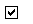 Osvobození od DPH dle písmene g) §57 zákona 235/2004 Sb. o DPHOsvobození od DPH dle písmene g) §57 zákona 235/2004 Sb. o DPHOsvobození od DPH dle písmene g) §57 zákona 235/2004 Sb. o DPHOsvobození od DPH dle písmene g) §57 zákona 235/2004 Sb. o DPHOsvobození od DPH dle písmene g) §57 zákona 235/2004 Sb. o DPHOsvobození od DPH dle písmene g) §57 zákona 235/2004 Sb. o DPHOsvobození od DPH dle písmene g) §57 zákona 235/2004 Sb. o DPHOsvobození od DPH dle písmene g) §57 zákona 235/2004 Sb. o DPHOsvobození od DPH dle písmene g) §57 zákona 235/2004 Sb. o DPHOsvobození od DPH dle písmene g) §57 zákona 235/2004 Sb. o DPHOsvobození od DPH dle písmene g) §57 zákona 235/2004 Sb. o DPHOsvobození od DPH dle písmene g) §57 zákona 235/2004 Sb. o DPHOsvobození od DPH dle písmene g) §57 zákona 235/2004 Sb. o DPHOsvobození od DPH dle písmene g) §57 zákona 235/2004 Sb. o DPHOsvobození od DPH dle písmene g) §57 zákona 235/2004 Sb. o DPHOsvobození od DPH dle písmene g) §57 zákona 235/2004 Sb. o DPHOsvobození od DPH dle písmene g) §57 zákona 235/2004 Sb. o DPHOsvobození od DPH dle písmene g) §57 zákona 235/2004 Sb. o DPHOsvobození od DPH dle písmene g) §57 zákona 235/2004 Sb. o DPHOsvobození od DPH dle písmene g) §57 zákona 235/2004 Sb. o DPHDaň z přidané hodnotyDaň z přidané hodnotyDaň z přidané hodnotyDaň z přidané hodnotyDaň z přidané hodnotyDaň z přidané hodnotyv sazbě 10% v celkové výšiv sazbě 10% v celkové výšiv sazbě 10% v celkové výšiv sazbě 10% v celkové výšiv sazbě 10% v celkové výši242 Kč242 Kč242 Kč242 KčDaň z přidané hodnotyDaň z přidané hodnotyDaň z přidané hodnotyDaň z přidané hodnotyDaň z přidané hodnotyDaň z přidané hodnotyv sazbě 15% v celkové výšiv sazbě 15% v celkové výšiv sazbě 15% v celkové výšiv sazbě 15% v celkové výšiv sazbě 15% v celkové výši0 Kč0 Kč0 Kč0 Kč##Daň z přidané hodnoty v sazbě 21% v celkové výšiDaň z přidané hodnoty v sazbě 21% v celkové výšiDaň z přidané hodnoty v sazbě 21% v celkové výšiDaň z přidané hodnoty v sazbě 21% v celkové výšiDaň z přidané hodnoty v sazbě 21% v celkové výšiDaň z přidané hodnoty v sazbě 21% v celkové výšiDaň z přidané hodnoty v sazbě 21% v celkové výšiDaň z přidané hodnoty v sazbě 21% v celkové výšiDaň z přidané hodnoty v sazbě 21% v celkové výšiDaň z přidané hodnoty v sazbě 21% v celkové výšiDaň z přidané hodnoty v sazbě 21% v celkové výšiDaň z přidané hodnoty v sazbě 21% v celkové výši0 Kč0 Kč0 Kč0 KčCelková cena služby s DPH tedy činíCelková cena služby s DPH tedy činíCelková cena služby s DPH tedy činíCelková cena služby s DPH tedy činíCelková cena služby s DPH tedy činíCelková cena služby s DPH tedy činíCelková cena služby s DPH tedy činíCelková cena služby s DPH tedy činíCelková cena služby s DPH tedy činíCelková cena služby s DPH tedy činíCelková cena služby s DPH tedy činí51 696 Kč51 696 Kč51 696 Kč51 696 KčÚčastníci pobytu jsou osvobozeni od místního poplatku z pobytu na základě obecně závazné vyhlášky obce Ochoz u Brna č.3/2019, dle čl. 8, bod 1 b) a d).Účastníci pobytu jsou osvobozeni od místního poplatku z pobytu na základě obecně závazné vyhlášky obce Ochoz u Brna č.3/2019, dle čl. 8, bod 1 b) a d).Účastníci pobytu jsou osvobozeni od místního poplatku z pobytu na základě obecně závazné vyhlášky obce Ochoz u Brna č.3/2019, dle čl. 8, bod 1 b) a d).Účastníci pobytu jsou osvobozeni od místního poplatku z pobytu na základě obecně závazné vyhlášky obce Ochoz u Brna č.3/2019, dle čl. 8, bod 1 b) a d).Účastníci pobytu jsou osvobozeni od místního poplatku z pobytu na základě obecně závazné vyhlášky obce Ochoz u Brna č.3/2019, dle čl. 8, bod 1 b) a d).Účastníci pobytu jsou osvobozeni od místního poplatku z pobytu na základě obecně závazné vyhlášky obce Ochoz u Brna č.3/2019, dle čl. 8, bod 1 b) a d).Účastníci pobytu jsou osvobozeni od místního poplatku z pobytu na základě obecně závazné vyhlášky obce Ochoz u Brna č.3/2019, dle čl. 8, bod 1 b) a d).Účastníci pobytu jsou osvobozeni od místního poplatku z pobytu na základě obecně závazné vyhlášky obce Ochoz u Brna č.3/2019, dle čl. 8, bod 1 b) a d).Účastníci pobytu jsou osvobozeni od místního poplatku z pobytu na základě obecně závazné vyhlášky obce Ochoz u Brna č.3/2019, dle čl. 8, bod 1 b) a d).Účastníci pobytu jsou osvobozeni od místního poplatku z pobytu na základě obecně závazné vyhlášky obce Ochoz u Brna č.3/2019, dle čl. 8, bod 1 b) a d).Účastníci pobytu jsou osvobozeni od místního poplatku z pobytu na základě obecně závazné vyhlášky obce Ochoz u Brna č.3/2019, dle čl. 8, bod 1 b) a d).Účastníci pobytu jsou osvobozeni od místního poplatku z pobytu na základě obecně závazné vyhlášky obce Ochoz u Brna č.3/2019, dle čl. 8, bod 1 b) a d).Účastníci pobytu jsou osvobozeni od místního poplatku z pobytu na základě obecně závazné vyhlášky obce Ochoz u Brna č.3/2019, dle čl. 8, bod 1 b) a d).Účastníci pobytu jsou osvobozeni od místního poplatku z pobytu na základě obecně závazné vyhlášky obce Ochoz u Brna č.3/2019, dle čl. 8, bod 1 b) a d).Účastníci pobytu jsou osvobozeni od místního poplatku z pobytu na základě obecně závazné vyhlášky obce Ochoz u Brna č.3/2019, dle čl. 8, bod 1 b) a d).Účastníci pobytu jsou osvobozeni od místního poplatku z pobytu na základě obecně závazné vyhlášky obce Ochoz u Brna č.3/2019, dle čl. 8, bod 1 b) a d).Účastníci pobytu jsou osvobozeni od místního poplatku z pobytu na základě obecně závazné vyhlášky obce Ochoz u Brna č.3/2019, dle čl. 8, bod 1 b) a d).Účastníci pobytu jsou osvobozeni od místního poplatku z pobytu na základě obecně závazné vyhlášky obce Ochoz u Brna č.3/2019, dle čl. 8, bod 1 b) a d).Účastníci pobytu jsou osvobozeni od místního poplatku z pobytu na základě obecně závazné vyhlášky obce Ochoz u Brna č.3/2019, dle čl. 8, bod 1 b) a d).Účastníci pobytu jsou osvobozeni od místního poplatku z pobytu na základě obecně závazné vyhlášky obce Ochoz u Brna č.3/2019, dle čl. 8, bod 1 b) a d).Účastníci pobytu jsou osvobozeni od místního poplatku z pobytu na základě obecně závazné vyhlášky obce Ochoz u Brna č.3/2019, dle čl. 8, bod 1 b) a d).Účastníci pobytu jsou osvobozeni od místního poplatku z pobytu na základě obecně závazné vyhlášky obce Ochoz u Brna č.3/2019, dle čl. 8, bod 1 b) a d).Účastníci pobytu jsou osvobozeni od místního poplatku z pobytu na základě obecně závazné vyhlášky obce Ochoz u Brna č.3/2019, dle čl. 8, bod 1 b) a d).Účastníci pobytu jsou osvobozeni od místního poplatku z pobytu na základě obecně závazné vyhlášky obce Ochoz u Brna č.3/2019, dle čl. 8, bod 1 b) a d).Účastníci pobytu jsou osvobozeni od místního poplatku z pobytu na základě obecně závazné vyhlášky obce Ochoz u Brna č.3/2019, dle čl. 8, bod 1 b) a d).Účastníci pobytu jsou osvobozeni od místního poplatku z pobytu na základě obecně závazné vyhlášky obce Ochoz u Brna č.3/2019, dle čl. 8, bod 1 b) a d).Účastníci pobytu jsou osvobozeni od místního poplatku z pobytu na základě obecně závazné vyhlášky obce Ochoz u Brna č.3/2019, dle čl. 8, bod 1 b) a d).Účastníci pobytu jsou osvobozeni od místního poplatku z pobytu na základě obecně závazné vyhlášky obce Ochoz u Brna č.3/2019, dle čl. 8, bod 1 b) a d).Účastníci pobytu jsou osvobozeni od místního poplatku z pobytu na základě obecně závazné vyhlášky obce Ochoz u Brna č.3/2019, dle čl. 8, bod 1 b) a d).Účastníci pobytu jsou osvobozeni od místního poplatku z pobytu na základě obecně závazné vyhlášky obce Ochoz u Brna č.3/2019, dle čl. 8, bod 1 b) a d).Účastníci pobytu jsou osvobozeni od místního poplatku z pobytu na základě obecně závazné vyhlášky obce Ochoz u Brna č.3/2019, dle čl. 8, bod 1 b) a d).Účastníci pobytu jsou osvobozeni od místního poplatku z pobytu na základě obecně závazné vyhlášky obce Ochoz u Brna č.3/2019, dle čl. 8, bod 1 b) a d).Účastníci pobytu jsou osvobozeni od místního poplatku z pobytu na základě obecně závazné vyhlášky obce Ochoz u Brna č.3/2019, dle čl. 8, bod 1 b) a d).Účastníci pobytu jsou osvobozeni od místního poplatku z pobytu na základě obecně závazné vyhlášky obce Ochoz u Brna č.3/2019, dle čl. 8, bod 1 b) a d).Účastníci pobytu jsou osvobozeni od místního poplatku z pobytu na základě obecně závazné vyhlášky obce Ochoz u Brna č.3/2019, dle čl. 8, bod 1 b) a d).Účastníci pobytu jsou osvobozeni od místního poplatku z pobytu na základě obecně závazné vyhlášky obce Ochoz u Brna č.3/2019, dle čl. 8, bod 1 b) a d).Účastníci pobytu jsou osvobozeni od místního poplatku z pobytu na základě obecně závazné vyhlášky obce Ochoz u Brna č.3/2019, dle čl. 8, bod 1 b) a d).Účastníci pobytu jsou osvobozeni od místního poplatku z pobytu na základě obecně závazné vyhlášky obce Ochoz u Brna č.3/2019, dle čl. 8, bod 1 b) a d).Účastníci pobytu jsou osvobozeni od místního poplatku z pobytu na základě obecně závazné vyhlášky obce Ochoz u Brna č.3/2019, dle čl. 8, bod 1 b) a d).Účastníci pobytu jsou osvobozeni od místního poplatku z pobytu na základě obecně závazné vyhlášky obce Ochoz u Brna č.3/2019, dle čl. 8, bod 1 b) a d).Účastníci pobytu jsou osvobozeni od místního poplatku z pobytu na základě obecně závazné vyhlášky obce Ochoz u Brna č.3/2019, dle čl. 8, bod 1 b) a d).Účastníci pobytu jsou osvobozeni od místního poplatku z pobytu na základě obecně závazné vyhlášky obce Ochoz u Brna č.3/2019, dle čl. 8, bod 1 b) a d).Účastníci pobytu jsou osvobozeni od místního poplatku z pobytu na základě obecně závazné vyhlášky obce Ochoz u Brna č.3/2019, dle čl. 8, bod 1 b) a d).Účastníci pobytu jsou osvobozeni od místního poplatku z pobytu na základě obecně závazné vyhlášky obce Ochoz u Brna č.3/2019, dle čl. 8, bod 1 b) a d).Účastníci pobytu jsou osvobozeni od místního poplatku z pobytu na základě obecně závazné vyhlášky obce Ochoz u Brna č.3/2019, dle čl. 8, bod 1 b) a d).Účastníci pobytu jsou osvobozeni od místního poplatku z pobytu na základě obecně závazné vyhlášky obce Ochoz u Brna č.3/2019, dle čl. 8, bod 1 b) a d).Účastníci pobytu jsou osvobozeni od místního poplatku z pobytu na základě obecně závazné vyhlášky obce Ochoz u Brna č.3/2019, dle čl. 8, bod 1 b) a d).Účastníci pobytu jsou osvobozeni od místního poplatku z pobytu na základě obecně závazné vyhlášky obce Ochoz u Brna č.3/2019, dle čl. 8, bod 1 b) a d).Účastníci pobytu jsou osvobozeni od místního poplatku z pobytu na základě obecně závazné vyhlášky obce Ochoz u Brna č.3/2019, dle čl. 8, bod 1 b) a d).Účastníci pobytu jsou osvobozeni od místního poplatku z pobytu na základě obecně závazné vyhlášky obce Ochoz u Brna č.3/2019, dle čl. 8, bod 1 b) a d).Účastníci pobytu jsou osvobozeni od místního poplatku z pobytu na základě obecně závazné vyhlášky obce Ochoz u Brna č.3/2019, dle čl. 8, bod 1 b) a d).Účastníci pobytu jsou osvobozeni od místního poplatku z pobytu na základě obecně závazné vyhlášky obce Ochoz u Brna č.3/2019, dle čl. 8, bod 1 b) a d).Účastníci pobytu jsou osvobozeni od místního poplatku z pobytu na základě obecně závazné vyhlášky obce Ochoz u Brna č.3/2019, dle čl. 8, bod 1 b) a d).Účastníci pobytu jsou osvobozeni od místního poplatku z pobytu na základě obecně závazné vyhlášky obce Ochoz u Brna č.3/2019, dle čl. 8, bod 1 b) a d).2.Úhrada smluvní odměny dodavateli bude provedena následujícím způsobem:Úhrada smluvní odměny dodavateli bude provedena následujícím způsobem:Úhrada smluvní odměny dodavateli bude provedena následujícím způsobem:Úhrada smluvní odměny dodavateli bude provedena následujícím způsobem:Úhrada smluvní odměny dodavateli bude provedena následujícím způsobem:Úhrada smluvní odměny dodavateli bude provedena následujícím způsobem:Úhrada smluvní odměny dodavateli bude provedena následujícím způsobem:Úhrada smluvní odměny dodavateli bude provedena následujícím způsobem:Úhrada smluvní odměny dodavateli bude provedena následujícím způsobem:Úhrada smluvní odměny dodavateli bude provedena následujícím způsobem:Úhrada smluvní odměny dodavateli bude provedena následujícím způsobem:Úhrada smluvní odměny dodavateli bude provedena následujícím způsobem:Úhrada smluvní odměny dodavateli bude provedena následujícím způsobem:Úhrada smluvní odměny dodavateli bude provedena následujícím způsobem:Úhrada smluvní odměny dodavateli bude provedena následujícím způsobem:Úhrada smluvní odměny dodavateli bude provedena následujícím způsobem:Úhrada smluvní odměny dodavateli bude provedena následujícím způsobem:a)20% z výše uvedené odměny, tj.20% z výše uvedené odměny, tj.20% z výše uvedené odměny, tj.20% z výše uvedené odměny, tj.20% z výše uvedené odměny, tj.20% z výše uvedené odměny, tj.20% z výše uvedené odměny, tj.20% z výše uvedené odměny, tj.20% z výše uvedené odměny, tj.10 339 Kč10 339 Kč10 339 Kč včetně DPH, bude uhrazeno formou zálohy na včetně DPH, bude uhrazeno formou zálohy na včetně DPH, bude uhrazeno formou zálohy na včetně DPH, bude uhrazeno formou zálohy na včetně DPH, bude uhrazeno formou zálohy na včetně DPH, bude uhrazeno formou zálohy na včetně DPH, bude uhrazeno formou zálohy na včetně DPH, bude uhrazeno formou zálohy na včetně DPH, bude uhrazeno formou zálohy na včetně DPH, bude uhrazeno formou zálohy na včetně DPH, bude uhrazeno formou zálohy na včetně DPH, bude uhrazeno formou zálohy na včetně DPH, bude uhrazeno formou zálohy na včetně DPH, bude uhrazeno formou zálohy na včetně DPH, bude uhrazeno formou zálohy nazákladě zálohové faktury se splatností nejpozději dozákladě zálohové faktury se splatností nejpozději dozákladě zálohové faktury se splatností nejpozději dozákladě zálohové faktury se splatností nejpozději dozákladě zálohové faktury se splatností nejpozději dozákladě zálohové faktury se splatností nejpozději dozákladě zálohové faktury se splatností nejpozději dozákladě zálohové faktury se splatností nejpozději dozákladě zálohové faktury se splatností nejpozději dozákladě zálohové faktury se splatností nejpozději dozákladě zálohové faktury se splatností nejpozději dozákladě zálohové faktury se splatností nejpozději dozákladě zálohové faktury se splatností nejpozději dozákladě zálohové faktury se splatností nejpozději do23.09.202223.09.202223.09.202223.09.2022na bankovní účet dodavatelena bankovní účet dodavatelena bankovní účet dodavatelena bankovní účet dodavatelena bankovní účet dodavatelena bankovní účet dodavatelena bankovní účet dodavateleč.ú. 2800339482/2010 s variabilním symbolemč.ú. 2800339482/2010 s variabilním symbolemč.ú. 2800339482/2010 s variabilním symbolemč.ú. 2800339482/2010 s variabilním symbolemč.ú. 2800339482/2010 s variabilním symbolemč.ú. 2800339482/2010 s variabilním symbolemč.ú. 2800339482/2010 s variabilním symbolemč.ú. 2800339482/2010 s variabilním symbolemč.ú. 2800339482/2010 s variabilním symbolemč.ú. 2800339482/2010 s variabilním symbolemč.ú. 2800339482/2010 s variabilním symbolemč.ú. 2800339482/2010 s variabilním symbolemč.ú. 2800339482/2010 s variabilním symbolem262796262796262796262796.b)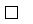 41 357 Kč41 357 Kč41 357 Kč41 357 Kč vč. DPH, bude uhrazeno  vč. DPH, bude uhrazeno  vč. DPH, bude uhrazeno  vč. DPH, bude uhrazeno  vč. DPH, bude uhrazeno  vč. DPH, bude uhrazeno  vč. DPH, bude uhrazeno  vč. DPH, bude uhrazeno  vč. DPH, bude uhrazeno  vč. DPH, bude uhrazeno  vč. DPH, bude uhrazeno  vč. DPH, bude uhrazeno  vč. DPH, bude uhrazeno  vč. DPH, bude uhrazeno na shora uvedený bankovní účet dodavatele a to na základě faktury vystavenéna shora uvedený bankovní účet dodavatele a to na základě faktury vystavenéna shora uvedený bankovní účet dodavatele a to na základě faktury vystavenéna shora uvedený bankovní účet dodavatele a to na základě faktury vystavenéna shora uvedený bankovní účet dodavatele a to na základě faktury vystavenéna shora uvedený bankovní účet dodavatele a to na základě faktury vystavenéna shora uvedený bankovní účet dodavatele a to na základě faktury vystavenéna shora uvedený bankovní účet dodavatele a to na základě faktury vystavenéna shora uvedený bankovní účet dodavatele a to na základě faktury vystavenéna shora uvedený bankovní účet dodavatele a to na základě faktury vystavenéna shora uvedený bankovní účet dodavatele a to na základě faktury vystavenéna shora uvedený bankovní účet dodavatele a to na základě faktury vystavenéna shora uvedený bankovní účet dodavatele a to na základě faktury vystavenéna shora uvedený bankovní účet dodavatele a to na základě faktury vystavenéna shora uvedený bankovní účet dodavatele a to na základě faktury vystavenéna shora uvedený bankovní účet dodavatele a to na základě faktury vystavenépo ukončení vzdělávacího programu se splatností 14 dnů, popřípaděpo ukončení vzdělávacího programu se splatností 14 dnů, popřípaděpo ukončení vzdělávacího programu se splatností 14 dnů, popřípaděpo ukončení vzdělávacího programu se splatností 14 dnů, popřípaděpo ukončení vzdělávacího programu se splatností 14 dnů, popřípaděpo ukončení vzdělávacího programu se splatností 14 dnů, popřípaděpo ukončení vzdělávacího programu se splatností 14 dnů, popřípaděpo ukončení vzdělávacího programu se splatností 14 dnů, popřípaděpo ukončení vzdělávacího programu se splatností 14 dnů, popřípaděpo ukončení vzdělávacího programu se splatností 14 dnů, popřípaděpo ukončení vzdělávacího programu se splatností 14 dnů, popřípaděpo ukončení vzdělávacího programu se splatností 14 dnů, popřípaděpo ukončení vzdělávacího programu se splatností 14 dnů, popřípaděpo ukončení vzdělávacího programu se splatností 14 dnů, popřípaděpo ukončení vzdělávacího programu se splatností 14 dnů, popřípaděv hotovosti oproti pokladnímu příjmovému dokladu.v hotovosti oproti pokladnímu příjmovému dokladu.v hotovosti oproti pokladnímu příjmovému dokladu.v hotovosti oproti pokladnímu příjmovému dokladu.v hotovosti oproti pokladnímu příjmovému dokladu.v hotovosti oproti pokladnímu příjmovému dokladu.v hotovosti oproti pokladnímu příjmovému dokladu.v hotovosti oproti pokladnímu příjmovému dokladu.v hotovosti oproti pokladnímu příjmovému dokladu.v hotovosti oproti pokladnímu příjmovému dokladu.v hotovosti oproti pokladnímu příjmovému dokladu.3.Pro případ prodlení se zaplacením sjednané částky dle tohoto článku je odběratel povinen zaplatitPro případ prodlení se zaplacením sjednané částky dle tohoto článku je odběratel povinen zaplatitPro případ prodlení se zaplacením sjednané částky dle tohoto článku je odběratel povinen zaplatitPro případ prodlení se zaplacením sjednané částky dle tohoto článku je odběratel povinen zaplatitPro případ prodlení se zaplacením sjednané částky dle tohoto článku je odběratel povinen zaplatitPro případ prodlení se zaplacením sjednané částky dle tohoto článku je odběratel povinen zaplatitPro případ prodlení se zaplacením sjednané částky dle tohoto článku je odběratel povinen zaplatitPro případ prodlení se zaplacením sjednané částky dle tohoto článku je odběratel povinen zaplatitPro případ prodlení se zaplacením sjednané částky dle tohoto článku je odběratel povinen zaplatitPro případ prodlení se zaplacením sjednané částky dle tohoto článku je odběratel povinen zaplatitPro případ prodlení se zaplacením sjednané částky dle tohoto článku je odběratel povinen zaplatitPro případ prodlení se zaplacením sjednané částky dle tohoto článku je odběratel povinen zaplatitPro případ prodlení se zaplacením sjednané částky dle tohoto článku je odběratel povinen zaplatitPro případ prodlení se zaplacením sjednané částky dle tohoto článku je odběratel povinen zaplatitPro případ prodlení se zaplacením sjednané částky dle tohoto článku je odběratel povinen zaplatitPro případ prodlení se zaplacením sjednané částky dle tohoto článku je odběratel povinen zaplatitPro případ prodlení se zaplacením sjednané částky dle tohoto článku je odběratel povinen zaplatitPro případ prodlení se zaplacením sjednané částky dle tohoto článku je odběratel povinen zaplatitPro případ prodlení se zaplacením sjednané částky dle tohoto článku je odběratel povinen zaplatitPro případ prodlení se zaplacením sjednané částky dle tohoto článku je odběratel povinen zaplatitPro případ prodlení se zaplacením sjednané částky dle tohoto článku je odběratel povinen zaplatitPro případ prodlení se zaplacením sjednané částky dle tohoto článku je odběratel povinen zaplatitdodavateli  smluvní pokutu ve výši 0,05% z dlužné smluvní ceny za každý započatý den prodlení dodavateli  smluvní pokutu ve výši 0,05% z dlužné smluvní ceny za každý započatý den prodlení dodavateli  smluvní pokutu ve výši 0,05% z dlužné smluvní ceny za každý započatý den prodlení dodavateli  smluvní pokutu ve výši 0,05% z dlužné smluvní ceny za každý započatý den prodlení dodavateli  smluvní pokutu ve výši 0,05% z dlužné smluvní ceny za každý započatý den prodlení dodavateli  smluvní pokutu ve výši 0,05% z dlužné smluvní ceny za každý započatý den prodlení dodavateli  smluvní pokutu ve výši 0,05% z dlužné smluvní ceny za každý započatý den prodlení dodavateli  smluvní pokutu ve výši 0,05% z dlužné smluvní ceny za každý započatý den prodlení dodavateli  smluvní pokutu ve výši 0,05% z dlužné smluvní ceny za každý započatý den prodlení dodavateli  smluvní pokutu ve výši 0,05% z dlužné smluvní ceny za každý započatý den prodlení dodavateli  smluvní pokutu ve výši 0,05% z dlužné smluvní ceny za každý započatý den prodlení dodavateli  smluvní pokutu ve výši 0,05% z dlužné smluvní ceny za každý započatý den prodlení dodavateli  smluvní pokutu ve výši 0,05% z dlužné smluvní ceny za každý započatý den prodlení dodavateli  smluvní pokutu ve výši 0,05% z dlužné smluvní ceny za každý započatý den prodlení dodavateli  smluvní pokutu ve výši 0,05% z dlužné smluvní ceny za každý započatý den prodlení dodavateli  smluvní pokutu ve výši 0,05% z dlužné smluvní ceny za každý započatý den prodlení dodavateli  smluvní pokutu ve výši 0,05% z dlužné smluvní ceny za každý započatý den prodlení dodavateli  smluvní pokutu ve výši 0,05% z dlužné smluvní ceny za každý započatý den prodlení dodavateli  smluvní pokutu ve výši 0,05% z dlužné smluvní ceny za každý započatý den prodlení dodavateli  smluvní pokutu ve výši 0,05% z dlužné smluvní ceny za každý započatý den prodlení dodavateli  smluvní pokutu ve výši 0,05% z dlužné smluvní ceny za každý započatý den prodlení až do úplného uhrazení dlužné smluvní ceny.až do úplného uhrazení dlužné smluvní ceny.až do úplného uhrazení dlužné smluvní ceny.až do úplného uhrazení dlužné smluvní ceny.až do úplného uhrazení dlužné smluvní ceny.až do úplného uhrazení dlužné smluvní ceny.až do úplného uhrazení dlužné smluvní ceny.až do úplného uhrazení dlužné smluvní ceny.až do úplného uhrazení dlužné smluvní ceny.až do úplného uhrazení dlužné smluvní ceny.až do úplného uhrazení dlužné smluvní ceny.III. Práva a povinnosti dodavateleIII. Práva a povinnosti dodavateleIII. Práva a povinnosti dodavateleIII. Práva a povinnosti dodavateleIII. Práva a povinnosti dodavateleIII. Práva a povinnosti dodavateleIII. Práva a povinnosti dodavateleIII. Práva a povinnosti dodavateleIII. Práva a povinnosti dodavateleIII. Práva a povinnosti dodavateleIII. Práva a povinnosti dodavateleIII. Práva a povinnosti dodavateleIII. Práva a povinnosti dodavateleIII. Práva a povinnosti dodavateleIII. Práva a povinnosti dodavateleIII. Práva a povinnosti dodavateleIII. Práva a povinnosti dodavateleIII. Práva a povinnosti dodavateleIII. Práva a povinnosti dodavateleIII. Práva a povinnosti dodavateleIII. Práva a povinnosti dodavateleIII. Práva a povinnosti dodavateleIII. Práva a povinnosti dodavateleIII. Práva a povinnosti dodavateleIII. Práva a povinnosti dodavateleIII. Práva a povinnosti dodavateleIII. Práva a povinnosti dodavateleIII. Práva a povinnosti dodavatele1.Dodavatel se zavazuje zajistit program v rozsahu uvedeném v článku I. Této smlouvy.Dodavatel se zavazuje zajistit program v rozsahu uvedeném v článku I. Této smlouvy.Dodavatel se zavazuje zajistit program v rozsahu uvedeném v článku I. Této smlouvy.Dodavatel se zavazuje zajistit program v rozsahu uvedeném v článku I. Této smlouvy.Dodavatel se zavazuje zajistit program v rozsahu uvedeném v článku I. Této smlouvy.Dodavatel se zavazuje zajistit program v rozsahu uvedeném v článku I. Této smlouvy.Dodavatel se zavazuje zajistit program v rozsahu uvedeném v článku I. Této smlouvy.Dodavatel se zavazuje zajistit program v rozsahu uvedeném v článku I. Této smlouvy.Dodavatel se zavazuje zajistit program v rozsahu uvedeném v článku I. Této smlouvy.Dodavatel se zavazuje zajistit program v rozsahu uvedeném v článku I. Této smlouvy.Dodavatel se zavazuje zajistit program v rozsahu uvedeném v článku I. Této smlouvy.Dodavatel se zavazuje zajistit program v rozsahu uvedeném v článku I. Této smlouvy.Dodavatel se zavazuje zajistit program v rozsahu uvedeném v článku I. Této smlouvy.Dodavatel se zavazuje zajistit program v rozsahu uvedeném v článku I. Této smlouvy.Dodavatel se zavazuje zajistit program v rozsahu uvedeném v článku I. Této smlouvy.Dodavatel se zavazuje zajistit program v rozsahu uvedeném v článku I. Této smlouvy.Dodavatel se zavazuje zajistit program v rozsahu uvedeném v článku I. Této smlouvy.Dodavatel se zavazuje zajistit program v rozsahu uvedeném v článku I. Této smlouvy.Dodavatel se zavazuje zajistit program v rozsahu uvedeném v článku I. Této smlouvy.Dodavatel se zavazuje zajistit program v rozsahu uvedeném v článku I. Této smlouvy.Dodavatel se zavazuje zajistit program v rozsahu uvedeném v článku I. Této smlouvy.Dodavatel se zavazuje zajistit program v rozsahu uvedeném v článku I. Této smlouvy.Dodavatel se zavazuje zajistit program v rozsahu uvedeném v článku I. Této smlouvy.2.Využívá-li objednatel sál a krbovnu, je součástí smluvní ceny i poskytnutí projekční techniky a Využívá-li objednatel sál a krbovnu, je součástí smluvní ceny i poskytnutí projekční techniky a Využívá-li objednatel sál a krbovnu, je součástí smluvní ceny i poskytnutí projekční techniky a Využívá-li objednatel sál a krbovnu, je součástí smluvní ceny i poskytnutí projekční techniky a Využívá-li objednatel sál a krbovnu, je součástí smluvní ceny i poskytnutí projekční techniky a Využívá-li objednatel sál a krbovnu, je součástí smluvní ceny i poskytnutí projekční techniky a Využívá-li objednatel sál a krbovnu, je součástí smluvní ceny i poskytnutí projekční techniky a Využívá-li objednatel sál a krbovnu, je součástí smluvní ceny i poskytnutí projekční techniky a Využívá-li objednatel sál a krbovnu, je součástí smluvní ceny i poskytnutí projekční techniky a Využívá-li objednatel sál a krbovnu, je součástí smluvní ceny i poskytnutí projekční techniky a Využívá-li objednatel sál a krbovnu, je součástí smluvní ceny i poskytnutí projekční techniky a Využívá-li objednatel sál a krbovnu, je součástí smluvní ceny i poskytnutí projekční techniky a Využívá-li objednatel sál a krbovnu, je součástí smluvní ceny i poskytnutí projekční techniky a Využívá-li objednatel sál a krbovnu, je součástí smluvní ceny i poskytnutí projekční techniky a Využívá-li objednatel sál a krbovnu, je součástí smluvní ceny i poskytnutí projekční techniky a Využívá-li objednatel sál a krbovnu, je součástí smluvní ceny i poskytnutí projekční techniky a Využívá-li objednatel sál a krbovnu, je součástí smluvní ceny i poskytnutí projekční techniky a Využívá-li objednatel sál a krbovnu, je součástí smluvní ceny i poskytnutí projekční techniky a Využívá-li objednatel sál a krbovnu, je součástí smluvní ceny i poskytnutí projekční techniky a Využívá-li objednatel sál a krbovnu, je součástí smluvní ceny i poskytnutí projekční techniky a Využívá-li objednatel sál a krbovnu, je součástí smluvní ceny i poskytnutí projekční techniky a interaktivních tabulí. Využívá-li kuchyni, je součástí smluvní ceny i poskytnutí nádobí a pomůcek prointeraktivních tabulí. Využívá-li kuchyni, je součástí smluvní ceny i poskytnutí nádobí a pomůcek prointeraktivních tabulí. Využívá-li kuchyni, je součástí smluvní ceny i poskytnutí nádobí a pomůcek prointeraktivních tabulí. Využívá-li kuchyni, je součástí smluvní ceny i poskytnutí nádobí a pomůcek prointeraktivních tabulí. Využívá-li kuchyni, je součástí smluvní ceny i poskytnutí nádobí a pomůcek prointeraktivních tabulí. Využívá-li kuchyni, je součástí smluvní ceny i poskytnutí nádobí a pomůcek prointeraktivních tabulí. Využívá-li kuchyni, je součástí smluvní ceny i poskytnutí nádobí a pomůcek prointeraktivních tabulí. Využívá-li kuchyni, je součástí smluvní ceny i poskytnutí nádobí a pomůcek prointeraktivních tabulí. Využívá-li kuchyni, je součástí smluvní ceny i poskytnutí nádobí a pomůcek prointeraktivních tabulí. Využívá-li kuchyni, je součástí smluvní ceny i poskytnutí nádobí a pomůcek prointeraktivních tabulí. Využívá-li kuchyni, je součástí smluvní ceny i poskytnutí nádobí a pomůcek prointeraktivních tabulí. Využívá-li kuchyni, je součástí smluvní ceny i poskytnutí nádobí a pomůcek prointeraktivních tabulí. Využívá-li kuchyni, je součástí smluvní ceny i poskytnutí nádobí a pomůcek prointeraktivních tabulí. Využívá-li kuchyni, je součástí smluvní ceny i poskytnutí nádobí a pomůcek prointeraktivních tabulí. Využívá-li kuchyni, je součástí smluvní ceny i poskytnutí nádobí a pomůcek prointeraktivních tabulí. Využívá-li kuchyni, je součástí smluvní ceny i poskytnutí nádobí a pomůcek prointeraktivních tabulí. Využívá-li kuchyni, je součástí smluvní ceny i poskytnutí nádobí a pomůcek prointeraktivních tabulí. Využívá-li kuchyni, je součástí smluvní ceny i poskytnutí nádobí a pomůcek prointeraktivních tabulí. Využívá-li kuchyni, je součástí smluvní ceny i poskytnutí nádobí a pomůcek prointeraktivních tabulí. Využívá-li kuchyni, je součástí smluvní ceny i poskytnutí nádobí a pomůcek prointeraktivních tabulí. Využívá-li kuchyni, je součástí smluvní ceny i poskytnutí nádobí a pomůcek prointeraktivních tabulí. Využívá-li kuchyni, je součástí smluvní ceny i poskytnutí nádobí a pomůcek provaření v rozsahu předávacího protokolu při převzetí kuchyně.vaření v rozsahu předávacího protokolu při převzetí kuchyně.vaření v rozsahu předávacího protokolu při převzetí kuchyně.vaření v rozsahu předávacího protokolu při převzetí kuchyně.vaření v rozsahu předávacího protokolu při převzetí kuchyně.vaření v rozsahu předávacího protokolu při převzetí kuchyně.vaření v rozsahu předávacího protokolu při převzetí kuchyně.vaření v rozsahu předávacího protokolu při převzetí kuchyně.vaření v rozsahu předávacího protokolu při převzetí kuchyně.vaření v rozsahu předávacího protokolu při převzetí kuchyně.vaření v rozsahu předávacího protokolu při převzetí kuchyně.vaření v rozsahu předávacího protokolu při převzetí kuchyně.vaření v rozsahu předávacího protokolu při převzetí kuchyně.3.Dodavatel odpovídá za bezpečnou přípravu a průběh té části vzdělávacího programu, která je Dodavatel odpovídá za bezpečnou přípravu a průběh té části vzdělávacího programu, která je Dodavatel odpovídá za bezpečnou přípravu a průběh té části vzdělávacího programu, která je Dodavatel odpovídá za bezpečnou přípravu a průběh té části vzdělávacího programu, která je Dodavatel odpovídá za bezpečnou přípravu a průběh té části vzdělávacího programu, která je Dodavatel odpovídá za bezpečnou přípravu a průběh té části vzdělávacího programu, která je Dodavatel odpovídá za bezpečnou přípravu a průběh té části vzdělávacího programu, která je Dodavatel odpovídá za bezpečnou přípravu a průběh té části vzdělávacího programu, která je Dodavatel odpovídá za bezpečnou přípravu a průběh té části vzdělávacího programu, která je Dodavatel odpovídá za bezpečnou přípravu a průběh té části vzdělávacího programu, která je Dodavatel odpovídá za bezpečnou přípravu a průběh té části vzdělávacího programu, která je Dodavatel odpovídá za bezpečnou přípravu a průběh té části vzdělávacího programu, která je Dodavatel odpovídá za bezpečnou přípravu a průběh té části vzdělávacího programu, která je Dodavatel odpovídá za bezpečnou přípravu a průběh té části vzdělávacího programu, která je Dodavatel odpovídá za bezpečnou přípravu a průběh té části vzdělávacího programu, která je Dodavatel odpovídá za bezpečnou přípravu a průběh té části vzdělávacího programu, která je Dodavatel odpovídá za bezpečnou přípravu a průběh té části vzdělávacího programu, která je Dodavatel odpovídá za bezpečnou přípravu a průběh té části vzdělávacího programu, která je Dodavatel odpovídá za bezpečnou přípravu a průběh té části vzdělávacího programu, která je Dodavatel odpovídá za bezpečnou přípravu a průběh té části vzdělávacího programu, která je zajišťována a vedena osobně zaměstnanci dodavatele.zajišťována a vedena osobně zaměstnanci dodavatele.zajišťována a vedena osobně zaměstnanci dodavatele.zajišťována a vedena osobně zaměstnanci dodavatele.zajišťována a vedena osobně zaměstnanci dodavatele.zajišťována a vedena osobně zaměstnanci dodavatele.zajišťována a vedena osobně zaměstnanci dodavatele.zajišťována a vedena osobně zaměstnanci dodavatele.zajišťována a vedena osobně zaměstnanci dodavatele.zajišťována a vedena osobně zaměstnanci dodavatele.zajišťována a vedena osobně zaměstnanci dodavatele.zajišťována a vedena osobně zaměstnanci dodavatele.zajišťována a vedena osobně zaměstnanci dodavatele.4.Dodavatel výslovně prohlašuje, že stravování, dodávka pitné vody a ubytovací prostory Kaprálova mlýnaDodavatel výslovně prohlašuje, že stravování, dodávka pitné vody a ubytovací prostory Kaprálova mlýnaDodavatel výslovně prohlašuje, že stravování, dodávka pitné vody a ubytovací prostory Kaprálova mlýnaDodavatel výslovně prohlašuje, že stravování, dodávka pitné vody a ubytovací prostory Kaprálova mlýnaDodavatel výslovně prohlašuje, že stravování, dodávka pitné vody a ubytovací prostory Kaprálova mlýnaDodavatel výslovně prohlašuje, že stravování, dodávka pitné vody a ubytovací prostory Kaprálova mlýnaDodavatel výslovně prohlašuje, že stravování, dodávka pitné vody a ubytovací prostory Kaprálova mlýnaDodavatel výslovně prohlašuje, že stravování, dodávka pitné vody a ubytovací prostory Kaprálova mlýnaDodavatel výslovně prohlašuje, že stravování, dodávka pitné vody a ubytovací prostory Kaprálova mlýnaDodavatel výslovně prohlašuje, že stravování, dodávka pitné vody a ubytovací prostory Kaprálova mlýnaDodavatel výslovně prohlašuje, že stravování, dodávka pitné vody a ubytovací prostory Kaprálova mlýnaDodavatel výslovně prohlašuje, že stravování, dodávka pitné vody a ubytovací prostory Kaprálova mlýnaDodavatel výslovně prohlašuje, že stravování, dodávka pitné vody a ubytovací prostory Kaprálova mlýnaDodavatel výslovně prohlašuje, že stravování, dodávka pitné vody a ubytovací prostory Kaprálova mlýnaDodavatel výslovně prohlašuje, že stravování, dodávka pitné vody a ubytovací prostory Kaprálova mlýnaDodavatel výslovně prohlašuje, že stravování, dodávka pitné vody a ubytovací prostory Kaprálova mlýnaDodavatel výslovně prohlašuje, že stravování, dodávka pitné vody a ubytovací prostory Kaprálova mlýnaDodavatel výslovně prohlašuje, že stravování, dodávka pitné vody a ubytovací prostory Kaprálova mlýnaDodavatel výslovně prohlašuje, že stravování, dodávka pitné vody a ubytovací prostory Kaprálova mlýnaDodavatel výslovně prohlašuje, že stravování, dodávka pitné vody a ubytovací prostory Kaprálova mlýnaDodavatel výslovně prohlašuje, že stravování, dodávka pitné vody a ubytovací prostory Kaprálova mlýnaDodavatel výslovně prohlašuje, že stravování, dodávka pitné vody a ubytovací prostory Kaprálova mlýnaDodavatel výslovně prohlašuje, že stravování, dodávka pitné vody a ubytovací prostory Kaprálova mlýnasplňují požadavky vyhlášky 106/2001 Sb. v platném znění a že zaměstnanci dodavatele splňují splňují požadavky vyhlášky 106/2001 Sb. v platném znění a že zaměstnanci dodavatele splňují splňují požadavky vyhlášky 106/2001 Sb. v platném znění a že zaměstnanci dodavatele splňují splňují požadavky vyhlášky 106/2001 Sb. v platném znění a že zaměstnanci dodavatele splňují splňují požadavky vyhlášky 106/2001 Sb. v platném znění a že zaměstnanci dodavatele splňují splňují požadavky vyhlášky 106/2001 Sb. v platném znění a že zaměstnanci dodavatele splňují splňují požadavky vyhlášky 106/2001 Sb. v platném znění a že zaměstnanci dodavatele splňují splňují požadavky vyhlášky 106/2001 Sb. v platném znění a že zaměstnanci dodavatele splňují splňují požadavky vyhlášky 106/2001 Sb. v platném znění a že zaměstnanci dodavatele splňují splňují požadavky vyhlášky 106/2001 Sb. v platném znění a že zaměstnanci dodavatele splňují splňují požadavky vyhlášky 106/2001 Sb. v platném znění a že zaměstnanci dodavatele splňují splňují požadavky vyhlášky 106/2001 Sb. v platném znění a že zaměstnanci dodavatele splňují splňují požadavky vyhlášky 106/2001 Sb. v platném znění a že zaměstnanci dodavatele splňují splňují požadavky vyhlášky 106/2001 Sb. v platném znění a že zaměstnanci dodavatele splňují splňují požadavky vyhlášky 106/2001 Sb. v platném znění a že zaměstnanci dodavatele splňují splňují požadavky vyhlášky 106/2001 Sb. v platném znění a že zaměstnanci dodavatele splňují splňují požadavky vyhlášky 106/2001 Sb. v platném znění a že zaměstnanci dodavatele splňují splňují požadavky vyhlášky 106/2001 Sb. v platném znění a že zaměstnanci dodavatele splňují splňují požadavky vyhlášky 106/2001 Sb. v platném znění a že zaměstnanci dodavatele splňují splňují požadavky vyhlášky 106/2001 Sb. v platném znění a že zaměstnanci dodavatele splňují splňují požadavky vyhlášky 106/2001 Sb. v platném znění a že zaměstnanci dodavatele splňují podmínky §10 zákona 258/2000 Sb.podmínky §10 zákona 258/2000 Sb.podmínky §10 zákona 258/2000 Sb.podmínky §10 zákona 258/2000 Sb.podmínky §10 zákona 258/2000 Sb.podmínky §10 zákona 258/2000 Sb.podmínky §10 zákona 258/2000 Sb.podmínky §10 zákona 258/2000 Sb.podmínky §10 zákona 258/2000 Sb.podmínky §10 zákona 258/2000 Sb.5.Dodavatel ustanovuje kontaktní osobu programu:Dodavatel ustanovuje kontaktní osobu programu:Dodavatel ustanovuje kontaktní osobu programu:Dodavatel ustanovuje kontaktní osobu programu:Dodavatel ustanovuje kontaktní osobu programu:Dodavatel ustanovuje kontaktní osobu programu:Dodavatel ustanovuje kontaktní osobu programu:Dodavatel ustanovuje kontaktní osobu programu:Dodavatel ustanovuje kontaktní osobu programu:Dodavatel ustanovuje kontaktní osobu programu:Dodavatel ustanovuje kontaktní osobu programu:Dodavatel ustanovuje kontaktní osobu programu:Dodavatel ustanovuje kontaktní osobu programu:Zuzanu Pirklovou, telefon 544212993.Zuzanu Pirklovou, telefon 544212993.Zuzanu Pirklovou, telefon 544212993.Zuzanu Pirklovou, telefon 544212993.Zuzanu Pirklovou, telefon 544212993.Zuzanu Pirklovou, telefon 544212993.Zuzanu Pirklovou, telefon 544212993.Zuzanu Pirklovou, telefon 544212993.Zuzanu Pirklovou, telefon 544212993.Zuzanu Pirklovou, telefon 544212993.Zuzanu Pirklovou, telefon 544212993.IV. Práva a povinnosti odběrateleIV. Práva a povinnosti odběrateleIV. Práva a povinnosti odběrateleIV. Práva a povinnosti odběrateleIV. Práva a povinnosti odběrateleIV. Práva a povinnosti odběrateleIV. Práva a povinnosti odběrateleIV. Práva a povinnosti odběrateleIV. Práva a povinnosti odběrateleIV. Práva a povinnosti odběrateleIV. Práva a povinnosti odběrateleIV. Práva a povinnosti odběrateleIV. Práva a povinnosti odběrateleIV. Práva a povinnosti odběrateleIV. Práva a povinnosti odběrateleIV. Práva a povinnosti odběrateleIV. Práva a povinnosti odběrateleIV. Práva a povinnosti odběrateleIV. Práva a povinnosti odběrateleIV. Práva a povinnosti odběrateleIV. Práva a povinnosti odběrateleIV. Práva a povinnosti odběrateleIV. Práva a povinnosti odběrateleIV. Práva a povinnosti odběrateleIV. Práva a povinnosti odběrateleIV. Práva a povinnosti odběrateleIV. Práva a povinnosti odběrateleIV. Práva a povinnosti odběratele1.Odběratel se zavazuje poskytovat dodavateli včas úplné a pravdivé informace a předkládat mu veškeré materiály potřebné k řádnému poskytování služeb dle této smlouvy, jakož i poskytnout veškerou potřebnou součinnost.Odběratel se zavazuje poskytovat dodavateli včas úplné a pravdivé informace a předkládat mu veškeré materiály potřebné k řádnému poskytování služeb dle této smlouvy, jakož i poskytnout veškerou potřebnou součinnost.Odběratel se zavazuje poskytovat dodavateli včas úplné a pravdivé informace a předkládat mu veškeré materiály potřebné k řádnému poskytování služeb dle této smlouvy, jakož i poskytnout veškerou potřebnou součinnost.Odběratel se zavazuje poskytovat dodavateli včas úplné a pravdivé informace a předkládat mu veškeré materiály potřebné k řádnému poskytování služeb dle této smlouvy, jakož i poskytnout veškerou potřebnou součinnost.Odběratel se zavazuje poskytovat dodavateli včas úplné a pravdivé informace a předkládat mu veškeré materiály potřebné k řádnému poskytování služeb dle této smlouvy, jakož i poskytnout veškerou potřebnou součinnost.Odběratel se zavazuje poskytovat dodavateli včas úplné a pravdivé informace a předkládat mu veškeré materiály potřebné k řádnému poskytování služeb dle této smlouvy, jakož i poskytnout veškerou potřebnou součinnost.Odběratel se zavazuje poskytovat dodavateli včas úplné a pravdivé informace a předkládat mu veškeré materiály potřebné k řádnému poskytování služeb dle této smlouvy, jakož i poskytnout veškerou potřebnou součinnost.Odběratel se zavazuje poskytovat dodavateli včas úplné a pravdivé informace a předkládat mu veškeré materiály potřebné k řádnému poskytování služeb dle této smlouvy, jakož i poskytnout veškerou potřebnou součinnost.Odběratel se zavazuje poskytovat dodavateli včas úplné a pravdivé informace a předkládat mu veškeré materiály potřebné k řádnému poskytování služeb dle této smlouvy, jakož i poskytnout veškerou potřebnou součinnost.Odběratel se zavazuje poskytovat dodavateli včas úplné a pravdivé informace a předkládat mu veškeré materiály potřebné k řádnému poskytování služeb dle této smlouvy, jakož i poskytnout veškerou potřebnou součinnost.Odběratel se zavazuje poskytovat dodavateli včas úplné a pravdivé informace a předkládat mu veškeré materiály potřebné k řádnému poskytování služeb dle této smlouvy, jakož i poskytnout veškerou potřebnou součinnost.Odběratel se zavazuje poskytovat dodavateli včas úplné a pravdivé informace a předkládat mu veškeré materiály potřebné k řádnému poskytování služeb dle této smlouvy, jakož i poskytnout veškerou potřebnou součinnost.Odběratel se zavazuje poskytovat dodavateli včas úplné a pravdivé informace a předkládat mu veškeré materiály potřebné k řádnému poskytování služeb dle této smlouvy, jakož i poskytnout veškerou potřebnou součinnost.Odběratel se zavazuje poskytovat dodavateli včas úplné a pravdivé informace a předkládat mu veškeré materiály potřebné k řádnému poskytování služeb dle této smlouvy, jakož i poskytnout veškerou potřebnou součinnost.Odběratel se zavazuje poskytovat dodavateli včas úplné a pravdivé informace a předkládat mu veškeré materiály potřebné k řádnému poskytování služeb dle této smlouvy, jakož i poskytnout veškerou potřebnou součinnost.Odběratel se zavazuje poskytovat dodavateli včas úplné a pravdivé informace a předkládat mu veškeré materiály potřebné k řádnému poskytování služeb dle této smlouvy, jakož i poskytnout veškerou potřebnou součinnost.Odběratel se zavazuje poskytovat dodavateli včas úplné a pravdivé informace a předkládat mu veškeré materiály potřebné k řádnému poskytování služeb dle této smlouvy, jakož i poskytnout veškerou potřebnou součinnost.Odběratel se zavazuje poskytovat dodavateli včas úplné a pravdivé informace a předkládat mu veškeré materiály potřebné k řádnému poskytování služeb dle této smlouvy, jakož i poskytnout veškerou potřebnou součinnost.Odběratel se zavazuje poskytovat dodavateli včas úplné a pravdivé informace a předkládat mu veškeré materiály potřebné k řádnému poskytování služeb dle této smlouvy, jakož i poskytnout veškerou potřebnou součinnost.Odběratel se zavazuje poskytovat dodavateli včas úplné a pravdivé informace a předkládat mu veškeré materiály potřebné k řádnému poskytování služeb dle této smlouvy, jakož i poskytnout veškerou potřebnou součinnost.Odběratel se zavazuje poskytovat dodavateli včas úplné a pravdivé informace a předkládat mu veškeré materiály potřebné k řádnému poskytování služeb dle této smlouvy, jakož i poskytnout veškerou potřebnou součinnost.Odběratel se zavazuje poskytovat dodavateli včas úplné a pravdivé informace a předkládat mu veškeré materiály potřebné k řádnému poskytování služeb dle této smlouvy, jakož i poskytnout veškerou potřebnou součinnost.Odběratel se zavazuje poskytovat dodavateli včas úplné a pravdivé informace a předkládat mu veškeré materiály potřebné k řádnému poskytování služeb dle této smlouvy, jakož i poskytnout veškerou potřebnou součinnost.Odběratel se zavazuje poskytovat dodavateli včas úplné a pravdivé informace a předkládat mu veškeré materiály potřebné k řádnému poskytování služeb dle této smlouvy, jakož i poskytnout veškerou potřebnou součinnost.Odběratel se zavazuje poskytovat dodavateli včas úplné a pravdivé informace a předkládat mu veškeré materiály potřebné k řádnému poskytování služeb dle této smlouvy, jakož i poskytnout veškerou potřebnou součinnost.Odběratel se zavazuje poskytovat dodavateli včas úplné a pravdivé informace a předkládat mu veškeré materiály potřebné k řádnému poskytování služeb dle této smlouvy, jakož i poskytnout veškerou potřebnou součinnost.Odběratel se zavazuje poskytovat dodavateli včas úplné a pravdivé informace a předkládat mu veškeré materiály potřebné k řádnému poskytování služeb dle této smlouvy, jakož i poskytnout veškerou potřebnou součinnost.Odběratel se zavazuje poskytovat dodavateli včas úplné a pravdivé informace a předkládat mu veškeré materiály potřebné k řádnému poskytování služeb dle této smlouvy, jakož i poskytnout veškerou potřebnou součinnost.Odběratel se zavazuje poskytovat dodavateli včas úplné a pravdivé informace a předkládat mu veškeré materiály potřebné k řádnému poskytování služeb dle této smlouvy, jakož i poskytnout veškerou potřebnou součinnost.Odběratel se zavazuje poskytovat dodavateli včas úplné a pravdivé informace a předkládat mu veškeré materiály potřebné k řádnému poskytování služeb dle této smlouvy, jakož i poskytnout veškerou potřebnou součinnost.Odběratel se zavazuje poskytovat dodavateli včas úplné a pravdivé informace a předkládat mu veškeré materiály potřebné k řádnému poskytování služeb dle této smlouvy, jakož i poskytnout veškerou potřebnou součinnost.Odběratel se zavazuje poskytovat dodavateli včas úplné a pravdivé informace a předkládat mu veškeré materiály potřebné k řádnému poskytování služeb dle této smlouvy, jakož i poskytnout veškerou potřebnou součinnost.Odběratel se zavazuje poskytovat dodavateli včas úplné a pravdivé informace a předkládat mu veškeré materiály potřebné k řádnému poskytování služeb dle této smlouvy, jakož i poskytnout veškerou potřebnou součinnost.Odběratel se zavazuje poskytovat dodavateli včas úplné a pravdivé informace a předkládat mu veškeré materiály potřebné k řádnému poskytování služeb dle této smlouvy, jakož i poskytnout veškerou potřebnou součinnost.Odběratel se zavazuje poskytovat dodavateli včas úplné a pravdivé informace a předkládat mu veškeré materiály potřebné k řádnému poskytování služeb dle této smlouvy, jakož i poskytnout veškerou potřebnou součinnost.Odběratel se zavazuje poskytovat dodavateli včas úplné a pravdivé informace a předkládat mu veškeré materiály potřebné k řádnému poskytování služeb dle této smlouvy, jakož i poskytnout veškerou potřebnou součinnost.Odběratel se zavazuje poskytovat dodavateli včas úplné a pravdivé informace a předkládat mu veškeré materiály potřebné k řádnému poskytování služeb dle této smlouvy, jakož i poskytnout veškerou potřebnou součinnost.Odběratel se zavazuje poskytovat dodavateli včas úplné a pravdivé informace a předkládat mu veškeré materiály potřebné k řádnému poskytování služeb dle této smlouvy, jakož i poskytnout veškerou potřebnou součinnost.Odběratel se zavazuje poskytovat dodavateli včas úplné a pravdivé informace a předkládat mu veškeré materiály potřebné k řádnému poskytování služeb dle této smlouvy, jakož i poskytnout veškerou potřebnou součinnost.Odběratel se zavazuje poskytovat dodavateli včas úplné a pravdivé informace a předkládat mu veškeré materiály potřebné k řádnému poskytování služeb dle této smlouvy, jakož i poskytnout veškerou potřebnou součinnost.Odběratel se zavazuje poskytovat dodavateli včas úplné a pravdivé informace a předkládat mu veškeré materiály potřebné k řádnému poskytování služeb dle této smlouvy, jakož i poskytnout veškerou potřebnou součinnost.Odběratel se zavazuje poskytovat dodavateli včas úplné a pravdivé informace a předkládat mu veškeré materiály potřebné k řádnému poskytování služeb dle této smlouvy, jakož i poskytnout veškerou potřebnou součinnost.Odběratel se zavazuje poskytovat dodavateli včas úplné a pravdivé informace a předkládat mu veškeré materiály potřebné k řádnému poskytování služeb dle této smlouvy, jakož i poskytnout veškerou potřebnou součinnost.Odběratel se zavazuje poskytovat dodavateli včas úplné a pravdivé informace a předkládat mu veškeré materiály potřebné k řádnému poskytování služeb dle této smlouvy, jakož i poskytnout veškerou potřebnou součinnost.Odběratel se zavazuje poskytovat dodavateli včas úplné a pravdivé informace a předkládat mu veškeré materiály potřebné k řádnému poskytování služeb dle této smlouvy, jakož i poskytnout veškerou potřebnou součinnost.Odběratel se zavazuje poskytovat dodavateli včas úplné a pravdivé informace a předkládat mu veškeré materiály potřebné k řádnému poskytování služeb dle této smlouvy, jakož i poskytnout veškerou potřebnou součinnost.Odběratel se zavazuje poskytovat dodavateli včas úplné a pravdivé informace a předkládat mu veškeré materiály potřebné k řádnému poskytování služeb dle této smlouvy, jakož i poskytnout veškerou potřebnou součinnost.Odběratel se zavazuje poskytovat dodavateli včas úplné a pravdivé informace a předkládat mu veškeré materiály potřebné k řádnému poskytování služeb dle této smlouvy, jakož i poskytnout veškerou potřebnou součinnost.Odběratel se zavazuje poskytovat dodavateli včas úplné a pravdivé informace a předkládat mu veškeré materiály potřebné k řádnému poskytování služeb dle této smlouvy, jakož i poskytnout veškerou potřebnou součinnost.Odběratel se zavazuje poskytovat dodavateli včas úplné a pravdivé informace a předkládat mu veškeré materiály potřebné k řádnému poskytování služeb dle této smlouvy, jakož i poskytnout veškerou potřebnou součinnost.Odběratel se zavazuje poskytovat dodavateli včas úplné a pravdivé informace a předkládat mu veškeré materiály potřebné k řádnému poskytování služeb dle této smlouvy, jakož i poskytnout veškerou potřebnou součinnost.Odběratel se zavazuje poskytovat dodavateli včas úplné a pravdivé informace a předkládat mu veškeré materiály potřebné k řádnému poskytování služeb dle této smlouvy, jakož i poskytnout veškerou potřebnou součinnost.Odběratel se zavazuje poskytovat dodavateli včas úplné a pravdivé informace a předkládat mu veškeré materiály potřebné k řádnému poskytování služeb dle této smlouvy, jakož i poskytnout veškerou potřebnou součinnost.Odběratel se zavazuje poskytovat dodavateli včas úplné a pravdivé informace a předkládat mu veškeré materiály potřebné k řádnému poskytování služeb dle této smlouvy, jakož i poskytnout veškerou potřebnou součinnost.Odběratel se zavazuje poskytovat dodavateli včas úplné a pravdivé informace a předkládat mu veškeré materiály potřebné k řádnému poskytování služeb dle této smlouvy, jakož i poskytnout veškerou potřebnou součinnost.Odběratel se zavazuje poskytovat dodavateli včas úplné a pravdivé informace a předkládat mu veškeré materiály potřebné k řádnému poskytování služeb dle této smlouvy, jakož i poskytnout veškerou potřebnou součinnost.Odběratel se zavazuje poskytovat dodavateli včas úplné a pravdivé informace a předkládat mu veškeré materiály potřebné k řádnému poskytování služeb dle této smlouvy, jakož i poskytnout veškerou potřebnou součinnost.Odběratel se zavazuje poskytovat dodavateli včas úplné a pravdivé informace a předkládat mu veškeré materiály potřebné k řádnému poskytování služeb dle této smlouvy, jakož i poskytnout veškerou potřebnou součinnost.Odběratel se zavazuje poskytovat dodavateli včas úplné a pravdivé informace a předkládat mu veškeré materiály potřebné k řádnému poskytování služeb dle této smlouvy, jakož i poskytnout veškerou potřebnou součinnost.Odběratel se zavazuje poskytovat dodavateli včas úplné a pravdivé informace a předkládat mu veškeré materiály potřebné k řádnému poskytování služeb dle této smlouvy, jakož i poskytnout veškerou potřebnou součinnost.Odběratel se zavazuje poskytovat dodavateli včas úplné a pravdivé informace a předkládat mu veškeré materiály potřebné k řádnému poskytování služeb dle této smlouvy, jakož i poskytnout veškerou potřebnou součinnost.Odběratel se zavazuje poskytovat dodavateli včas úplné a pravdivé informace a předkládat mu veškeré materiály potřebné k řádnému poskytování služeb dle této smlouvy, jakož i poskytnout veškerou potřebnou součinnost.Odběratel se zavazuje poskytovat dodavateli včas úplné a pravdivé informace a předkládat mu veškeré materiály potřebné k řádnému poskytování služeb dle této smlouvy, jakož i poskytnout veškerou potřebnou součinnost.Odběratel se zavazuje poskytovat dodavateli včas úplné a pravdivé informace a předkládat mu veškeré materiály potřebné k řádnému poskytování služeb dle této smlouvy, jakož i poskytnout veškerou potřebnou součinnost.Odběratel se zavazuje poskytovat dodavateli včas úplné a pravdivé informace a předkládat mu veškeré materiály potřebné k řádnému poskytování služeb dle této smlouvy, jakož i poskytnout veškerou potřebnou součinnost.Odběratel se zavazuje poskytovat dodavateli včas úplné a pravdivé informace a předkládat mu veškeré materiály potřebné k řádnému poskytování služeb dle této smlouvy, jakož i poskytnout veškerou potřebnou součinnost.Odběratel se zavazuje poskytovat dodavateli včas úplné a pravdivé informace a předkládat mu veškeré materiály potřebné k řádnému poskytování služeb dle této smlouvy, jakož i poskytnout veškerou potřebnou součinnost.Odběratel se zavazuje poskytovat dodavateli včas úplné a pravdivé informace a předkládat mu veškeré materiály potřebné k řádnému poskytování služeb dle této smlouvy, jakož i poskytnout veškerou potřebnou součinnost.Odběratel se zavazuje poskytovat dodavateli včas úplné a pravdivé informace a předkládat mu veškeré materiály potřebné k řádnému poskytování služeb dle této smlouvy, jakož i poskytnout veškerou potřebnou součinnost.Odběratel se zavazuje poskytovat dodavateli včas úplné a pravdivé informace a předkládat mu veškeré materiály potřebné k řádnému poskytování služeb dle této smlouvy, jakož i poskytnout veškerou potřebnou součinnost.Odběratel se zavazuje poskytovat dodavateli včas úplné a pravdivé informace a předkládat mu veškeré materiály potřebné k řádnému poskytování služeb dle této smlouvy, jakož i poskytnout veškerou potřebnou součinnost.Odběratel se zavazuje poskytovat dodavateli včas úplné a pravdivé informace a předkládat mu veškeré materiály potřebné k řádnému poskytování služeb dle této smlouvy, jakož i poskytnout veškerou potřebnou součinnost.Odběratel se zavazuje poskytovat dodavateli včas úplné a pravdivé informace a předkládat mu veškeré materiály potřebné k řádnému poskytování služeb dle této smlouvy, jakož i poskytnout veškerou potřebnou součinnost.Odběratel se zavazuje poskytovat dodavateli včas úplné a pravdivé informace a předkládat mu veškeré materiály potřebné k řádnému poskytování služeb dle této smlouvy, jakož i poskytnout veškerou potřebnou součinnost.Odběratel se zavazuje poskytovat dodavateli včas úplné a pravdivé informace a předkládat mu veškeré materiály potřebné k řádnému poskytování služeb dle této smlouvy, jakož i poskytnout veškerou potřebnou součinnost.Odběratel se zavazuje poskytovat dodavateli včas úplné a pravdivé informace a předkládat mu veškeré materiály potřebné k řádnému poskytování služeb dle této smlouvy, jakož i poskytnout veškerou potřebnou součinnost.Odběratel se zavazuje poskytovat dodavateli včas úplné a pravdivé informace a předkládat mu veškeré materiály potřebné k řádnému poskytování služeb dle této smlouvy, jakož i poskytnout veškerou potřebnou součinnost.Odběratel se zavazuje poskytovat dodavateli včas úplné a pravdivé informace a předkládat mu veškeré materiály potřebné k řádnému poskytování služeb dle této smlouvy, jakož i poskytnout veškerou potřebnou součinnost.Odběratel se zavazuje poskytovat dodavateli včas úplné a pravdivé informace a předkládat mu veškeré materiály potřebné k řádnému poskytování služeb dle této smlouvy, jakož i poskytnout veškerou potřebnou součinnost.Odběratel se zavazuje poskytovat dodavateli včas úplné a pravdivé informace a předkládat mu veškeré materiály potřebné k řádnému poskytování služeb dle této smlouvy, jakož i poskytnout veškerou potřebnou součinnost.Odběratel se zavazuje poskytovat dodavateli včas úplné a pravdivé informace a předkládat mu veškeré materiály potřebné k řádnému poskytování služeb dle této smlouvy, jakož i poskytnout veškerou potřebnou součinnost.Odběratel se zavazuje poskytovat dodavateli včas úplné a pravdivé informace a předkládat mu veškeré materiály potřebné k řádnému poskytování služeb dle této smlouvy, jakož i poskytnout veškerou potřebnou součinnost.Odběratel se zavazuje poskytovat dodavateli včas úplné a pravdivé informace a předkládat mu veškeré materiály potřebné k řádnému poskytování služeb dle této smlouvy, jakož i poskytnout veškerou potřebnou součinnost.Odběratel se zavazuje poskytovat dodavateli včas úplné a pravdivé informace a předkládat mu veškeré materiály potřebné k řádnému poskytování služeb dle této smlouvy, jakož i poskytnout veškerou potřebnou součinnost.2.Odběratel může snížit počet účastníků akce nebo odstoupit od smlouvy po uzavření této smlouvy. Odběratel může snížit počet účastníků akce nebo odstoupit od smlouvy po uzavření této smlouvy. Odběratel může snížit počet účastníků akce nebo odstoupit od smlouvy po uzavření této smlouvy. Odběratel může snížit počet účastníků akce nebo odstoupit od smlouvy po uzavření této smlouvy. Odběratel může snížit počet účastníků akce nebo odstoupit od smlouvy po uzavření této smlouvy. Odběratel může snížit počet účastníků akce nebo odstoupit od smlouvy po uzavření této smlouvy. Odběratel může snížit počet účastníků akce nebo odstoupit od smlouvy po uzavření této smlouvy. Odběratel může snížit počet účastníků akce nebo odstoupit od smlouvy po uzavření této smlouvy. Odběratel může snížit počet účastníků akce nebo odstoupit od smlouvy po uzavření této smlouvy. Odběratel může snížit počet účastníků akce nebo odstoupit od smlouvy po uzavření této smlouvy. Odběratel může snížit počet účastníků akce nebo odstoupit od smlouvy po uzavření této smlouvy. Odběratel může snížit počet účastníků akce nebo odstoupit od smlouvy po uzavření této smlouvy. Odběratel může snížit počet účastníků akce nebo odstoupit od smlouvy po uzavření této smlouvy. Odběratel může snížit počet účastníků akce nebo odstoupit od smlouvy po uzavření této smlouvy. Odběratel může snížit počet účastníků akce nebo odstoupit od smlouvy po uzavření této smlouvy. Odběratel může snížit počet účastníků akce nebo odstoupit od smlouvy po uzavření této smlouvy. Odběratel může snížit počet účastníků akce nebo odstoupit od smlouvy po uzavření této smlouvy. Odběratel může snížit počet účastníků akce nebo odstoupit od smlouvy po uzavření této smlouvy. Odběratel může snížit počet účastníků akce nebo odstoupit od smlouvy po uzavření této smlouvy. Odběratel může snížit počet účastníků akce nebo odstoupit od smlouvy po uzavření této smlouvy. Odběratel může snížit počet účastníků akce nebo odstoupit od smlouvy po uzavření této smlouvy. Odběratel může snížit počet účastníků akce nebo odstoupit od smlouvy po uzavření této smlouvy. Odběratel může snížit počet účastníků akce nebo odstoupit od smlouvy po uzavření této smlouvy. Odběratel může snížit počet účastníků akce nebo odstoupit od smlouvy po uzavření této smlouvy. Odběratel může snížit počet účastníků akce nebo odstoupit od smlouvy po uzavření této smlouvy. Odběratel může snížit počet účastníků akce nebo odstoupit od smlouvy po uzavření této smlouvy. Odběratel může snížit počet účastníků akce nebo odstoupit od smlouvy po uzavření této smlouvy. Odběratel může snížit počet účastníků akce nebo odstoupit od smlouvy po uzavření této smlouvy. V tom případě se zavazuje uhradit dodavateli za neodebrané nasmlouvané služby tzv. storno poplatekV tom případě se zavazuje uhradit dodavateli za neodebrané nasmlouvané služby tzv. storno poplatekV tom případě se zavazuje uhradit dodavateli za neodebrané nasmlouvané služby tzv. storno poplatekV tom případě se zavazuje uhradit dodavateli za neodebrané nasmlouvané služby tzv. storno poplatekV tom případě se zavazuje uhradit dodavateli za neodebrané nasmlouvané služby tzv. storno poplatekV tom případě se zavazuje uhradit dodavateli za neodebrané nasmlouvané služby tzv. storno poplatekV tom případě se zavazuje uhradit dodavateli za neodebrané nasmlouvané služby tzv. storno poplatekV tom případě se zavazuje uhradit dodavateli za neodebrané nasmlouvané služby tzv. storno poplatekV tom případě se zavazuje uhradit dodavateli za neodebrané nasmlouvané služby tzv. storno poplatekV tom případě se zavazuje uhradit dodavateli za neodebrané nasmlouvané služby tzv. storno poplatekV tom případě se zavazuje uhradit dodavateli za neodebrané nasmlouvané služby tzv. storno poplatekV tom případě se zavazuje uhradit dodavateli za neodebrané nasmlouvané služby tzv. storno poplatekV tom případě se zavazuje uhradit dodavateli za neodebrané nasmlouvané služby tzv. storno poplatekV tom případě se zavazuje uhradit dodavateli za neodebrané nasmlouvané služby tzv. storno poplatekV tom případě se zavazuje uhradit dodavateli za neodebrané nasmlouvané služby tzv. storno poplatekV tom případě se zavazuje uhradit dodavateli za neodebrané nasmlouvané služby tzv. storno poplatekV tom případě se zavazuje uhradit dodavateli za neodebrané nasmlouvané služby tzv. storno poplatekV tom případě se zavazuje uhradit dodavateli za neodebrané nasmlouvané služby tzv. storno poplatekV tom případě se zavazuje uhradit dodavateli za neodebrané nasmlouvané služby tzv. storno poplatekV tom případě se zavazuje uhradit dodavateli za neodebrané nasmlouvané služby tzv. storno poplatekV tom případě se zavazuje uhradit dodavateli za neodebrané nasmlouvané služby tzv. storno poplatekV tom případě se zavazuje uhradit dodavateli za neodebrané nasmlouvané služby tzv. storno poplatekV tom případě se zavazuje uhradit dodavateli za neodebrané nasmlouvané služby tzv. storno poplatekV tom případě se zavazuje uhradit dodavateli za neodebrané nasmlouvané služby tzv. storno poplatekV tom případě se zavazuje uhradit dodavateli za neodebrané nasmlouvané služby tzv. storno poplatekV tom případě se zavazuje uhradit dodavateli za neodebrané nasmlouvané služby tzv. storno poplatekV tom případě se zavazuje uhradit dodavateli za neodebrané nasmlouvané služby tzv. storno poplatekV tom případě se zavazuje uhradit dodavateli za neodebrané nasmlouvané služby tzv. storno poplatek ve výši následujícího podílu na neodebraných službách: ve výši následujícího podílu na neodebraných službách: ve výši následujícího podílu na neodebraných službách: ve výši následujícího podílu na neodebraných službách: ve výši následujícího podílu na neodebraných službách: ve výši následujícího podílu na neodebraných službách: ve výši následujícího podílu na neodebraných službách: ve výši následujícího podílu na neodebraných službách: ve výši následujícího podílu na neodebraných službách: ve výši následujícího podílu na neodebraných službách: ve výši následujícího podílu na neodebraných službách: ve výši následujícího podílu na neodebraných službách: ve výši následujícího podílu na neodebraných službách: ve výši následujícího podílu na neodebraných službách: ve výši následujícího podílu na neodebraných službách: ve výši následujícího podílu na neodebraných službách:▪10% z ceny při oznámení 60-30 dní před dohodnutým nástupem dle čl. V níže;10% z ceny při oznámení 60-30 dní před dohodnutým nástupem dle čl. V níže;10% z ceny při oznámení 60-30 dní před dohodnutým nástupem dle čl. V níže;10% z ceny při oznámení 60-30 dní před dohodnutým nástupem dle čl. V níže;10% z ceny při oznámení 60-30 dní před dohodnutým nástupem dle čl. V níže;10% z ceny při oznámení 60-30 dní před dohodnutým nástupem dle čl. V níže;10% z ceny při oznámení 60-30 dní před dohodnutým nástupem dle čl. V níže;10% z ceny při oznámení 60-30 dní před dohodnutým nástupem dle čl. V níže;10% z ceny při oznámení 60-30 dní před dohodnutým nástupem dle čl. V níže;10% z ceny při oznámení 60-30 dní před dohodnutým nástupem dle čl. V níže;10% z ceny při oznámení 60-30 dní před dohodnutým nástupem dle čl. V níže;10% z ceny při oznámení 60-30 dní před dohodnutým nástupem dle čl. V níže;10% z ceny při oznámení 60-30 dní před dohodnutým nástupem dle čl. V níže;10% z ceny při oznámení 60-30 dní před dohodnutým nástupem dle čl. V níže;10% z ceny při oznámení 60-30 dní před dohodnutým nástupem dle čl. V níže;10% z ceny při oznámení 60-30 dní před dohodnutým nástupem dle čl. V níže;10% z ceny při oznámení 60-30 dní před dohodnutým nástupem dle čl. V níže;▪20% z ceny při oznámení 29-5 dní před dohodnutým nástupem dle čl. V níže;20% z ceny při oznámení 29-5 dní před dohodnutým nástupem dle čl. V níže;20% z ceny při oznámení 29-5 dní před dohodnutým nástupem dle čl. V níže;20% z ceny při oznámení 29-5 dní před dohodnutým nástupem dle čl. V níže;20% z ceny při oznámení 29-5 dní před dohodnutým nástupem dle čl. V níže;20% z ceny při oznámení 29-5 dní před dohodnutým nástupem dle čl. V níže;20% z ceny při oznámení 29-5 dní před dohodnutým nástupem dle čl. V níže;20% z ceny při oznámení 29-5 dní před dohodnutým nástupem dle čl. V níže;20% z ceny při oznámení 29-5 dní před dohodnutým nástupem dle čl. V níže;20% z ceny při oznámení 29-5 dní před dohodnutým nástupem dle čl. V níže;20% z ceny při oznámení 29-5 dní před dohodnutým nástupem dle čl. V níže;20% z ceny při oznámení 29-5 dní před dohodnutým nástupem dle čl. V níže;20% z ceny při oznámení 29-5 dní před dohodnutým nástupem dle čl. V níže;20% z ceny při oznámení 29-5 dní před dohodnutým nástupem dle čl. V níže;20% z ceny při oznámení 29-5 dní před dohodnutým nástupem dle čl. V níže;20% z ceny při oznámení 29-5 dní před dohodnutým nástupem dle čl. V níže;20% z ceny při oznámení 29-5 dní před dohodnutým nástupem dle čl. V níže;▪40% z ceny při oznámení méně než 5 dní před dohodnutým nástupem dle čl. V níže.40% z ceny při oznámení méně než 5 dní před dohodnutým nástupem dle čl. V níže.40% z ceny při oznámení méně než 5 dní před dohodnutým nástupem dle čl. V níže.40% z ceny při oznámení méně než 5 dní před dohodnutým nástupem dle čl. V níže.40% z ceny při oznámení méně než 5 dní před dohodnutým nástupem dle čl. V níže.40% z ceny při oznámení méně než 5 dní před dohodnutým nástupem dle čl. V níže.40% z ceny při oznámení méně než 5 dní před dohodnutým nástupem dle čl. V níže.40% z ceny při oznámení méně než 5 dní před dohodnutým nástupem dle čl. V níže.40% z ceny při oznámení méně než 5 dní před dohodnutým nástupem dle čl. V níže.40% z ceny při oznámení méně než 5 dní před dohodnutým nástupem dle čl. V níže.40% z ceny při oznámení méně než 5 dní před dohodnutým nástupem dle čl. V níže.40% z ceny při oznámení méně než 5 dní před dohodnutým nástupem dle čl. V níže.40% z ceny při oznámení méně než 5 dní před dohodnutým nástupem dle čl. V níže.40% z ceny při oznámení méně než 5 dní před dohodnutým nástupem dle čl. V níže.40% z ceny při oznámení méně než 5 dní před dohodnutým nástupem dle čl. V níže.40% z ceny při oznámení méně než 5 dní před dohodnutým nástupem dle čl. V níže.40% z ceny při oznámení méně než 5 dní před dohodnutým nástupem dle čl. V níže.40% z ceny při oznámení méně než 5 dní před dohodnutým nástupem dle čl. V níže.Rozhodným dnem pro výpočet storno poplatku je den, kdy bylo dodavateli doručeno písemné oznámení o odstoupení od smlouvy či snížení počtu účastníků.Rozhodným dnem pro výpočet storno poplatku je den, kdy bylo dodavateli doručeno písemné oznámení o odstoupení od smlouvy či snížení počtu účastníků.Rozhodným dnem pro výpočet storno poplatku je den, kdy bylo dodavateli doručeno písemné oznámení o odstoupení od smlouvy či snížení počtu účastníků.Rozhodným dnem pro výpočet storno poplatku je den, kdy bylo dodavateli doručeno písemné oznámení o odstoupení od smlouvy či snížení počtu účastníků.Rozhodným dnem pro výpočet storno poplatku je den, kdy bylo dodavateli doručeno písemné oznámení o odstoupení od smlouvy či snížení počtu účastníků.Rozhodným dnem pro výpočet storno poplatku je den, kdy bylo dodavateli doručeno písemné oznámení o odstoupení od smlouvy či snížení počtu účastníků.Rozhodným dnem pro výpočet storno poplatku je den, kdy bylo dodavateli doručeno písemné oznámení o odstoupení od smlouvy či snížení počtu účastníků.Rozhodným dnem pro výpočet storno poplatku je den, kdy bylo dodavateli doručeno písemné oznámení o odstoupení od smlouvy či snížení počtu účastníků.Rozhodným dnem pro výpočet storno poplatku je den, kdy bylo dodavateli doručeno písemné oznámení o odstoupení od smlouvy či snížení počtu účastníků.Rozhodným dnem pro výpočet storno poplatku je den, kdy bylo dodavateli doručeno písemné oznámení o odstoupení od smlouvy či snížení počtu účastníků.Rozhodným dnem pro výpočet storno poplatku je den, kdy bylo dodavateli doručeno písemné oznámení o odstoupení od smlouvy či snížení počtu účastníků.Rozhodným dnem pro výpočet storno poplatku je den, kdy bylo dodavateli doručeno písemné oznámení o odstoupení od smlouvy či snížení počtu účastníků.Rozhodným dnem pro výpočet storno poplatku je den, kdy bylo dodavateli doručeno písemné oznámení o odstoupení od smlouvy či snížení počtu účastníků.Rozhodným dnem pro výpočet storno poplatku je den, kdy bylo dodavateli doručeno písemné oznámení o odstoupení od smlouvy či snížení počtu účastníků.Rozhodným dnem pro výpočet storno poplatku je den, kdy bylo dodavateli doručeno písemné oznámení o odstoupení od smlouvy či snížení počtu účastníků.Rozhodným dnem pro výpočet storno poplatku je den, kdy bylo dodavateli doručeno písemné oznámení o odstoupení od smlouvy či snížení počtu účastníků.Rozhodným dnem pro výpočet storno poplatku je den, kdy bylo dodavateli doručeno písemné oznámení o odstoupení od smlouvy či snížení počtu účastníků.Rozhodným dnem pro výpočet storno poplatku je den, kdy bylo dodavateli doručeno písemné oznámení o odstoupení od smlouvy či snížení počtu účastníků.Rozhodným dnem pro výpočet storno poplatku je den, kdy bylo dodavateli doručeno písemné oznámení o odstoupení od smlouvy či snížení počtu účastníků.Rozhodným dnem pro výpočet storno poplatku je den, kdy bylo dodavateli doručeno písemné oznámení o odstoupení od smlouvy či snížení počtu účastníků.Rozhodným dnem pro výpočet storno poplatku je den, kdy bylo dodavateli doručeno písemné oznámení o odstoupení od smlouvy či snížení počtu účastníků.Rozhodným dnem pro výpočet storno poplatku je den, kdy bylo dodavateli doručeno písemné oznámení o odstoupení od smlouvy či snížení počtu účastníků.Rozhodným dnem pro výpočet storno poplatku je den, kdy bylo dodavateli doručeno písemné oznámení o odstoupení od smlouvy či snížení počtu účastníků.Rozhodným dnem pro výpočet storno poplatku je den, kdy bylo dodavateli doručeno písemné oznámení o odstoupení od smlouvy či snížení počtu účastníků.Rozhodným dnem pro výpočet storno poplatku je den, kdy bylo dodavateli doručeno písemné oznámení o odstoupení od smlouvy či snížení počtu účastníků.Rozhodným dnem pro výpočet storno poplatku je den, kdy bylo dodavateli doručeno písemné oznámení o odstoupení od smlouvy či snížení počtu účastníků.Rozhodným dnem pro výpočet storno poplatku je den, kdy bylo dodavateli doručeno písemné oznámení o odstoupení od smlouvy či snížení počtu účastníků.Rozhodným dnem pro výpočet storno poplatku je den, kdy bylo dodavateli doručeno písemné oznámení o odstoupení od smlouvy či snížení počtu účastníků.Rozhodným dnem pro výpočet storno poplatku je den, kdy bylo dodavateli doručeno písemné oznámení o odstoupení od smlouvy či snížení počtu účastníků.Rozhodným dnem pro výpočet storno poplatku je den, kdy bylo dodavateli doručeno písemné oznámení o odstoupení od smlouvy či snížení počtu účastníků.Rozhodným dnem pro výpočet storno poplatku je den, kdy bylo dodavateli doručeno písemné oznámení o odstoupení od smlouvy či snížení počtu účastníků.Rozhodným dnem pro výpočet storno poplatku je den, kdy bylo dodavateli doručeno písemné oznámení o odstoupení od smlouvy či snížení počtu účastníků.Rozhodným dnem pro výpočet storno poplatku je den, kdy bylo dodavateli doručeno písemné oznámení o odstoupení od smlouvy či snížení počtu účastníků.Rozhodným dnem pro výpočet storno poplatku je den, kdy bylo dodavateli doručeno písemné oznámení o odstoupení od smlouvy či snížení počtu účastníků.Rozhodným dnem pro výpočet storno poplatku je den, kdy bylo dodavateli doručeno písemné oznámení o odstoupení od smlouvy či snížení počtu účastníků.Rozhodným dnem pro výpočet storno poplatku je den, kdy bylo dodavateli doručeno písemné oznámení o odstoupení od smlouvy či snížení počtu účastníků.Rozhodným dnem pro výpočet storno poplatku je den, kdy bylo dodavateli doručeno písemné oznámení o odstoupení od smlouvy či snížení počtu účastníků.Rozhodným dnem pro výpočet storno poplatku je den, kdy bylo dodavateli doručeno písemné oznámení o odstoupení od smlouvy či snížení počtu účastníků.Rozhodným dnem pro výpočet storno poplatku je den, kdy bylo dodavateli doručeno písemné oznámení o odstoupení od smlouvy či snížení počtu účastníků.Rozhodným dnem pro výpočet storno poplatku je den, kdy bylo dodavateli doručeno písemné oznámení o odstoupení od smlouvy či snížení počtu účastníků.Rozhodným dnem pro výpočet storno poplatku je den, kdy bylo dodavateli doručeno písemné oznámení o odstoupení od smlouvy či snížení počtu účastníků.Rozhodným dnem pro výpočet storno poplatku je den, kdy bylo dodavateli doručeno písemné oznámení o odstoupení od smlouvy či snížení počtu účastníků.Rozhodným dnem pro výpočet storno poplatku je den, kdy bylo dodavateli doručeno písemné oznámení o odstoupení od smlouvy či snížení počtu účastníků.Rozhodným dnem pro výpočet storno poplatku je den, kdy bylo dodavateli doručeno písemné oznámení o odstoupení od smlouvy či snížení počtu účastníků.Rozhodným dnem pro výpočet storno poplatku je den, kdy bylo dodavateli doručeno písemné oznámení o odstoupení od smlouvy či snížení počtu účastníků.Rozhodným dnem pro výpočet storno poplatku je den, kdy bylo dodavateli doručeno písemné oznámení o odstoupení od smlouvy či snížení počtu účastníků.Rozhodným dnem pro výpočet storno poplatku je den, kdy bylo dodavateli doručeno písemné oznámení o odstoupení od smlouvy či snížení počtu účastníků.Rozhodným dnem pro výpočet storno poplatku je den, kdy bylo dodavateli doručeno písemné oznámení o odstoupení od smlouvy či snížení počtu účastníků.Rozhodným dnem pro výpočet storno poplatku je den, kdy bylo dodavateli doručeno písemné oznámení o odstoupení od smlouvy či snížení počtu účastníků.Rozhodným dnem pro výpočet storno poplatku je den, kdy bylo dodavateli doručeno písemné oznámení o odstoupení od smlouvy či snížení počtu účastníků.Rozhodným dnem pro výpočet storno poplatku je den, kdy bylo dodavateli doručeno písemné oznámení o odstoupení od smlouvy či snížení počtu účastníků.Rozhodným dnem pro výpočet storno poplatku je den, kdy bylo dodavateli doručeno písemné oznámení o odstoupení od smlouvy či snížení počtu účastníků.Rozhodným dnem pro výpočet storno poplatku je den, kdy bylo dodavateli doručeno písemné oznámení o odstoupení od smlouvy či snížení počtu účastníků.Rozhodným dnem pro výpočet storno poplatku je den, kdy bylo dodavateli doručeno písemné oznámení o odstoupení od smlouvy či snížení počtu účastníků.3.Odběratel je oprávněn zvýšit počet účastníků programu pouze po předchozí písemné domluvě s dodavatelem. Odběratel je oprávněn zvýšit počet účastníků programu pouze po předchozí písemné domluvě s dodavatelem. Odběratel je oprávněn zvýšit počet účastníků programu pouze po předchozí písemné domluvě s dodavatelem. Odběratel je oprávněn zvýšit počet účastníků programu pouze po předchozí písemné domluvě s dodavatelem. Odběratel je oprávněn zvýšit počet účastníků programu pouze po předchozí písemné domluvě s dodavatelem. Odběratel je oprávněn zvýšit počet účastníků programu pouze po předchozí písemné domluvě s dodavatelem. Odběratel je oprávněn zvýšit počet účastníků programu pouze po předchozí písemné domluvě s dodavatelem. Odběratel je oprávněn zvýšit počet účastníků programu pouze po předchozí písemné domluvě s dodavatelem. Odběratel je oprávněn zvýšit počet účastníků programu pouze po předchozí písemné domluvě s dodavatelem. Odběratel je oprávněn zvýšit počet účastníků programu pouze po předchozí písemné domluvě s dodavatelem. Odběratel je oprávněn zvýšit počet účastníků programu pouze po předchozí písemné domluvě s dodavatelem. Odběratel je oprávněn zvýšit počet účastníků programu pouze po předchozí písemné domluvě s dodavatelem. Odběratel je oprávněn zvýšit počet účastníků programu pouze po předchozí písemné domluvě s dodavatelem. Odběratel je oprávněn zvýšit počet účastníků programu pouze po předchozí písemné domluvě s dodavatelem. Odběratel je oprávněn zvýšit počet účastníků programu pouze po předchozí písemné domluvě s dodavatelem. Odběratel je oprávněn zvýšit počet účastníků programu pouze po předchozí písemné domluvě s dodavatelem. Odběratel je oprávněn zvýšit počet účastníků programu pouze po předchozí písemné domluvě s dodavatelem. Odběratel je oprávněn zvýšit počet účastníků programu pouze po předchozí písemné domluvě s dodavatelem. Odběratel je oprávněn zvýšit počet účastníků programu pouze po předchozí písemné domluvě s dodavatelem. Odběratel je oprávněn zvýšit počet účastníků programu pouze po předchozí písemné domluvě s dodavatelem. Odběratel je oprávněn zvýšit počet účastníků programu pouze po předchozí písemné domluvě s dodavatelem. Odběratel je oprávněn zvýšit počet účastníků programu pouze po předchozí písemné domluvě s dodavatelem. Odběratel je oprávněn zvýšit počet účastníků programu pouze po předchozí písemné domluvě s dodavatelem. Odběratel je oprávněn zvýšit počet účastníků programu pouze po předchozí písemné domluvě s dodavatelem. Dodavatel si vyhrazuje právo odmítnou zvýšení počtu účastníků programu, neumožňují-li mu to provozní podmínky.Dodavatel si vyhrazuje právo odmítnou zvýšení počtu účastníků programu, neumožňují-li mu to provozní podmínky.Dodavatel si vyhrazuje právo odmítnou zvýšení počtu účastníků programu, neumožňují-li mu to provozní podmínky.Dodavatel si vyhrazuje právo odmítnou zvýšení počtu účastníků programu, neumožňují-li mu to provozní podmínky.Dodavatel si vyhrazuje právo odmítnou zvýšení počtu účastníků programu, neumožňují-li mu to provozní podmínky.Dodavatel si vyhrazuje právo odmítnou zvýšení počtu účastníků programu, neumožňují-li mu to provozní podmínky.Dodavatel si vyhrazuje právo odmítnou zvýšení počtu účastníků programu, neumožňují-li mu to provozní podmínky.Dodavatel si vyhrazuje právo odmítnou zvýšení počtu účastníků programu, neumožňují-li mu to provozní podmínky.Dodavatel si vyhrazuje právo odmítnou zvýšení počtu účastníků programu, neumožňují-li mu to provozní podmínky.Dodavatel si vyhrazuje právo odmítnou zvýšení počtu účastníků programu, neumožňují-li mu to provozní podmínky.Dodavatel si vyhrazuje právo odmítnou zvýšení počtu účastníků programu, neumožňují-li mu to provozní podmínky.Dodavatel si vyhrazuje právo odmítnou zvýšení počtu účastníků programu, neumožňují-li mu to provozní podmínky.Dodavatel si vyhrazuje právo odmítnou zvýšení počtu účastníků programu, neumožňují-li mu to provozní podmínky.Dodavatel si vyhrazuje právo odmítnou zvýšení počtu účastníků programu, neumožňují-li mu to provozní podmínky.Dodavatel si vyhrazuje právo odmítnou zvýšení počtu účastníků programu, neumožňují-li mu to provozní podmínky.Dodavatel si vyhrazuje právo odmítnou zvýšení počtu účastníků programu, neumožňují-li mu to provozní podmínky.Dodavatel si vyhrazuje právo odmítnou zvýšení počtu účastníků programu, neumožňují-li mu to provozní podmínky.Dodavatel si vyhrazuje právo odmítnou zvýšení počtu účastníků programu, neumožňují-li mu to provozní podmínky.Dodavatel si vyhrazuje právo odmítnou zvýšení počtu účastníků programu, neumožňují-li mu to provozní podmínky.Dodavatel si vyhrazuje právo odmítnou zvýšení počtu účastníků programu, neumožňují-li mu to provozní podmínky.Dodavatel si vyhrazuje právo odmítnou zvýšení počtu účastníků programu, neumožňují-li mu to provozní podmínky.Dodavatel si vyhrazuje právo odmítnou zvýšení počtu účastníků programu, neumožňují-li mu to provozní podmínky.Dodavatel si vyhrazuje právo odmítnou zvýšení počtu účastníků programu, neumožňují-li mu to provozní podmínky.Dodavatel si vyhrazuje právo odmítnou zvýšení počtu účastníků programu, neumožňují-li mu to provozní podmínky.Dodavatel si vyhrazuje právo odmítnou zvýšení počtu účastníků programu, neumožňují-li mu to provozní podmínky.Dodavatel si vyhrazuje právo odmítnou zvýšení počtu účastníků programu, neumožňují-li mu to provozní podmínky.Dodavatel si vyhrazuje právo odmítnou zvýšení počtu účastníků programu, neumožňují-li mu to provozní podmínky.Dodavatel si vyhrazuje právo odmítnou zvýšení počtu účastníků programu, neumožňují-li mu to provozní podmínky.Dodavatel si vyhrazuje právo odmítnou zvýšení počtu účastníků programu, neumožňují-li mu to provozní podmínky.Dodavatel si vyhrazuje právo odmítnou zvýšení počtu účastníků programu, neumožňují-li mu to provozní podmínky.Dodavatel si vyhrazuje právo odmítnou zvýšení počtu účastníků programu, neumožňují-li mu to provozní podmínky.Dodavatel si vyhrazuje právo odmítnou zvýšení počtu účastníků programu, neumožňují-li mu to provozní podmínky.Dodavatel si vyhrazuje právo odmítnou zvýšení počtu účastníků programu, neumožňují-li mu to provozní podmínky.Dodavatel si vyhrazuje právo odmítnou zvýšení počtu účastníků programu, neumožňují-li mu to provozní podmínky.Dodavatel si vyhrazuje právo odmítnou zvýšení počtu účastníků programu, neumožňují-li mu to provozní podmínky.Dodavatel si vyhrazuje právo odmítnou zvýšení počtu účastníků programu, neumožňují-li mu to provozní podmínky.Dodavatel si vyhrazuje právo odmítnou zvýšení počtu účastníků programu, neumožňují-li mu to provozní podmínky.Dodavatel si vyhrazuje právo odmítnou zvýšení počtu účastníků programu, neumožňují-li mu to provozní podmínky.Dodavatel si vyhrazuje právo odmítnou zvýšení počtu účastníků programu, neumožňují-li mu to provozní podmínky.Dodavatel si vyhrazuje právo odmítnou zvýšení počtu účastníků programu, neumožňují-li mu to provozní podmínky.Dodavatel si vyhrazuje právo odmítnou zvýšení počtu účastníků programu, neumožňují-li mu to provozní podmínky.Dodavatel si vyhrazuje právo odmítnou zvýšení počtu účastníků programu, neumožňují-li mu to provozní podmínky.Dodavatel si vyhrazuje právo odmítnou zvýšení počtu účastníků programu, neumožňují-li mu to provozní podmínky.Dodavatel si vyhrazuje právo odmítnou zvýšení počtu účastníků programu, neumožňují-li mu to provozní podmínky.Dodavatel si vyhrazuje právo odmítnou zvýšení počtu účastníků programu, neumožňují-li mu to provozní podmínky.Dodavatel si vyhrazuje právo odmítnou zvýšení počtu účastníků programu, neumožňují-li mu to provozní podmínky.Dodavatel si vyhrazuje právo odmítnou zvýšení počtu účastníků programu, neumožňují-li mu to provozní podmínky.Dodavatel si vyhrazuje právo odmítnou zvýšení počtu účastníků programu, neumožňují-li mu to provozní podmínky.Dodavatel si vyhrazuje právo odmítnou zvýšení počtu účastníků programu, neumožňují-li mu to provozní podmínky.Dodavatel si vyhrazuje právo odmítnou zvýšení počtu účastníků programu, neumožňují-li mu to provozní podmínky.Dodavatel si vyhrazuje právo odmítnou zvýšení počtu účastníků programu, neumožňují-li mu to provozní podmínky.Dodavatel si vyhrazuje právo odmítnou zvýšení počtu účastníků programu, neumožňují-li mu to provozní podmínky.Dodavatel si vyhrazuje právo odmítnou zvýšení počtu účastníků programu, neumožňují-li mu to provozní podmínky.Dodavatel si vyhrazuje právo odmítnou zvýšení počtu účastníků programu, neumožňují-li mu to provozní podmínky.Dodavatel si vyhrazuje právo odmítnou zvýšení počtu účastníků programu, neumožňují-li mu to provozní podmínky.Dodavatel si vyhrazuje právo odmítnou zvýšení počtu účastníků programu, neumožňují-li mu to provozní podmínky.4.Odběratel prokazatelně seznámí účastníky s dostatečným časovým předstihem: Odběratel prokazatelně seznámí účastníky s dostatečným časovým předstihem: Odběratel prokazatelně seznámí účastníky s dostatečným časovým předstihem: Odběratel prokazatelně seznámí účastníky s dostatečným časovým předstihem: Odběratel prokazatelně seznámí účastníky s dostatečným časovým předstihem: Odběratel prokazatelně seznámí účastníky s dostatečným časovým předstihem: Odběratel prokazatelně seznámí účastníky s dostatečným časovým předstihem: Odběratel prokazatelně seznámí účastníky s dostatečným časovým předstihem: Odběratel prokazatelně seznámí účastníky s dostatečným časovým předstihem: Odběratel prokazatelně seznámí účastníky s dostatečným časovým předstihem: Odběratel prokazatelně seznámí účastníky s dostatečným časovým předstihem: Odběratel prokazatelně seznámí účastníky s dostatečným časovým předstihem: Odběratel prokazatelně seznámí účastníky s dostatečným časovým předstihem: Odběratel prokazatelně seznámí účastníky s dostatečným časovým předstihem: Odběratel prokazatelně seznámí účastníky s dostatečným časovým předstihem: Odběratel prokazatelně seznámí účastníky s dostatečným časovým předstihem: Odběratel prokazatelně seznámí účastníky s dostatečným časovým předstihem: ▪s potřebným vybavením a vhodným oblečením pro absolvování vzdělávací akce (zejména nutností používání přezůvek v interiérech Kaprálova mlýna);s potřebným vybavením a vhodným oblečením pro absolvování vzdělávací akce (zejména nutností používání přezůvek v interiérech Kaprálova mlýna);s potřebným vybavením a vhodným oblečením pro absolvování vzdělávací akce (zejména nutností používání přezůvek v interiérech Kaprálova mlýna);s potřebným vybavením a vhodným oblečením pro absolvování vzdělávací akce (zejména nutností používání přezůvek v interiérech Kaprálova mlýna);s potřebným vybavením a vhodným oblečením pro absolvování vzdělávací akce (zejména nutností používání přezůvek v interiérech Kaprálova mlýna);s potřebným vybavením a vhodným oblečením pro absolvování vzdělávací akce (zejména nutností používání přezůvek v interiérech Kaprálova mlýna);s potřebným vybavením a vhodným oblečením pro absolvování vzdělávací akce (zejména nutností používání přezůvek v interiérech Kaprálova mlýna);s potřebným vybavením a vhodným oblečením pro absolvování vzdělávací akce (zejména nutností používání přezůvek v interiérech Kaprálova mlýna);s potřebným vybavením a vhodným oblečením pro absolvování vzdělávací akce (zejména nutností používání přezůvek v interiérech Kaprálova mlýna);s potřebným vybavením a vhodným oblečením pro absolvování vzdělávací akce (zejména nutností používání přezůvek v interiérech Kaprálova mlýna);s potřebným vybavením a vhodným oblečením pro absolvování vzdělávací akce (zejména nutností používání přezůvek v interiérech Kaprálova mlýna);s potřebným vybavením a vhodným oblečením pro absolvování vzdělávací akce (zejména nutností používání přezůvek v interiérech Kaprálova mlýna);s potřebným vybavením a vhodným oblečením pro absolvování vzdělávací akce (zejména nutností používání přezůvek v interiérech Kaprálova mlýna);s potřebným vybavením a vhodným oblečením pro absolvování vzdělávací akce (zejména nutností používání přezůvek v interiérech Kaprálova mlýna);s potřebným vybavením a vhodným oblečením pro absolvování vzdělávací akce (zejména nutností používání přezůvek v interiérech Kaprálova mlýna);s potřebným vybavením a vhodným oblečením pro absolvování vzdělávací akce (zejména nutností používání přezůvek v interiérech Kaprálova mlýna);s potřebným vybavením a vhodným oblečením pro absolvování vzdělávací akce (zejména nutností používání přezůvek v interiérech Kaprálova mlýna);s potřebným vybavením a vhodným oblečením pro absolvování vzdělávací akce (zejména nutností používání přezůvek v interiérech Kaprálova mlýna);s potřebným vybavením a vhodným oblečením pro absolvování vzdělávací akce (zejména nutností používání přezůvek v interiérech Kaprálova mlýna);s potřebným vybavením a vhodným oblečením pro absolvování vzdělávací akce (zejména nutností používání přezůvek v interiérech Kaprálova mlýna);s potřebným vybavením a vhodným oblečením pro absolvování vzdělávací akce (zejména nutností používání přezůvek v interiérech Kaprálova mlýna);s potřebným vybavením a vhodným oblečením pro absolvování vzdělávací akce (zejména nutností používání přezůvek v interiérech Kaprálova mlýna);s potřebným vybavením a vhodným oblečením pro absolvování vzdělávací akce (zejména nutností používání přezůvek v interiérech Kaprálova mlýna);s potřebným vybavením a vhodným oblečením pro absolvování vzdělávací akce (zejména nutností používání přezůvek v interiérech Kaprálova mlýna);s potřebným vybavením a vhodným oblečením pro absolvování vzdělávací akce (zejména nutností používání přezůvek v interiérech Kaprálova mlýna);s potřebným vybavením a vhodným oblečením pro absolvování vzdělávací akce (zejména nutností používání přezůvek v interiérech Kaprálova mlýna);s potřebným vybavením a vhodným oblečením pro absolvování vzdělávací akce (zejména nutností používání přezůvek v interiérech Kaprálova mlýna);s potřebným vybavením a vhodným oblečením pro absolvování vzdělávací akce (zejména nutností používání přezůvek v interiérech Kaprálova mlýna);s potřebným vybavením a vhodným oblečením pro absolvování vzdělávací akce (zejména nutností používání přezůvek v interiérech Kaprálova mlýna);s potřebným vybavením a vhodným oblečením pro absolvování vzdělávací akce (zejména nutností používání přezůvek v interiérech Kaprálova mlýna);s potřebným vybavením a vhodným oblečením pro absolvování vzdělávací akce (zejména nutností používání přezůvek v interiérech Kaprálova mlýna);s potřebným vybavením a vhodným oblečením pro absolvování vzdělávací akce (zejména nutností používání přezůvek v interiérech Kaprálova mlýna);s potřebným vybavením a vhodným oblečením pro absolvování vzdělávací akce (zejména nutností používání přezůvek v interiérech Kaprálova mlýna);s potřebným vybavením a vhodným oblečením pro absolvování vzdělávací akce (zejména nutností používání přezůvek v interiérech Kaprálova mlýna);s potřebným vybavením a vhodným oblečením pro absolvování vzdělávací akce (zejména nutností používání přezůvek v interiérech Kaprálova mlýna);s potřebným vybavením a vhodným oblečením pro absolvování vzdělávací akce (zejména nutností používání přezůvek v interiérech Kaprálova mlýna);s potřebným vybavením a vhodným oblečením pro absolvování vzdělávací akce (zejména nutností používání přezůvek v interiérech Kaprálova mlýna);s potřebným vybavením a vhodným oblečením pro absolvování vzdělávací akce (zejména nutností používání přezůvek v interiérech Kaprálova mlýna);s potřebným vybavením a vhodným oblečením pro absolvování vzdělávací akce (zejména nutností používání přezůvek v interiérech Kaprálova mlýna);s potřebným vybavením a vhodným oblečením pro absolvování vzdělávací akce (zejména nutností používání přezůvek v interiérech Kaprálova mlýna);s potřebným vybavením a vhodným oblečením pro absolvování vzdělávací akce (zejména nutností používání přezůvek v interiérech Kaprálova mlýna);s potřebným vybavením a vhodným oblečením pro absolvování vzdělávací akce (zejména nutností používání přezůvek v interiérech Kaprálova mlýna);s potřebným vybavením a vhodným oblečením pro absolvování vzdělávací akce (zejména nutností používání přezůvek v interiérech Kaprálova mlýna);s potřebným vybavením a vhodným oblečením pro absolvování vzdělávací akce (zejména nutností používání přezůvek v interiérech Kaprálova mlýna);s potřebným vybavením a vhodným oblečením pro absolvování vzdělávací akce (zejména nutností používání přezůvek v interiérech Kaprálova mlýna);s potřebným vybavením a vhodným oblečením pro absolvování vzdělávací akce (zejména nutností používání přezůvek v interiérech Kaprálova mlýna);s potřebným vybavením a vhodným oblečením pro absolvování vzdělávací akce (zejména nutností používání přezůvek v interiérech Kaprálova mlýna);s potřebným vybavením a vhodným oblečením pro absolvování vzdělávací akce (zejména nutností používání přezůvek v interiérech Kaprálova mlýna);s potřebným vybavením a vhodným oblečením pro absolvování vzdělávací akce (zejména nutností používání přezůvek v interiérech Kaprálova mlýna);s potřebným vybavením a vhodným oblečením pro absolvování vzdělávací akce (zejména nutností používání přezůvek v interiérech Kaprálova mlýna);s potřebným vybavením a vhodným oblečením pro absolvování vzdělávací akce (zejména nutností používání přezůvek v interiérech Kaprálova mlýna);s potřebným vybavením a vhodným oblečením pro absolvování vzdělávací akce (zejména nutností používání přezůvek v interiérech Kaprálova mlýna);▪se zákazem užívání alkoholu, drog a kouření v prostorách Kaprálova mlýna,se zákazem užívání alkoholu, drog a kouření v prostorách Kaprálova mlýna,se zákazem užívání alkoholu, drog a kouření v prostorách Kaprálova mlýna,se zákazem užívání alkoholu, drog a kouření v prostorách Kaprálova mlýna,se zákazem užívání alkoholu, drog a kouření v prostorách Kaprálova mlýna,se zákazem užívání alkoholu, drog a kouření v prostorách Kaprálova mlýna,se zákazem užívání alkoholu, drog a kouření v prostorách Kaprálova mlýna,se zákazem užívání alkoholu, drog a kouření v prostorách Kaprálova mlýna,se zákazem užívání alkoholu, drog a kouření v prostorách Kaprálova mlýna,se zákazem užívání alkoholu, drog a kouření v prostorách Kaprálova mlýna,se zákazem užívání alkoholu, drog a kouření v prostorách Kaprálova mlýna,se zákazem užívání alkoholu, drog a kouření v prostorách Kaprálova mlýna,se zákazem užívání alkoholu, drog a kouření v prostorách Kaprálova mlýna,se zákazem užívání alkoholu, drog a kouření v prostorách Kaprálova mlýna,se zákazem užívání alkoholu, drog a kouření v prostorách Kaprálova mlýna,se zákazem užívání alkoholu, drog a kouření v prostorách Kaprálova mlýna,se zákazem užívání alkoholu, drog a kouření v prostorách Kaprálova mlýna,se zákazem užívání alkoholu, drog a kouření v prostorách Kaprálova mlýna,se zákazem užívání alkoholu, drog a kouření v prostorách Kaprálova mlýna,se zákazem užívání alkoholu, drog a kouření v prostorách Kaprálova mlýna,se zákazem užívání alkoholu, drog a kouření v prostorách Kaprálova mlýna,se zákazem užívání alkoholu, drog a kouření v prostorách Kaprálova mlýna,se zákazem užívání alkoholu, drog a kouření v prostorách Kaprálova mlýna,se zákazem užívání alkoholu, drog a kouření v prostorách Kaprálova mlýna,se zákazem užívání alkoholu, drog a kouření v prostorách Kaprálova mlýna,se zákazem užívání alkoholu, drog a kouření v prostorách Kaprálova mlýna,▪s tím, že nutnou podmínkou účasti na programu je souhlas účastníků s Návštěvním řádem Kaprálova mlýna a pravidly bezpečnosti práce a ochrany zdraví.s tím, že nutnou podmínkou účasti na programu je souhlas účastníků s Návštěvním řádem Kaprálova mlýna a pravidly bezpečnosti práce a ochrany zdraví.s tím, že nutnou podmínkou účasti na programu je souhlas účastníků s Návštěvním řádem Kaprálova mlýna a pravidly bezpečnosti práce a ochrany zdraví.s tím, že nutnou podmínkou účasti na programu je souhlas účastníků s Návštěvním řádem Kaprálova mlýna a pravidly bezpečnosti práce a ochrany zdraví.s tím, že nutnou podmínkou účasti na programu je souhlas účastníků s Návštěvním řádem Kaprálova mlýna a pravidly bezpečnosti práce a ochrany zdraví.s tím, že nutnou podmínkou účasti na programu je souhlas účastníků s Návštěvním řádem Kaprálova mlýna a pravidly bezpečnosti práce a ochrany zdraví.s tím, že nutnou podmínkou účasti na programu je souhlas účastníků s Návštěvním řádem Kaprálova mlýna a pravidly bezpečnosti práce a ochrany zdraví.s tím, že nutnou podmínkou účasti na programu je souhlas účastníků s Návštěvním řádem Kaprálova mlýna a pravidly bezpečnosti práce a ochrany zdraví.s tím, že nutnou podmínkou účasti na programu je souhlas účastníků s Návštěvním řádem Kaprálova mlýna a pravidly bezpečnosti práce a ochrany zdraví.s tím, že nutnou podmínkou účasti na programu je souhlas účastníků s Návštěvním řádem Kaprálova mlýna a pravidly bezpečnosti práce a ochrany zdraví.s tím, že nutnou podmínkou účasti na programu je souhlas účastníků s Návštěvním řádem Kaprálova mlýna a pravidly bezpečnosti práce a ochrany zdraví.s tím, že nutnou podmínkou účasti na programu je souhlas účastníků s Návštěvním řádem Kaprálova mlýna a pravidly bezpečnosti práce a ochrany zdraví.s tím, že nutnou podmínkou účasti na programu je souhlas účastníků s Návštěvním řádem Kaprálova mlýna a pravidly bezpečnosti práce a ochrany zdraví.s tím, že nutnou podmínkou účasti na programu je souhlas účastníků s Návštěvním řádem Kaprálova mlýna a pravidly bezpečnosti práce a ochrany zdraví.s tím, že nutnou podmínkou účasti na programu je souhlas účastníků s Návštěvním řádem Kaprálova mlýna a pravidly bezpečnosti práce a ochrany zdraví.s tím, že nutnou podmínkou účasti na programu je souhlas účastníků s Návštěvním řádem Kaprálova mlýna a pravidly bezpečnosti práce a ochrany zdraví.s tím, že nutnou podmínkou účasti na programu je souhlas účastníků s Návštěvním řádem Kaprálova mlýna a pravidly bezpečnosti práce a ochrany zdraví.s tím, že nutnou podmínkou účasti na programu je souhlas účastníků s Návštěvním řádem Kaprálova mlýna a pravidly bezpečnosti práce a ochrany zdraví.s tím, že nutnou podmínkou účasti na programu je souhlas účastníků s Návštěvním řádem Kaprálova mlýna a pravidly bezpečnosti práce a ochrany zdraví.s tím, že nutnou podmínkou účasti na programu je souhlas účastníků s Návštěvním řádem Kaprálova mlýna a pravidly bezpečnosti práce a ochrany zdraví.s tím, že nutnou podmínkou účasti na programu je souhlas účastníků s Návštěvním řádem Kaprálova mlýna a pravidly bezpečnosti práce a ochrany zdraví.s tím, že nutnou podmínkou účasti na programu je souhlas účastníků s Návštěvním řádem Kaprálova mlýna a pravidly bezpečnosti práce a ochrany zdraví.s tím, že nutnou podmínkou účasti na programu je souhlas účastníků s Návštěvním řádem Kaprálova mlýna a pravidly bezpečnosti práce a ochrany zdraví.s tím, že nutnou podmínkou účasti na programu je souhlas účastníků s Návštěvním řádem Kaprálova mlýna a pravidly bezpečnosti práce a ochrany zdraví.s tím, že nutnou podmínkou účasti na programu je souhlas účastníků s Návštěvním řádem Kaprálova mlýna a pravidly bezpečnosti práce a ochrany zdraví.s tím, že nutnou podmínkou účasti na programu je souhlas účastníků s Návštěvním řádem Kaprálova mlýna a pravidly bezpečnosti práce a ochrany zdraví.s tím, že nutnou podmínkou účasti na programu je souhlas účastníků s Návštěvním řádem Kaprálova mlýna a pravidly bezpečnosti práce a ochrany zdraví.s tím, že nutnou podmínkou účasti na programu je souhlas účastníků s Návštěvním řádem Kaprálova mlýna a pravidly bezpečnosti práce a ochrany zdraví.s tím, že nutnou podmínkou účasti na programu je souhlas účastníků s Návštěvním řádem Kaprálova mlýna a pravidly bezpečnosti práce a ochrany zdraví.s tím, že nutnou podmínkou účasti na programu je souhlas účastníků s Návštěvním řádem Kaprálova mlýna a pravidly bezpečnosti práce a ochrany zdraví.s tím, že nutnou podmínkou účasti na programu je souhlas účastníků s Návštěvním řádem Kaprálova mlýna a pravidly bezpečnosti práce a ochrany zdraví.s tím, že nutnou podmínkou účasti na programu je souhlas účastníků s Návštěvním řádem Kaprálova mlýna a pravidly bezpečnosti práce a ochrany zdraví.s tím, že nutnou podmínkou účasti na programu je souhlas účastníků s Návštěvním řádem Kaprálova mlýna a pravidly bezpečnosti práce a ochrany zdraví.s tím, že nutnou podmínkou účasti na programu je souhlas účastníků s Návštěvním řádem Kaprálova mlýna a pravidly bezpečnosti práce a ochrany zdraví.s tím, že nutnou podmínkou účasti na programu je souhlas účastníků s Návštěvním řádem Kaprálova mlýna a pravidly bezpečnosti práce a ochrany zdraví.s tím, že nutnou podmínkou účasti na programu je souhlas účastníků s Návštěvním řádem Kaprálova mlýna a pravidly bezpečnosti práce a ochrany zdraví.s tím, že nutnou podmínkou účasti na programu je souhlas účastníků s Návštěvním řádem Kaprálova mlýna a pravidly bezpečnosti práce a ochrany zdraví.s tím, že nutnou podmínkou účasti na programu je souhlas účastníků s Návštěvním řádem Kaprálova mlýna a pravidly bezpečnosti práce a ochrany zdraví.s tím, že nutnou podmínkou účasti na programu je souhlas účastníků s Návštěvním řádem Kaprálova mlýna a pravidly bezpečnosti práce a ochrany zdraví.s tím, že nutnou podmínkou účasti na programu je souhlas účastníků s Návštěvním řádem Kaprálova mlýna a pravidly bezpečnosti práce a ochrany zdraví.s tím, že nutnou podmínkou účasti na programu je souhlas účastníků s Návštěvním řádem Kaprálova mlýna a pravidly bezpečnosti práce a ochrany zdraví.s tím, že nutnou podmínkou účasti na programu je souhlas účastníků s Návštěvním řádem Kaprálova mlýna a pravidly bezpečnosti práce a ochrany zdraví.s tím, že nutnou podmínkou účasti na programu je souhlas účastníků s Návštěvním řádem Kaprálova mlýna a pravidly bezpečnosti práce a ochrany zdraví.s tím, že nutnou podmínkou účasti na programu je souhlas účastníků s Návštěvním řádem Kaprálova mlýna a pravidly bezpečnosti práce a ochrany zdraví.s tím, že nutnou podmínkou účasti na programu je souhlas účastníků s Návštěvním řádem Kaprálova mlýna a pravidly bezpečnosti práce a ochrany zdraví.s tím, že nutnou podmínkou účasti na programu je souhlas účastníků s Návštěvním řádem Kaprálova mlýna a pravidly bezpečnosti práce a ochrany zdraví.s tím, že nutnou podmínkou účasti na programu je souhlas účastníků s Návštěvním řádem Kaprálova mlýna a pravidly bezpečnosti práce a ochrany zdraví.s tím, že nutnou podmínkou účasti na programu je souhlas účastníků s Návštěvním řádem Kaprálova mlýna a pravidly bezpečnosti práce a ochrany zdraví.s tím, že nutnou podmínkou účasti na programu je souhlas účastníků s Návštěvním řádem Kaprálova mlýna a pravidly bezpečnosti práce a ochrany zdraví.s tím, že nutnou podmínkou účasti na programu je souhlas účastníků s Návštěvním řádem Kaprálova mlýna a pravidly bezpečnosti práce a ochrany zdraví.s tím, že nutnou podmínkou účasti na programu je souhlas účastníků s Návštěvním řádem Kaprálova mlýna a pravidly bezpečnosti práce a ochrany zdraví.s tím, že nutnou podmínkou účasti na programu je souhlas účastníků s Návštěvním řádem Kaprálova mlýna a pravidly bezpečnosti práce a ochrany zdraví.5.Podpisem této smlouvy odběratel prohlašuje, že se s uvedeným Návštěvním řádem a pravidly bezpečnosti práce a ochrany zdraví seznámil a bude se jimi během trvání programu řídit.Podpisem této smlouvy odběratel prohlašuje, že se s uvedeným Návštěvním řádem a pravidly bezpečnosti práce a ochrany zdraví seznámil a bude se jimi během trvání programu řídit.Podpisem této smlouvy odběratel prohlašuje, že se s uvedeným Návštěvním řádem a pravidly bezpečnosti práce a ochrany zdraví seznámil a bude se jimi během trvání programu řídit.Podpisem této smlouvy odběratel prohlašuje, že se s uvedeným Návštěvním řádem a pravidly bezpečnosti práce a ochrany zdraví seznámil a bude se jimi během trvání programu řídit.Podpisem této smlouvy odběratel prohlašuje, že se s uvedeným Návštěvním řádem a pravidly bezpečnosti práce a ochrany zdraví seznámil a bude se jimi během trvání programu řídit.Podpisem této smlouvy odběratel prohlašuje, že se s uvedeným Návštěvním řádem a pravidly bezpečnosti práce a ochrany zdraví seznámil a bude se jimi během trvání programu řídit.Podpisem této smlouvy odběratel prohlašuje, že se s uvedeným Návštěvním řádem a pravidly bezpečnosti práce a ochrany zdraví seznámil a bude se jimi během trvání programu řídit.Podpisem této smlouvy odběratel prohlašuje, že se s uvedeným Návštěvním řádem a pravidly bezpečnosti práce a ochrany zdraví seznámil a bude se jimi během trvání programu řídit.Podpisem této smlouvy odběratel prohlašuje, že se s uvedeným Návštěvním řádem a pravidly bezpečnosti práce a ochrany zdraví seznámil a bude se jimi během trvání programu řídit.Podpisem této smlouvy odběratel prohlašuje, že se s uvedeným Návštěvním řádem a pravidly bezpečnosti práce a ochrany zdraví seznámil a bude se jimi během trvání programu řídit.Podpisem této smlouvy odběratel prohlašuje, že se s uvedeným Návštěvním řádem a pravidly bezpečnosti práce a ochrany zdraví seznámil a bude se jimi během trvání programu řídit.Podpisem této smlouvy odběratel prohlašuje, že se s uvedeným Návštěvním řádem a pravidly bezpečnosti práce a ochrany zdraví seznámil a bude se jimi během trvání programu řídit.Podpisem této smlouvy odběratel prohlašuje, že se s uvedeným Návštěvním řádem a pravidly bezpečnosti práce a ochrany zdraví seznámil a bude se jimi během trvání programu řídit.Podpisem této smlouvy odběratel prohlašuje, že se s uvedeným Návštěvním řádem a pravidly bezpečnosti práce a ochrany zdraví seznámil a bude se jimi během trvání programu řídit.Podpisem této smlouvy odběratel prohlašuje, že se s uvedeným Návštěvním řádem a pravidly bezpečnosti práce a ochrany zdraví seznámil a bude se jimi během trvání programu řídit.Podpisem této smlouvy odběratel prohlašuje, že se s uvedeným Návštěvním řádem a pravidly bezpečnosti práce a ochrany zdraví seznámil a bude se jimi během trvání programu řídit.Podpisem této smlouvy odběratel prohlašuje, že se s uvedeným Návštěvním řádem a pravidly bezpečnosti práce a ochrany zdraví seznámil a bude se jimi během trvání programu řídit.Podpisem této smlouvy odběratel prohlašuje, že se s uvedeným Návštěvním řádem a pravidly bezpečnosti práce a ochrany zdraví seznámil a bude se jimi během trvání programu řídit.Podpisem této smlouvy odběratel prohlašuje, že se s uvedeným Návštěvním řádem a pravidly bezpečnosti práce a ochrany zdraví seznámil a bude se jimi během trvání programu řídit.Podpisem této smlouvy odběratel prohlašuje, že se s uvedeným Návštěvním řádem a pravidly bezpečnosti práce a ochrany zdraví seznámil a bude se jimi během trvání programu řídit.Podpisem této smlouvy odběratel prohlašuje, že se s uvedeným Návštěvním řádem a pravidly bezpečnosti práce a ochrany zdraví seznámil a bude se jimi během trvání programu řídit.Podpisem této smlouvy odběratel prohlašuje, že se s uvedeným Návštěvním řádem a pravidly bezpečnosti práce a ochrany zdraví seznámil a bude se jimi během trvání programu řídit.Podpisem této smlouvy odběratel prohlašuje, že se s uvedeným Návštěvním řádem a pravidly bezpečnosti práce a ochrany zdraví seznámil a bude se jimi během trvání programu řídit.Podpisem této smlouvy odběratel prohlašuje, že se s uvedeným Návštěvním řádem a pravidly bezpečnosti práce a ochrany zdraví seznámil a bude se jimi během trvání programu řídit.Podpisem této smlouvy odběratel prohlašuje, že se s uvedeným Návštěvním řádem a pravidly bezpečnosti práce a ochrany zdraví seznámil a bude se jimi během trvání programu řídit.Podpisem této smlouvy odběratel prohlašuje, že se s uvedeným Návštěvním řádem a pravidly bezpečnosti práce a ochrany zdraví seznámil a bude se jimi během trvání programu řídit.Podpisem této smlouvy odběratel prohlašuje, že se s uvedeným Návštěvním řádem a pravidly bezpečnosti práce a ochrany zdraví seznámil a bude se jimi během trvání programu řídit.Podpisem této smlouvy odběratel prohlašuje, že se s uvedeným Návštěvním řádem a pravidly bezpečnosti práce a ochrany zdraví seznámil a bude se jimi během trvání programu řídit.Podpisem této smlouvy odběratel prohlašuje, že se s uvedeným Návštěvním řádem a pravidly bezpečnosti práce a ochrany zdraví seznámil a bude se jimi během trvání programu řídit.Podpisem této smlouvy odběratel prohlašuje, že se s uvedeným Návštěvním řádem a pravidly bezpečnosti práce a ochrany zdraví seznámil a bude se jimi během trvání programu řídit.Podpisem této smlouvy odběratel prohlašuje, že se s uvedeným Návštěvním řádem a pravidly bezpečnosti práce a ochrany zdraví seznámil a bude se jimi během trvání programu řídit.Podpisem této smlouvy odběratel prohlašuje, že se s uvedeným Návštěvním řádem a pravidly bezpečnosti práce a ochrany zdraví seznámil a bude se jimi během trvání programu řídit.Podpisem této smlouvy odběratel prohlašuje, že se s uvedeným Návštěvním řádem a pravidly bezpečnosti práce a ochrany zdraví seznámil a bude se jimi během trvání programu řídit.Podpisem této smlouvy odběratel prohlašuje, že se s uvedeným Návštěvním řádem a pravidly bezpečnosti práce a ochrany zdraví seznámil a bude se jimi během trvání programu řídit.Podpisem této smlouvy odběratel prohlašuje, že se s uvedeným Návštěvním řádem a pravidly bezpečnosti práce a ochrany zdraví seznámil a bude se jimi během trvání programu řídit.Podpisem této smlouvy odběratel prohlašuje, že se s uvedeným Návštěvním řádem a pravidly bezpečnosti práce a ochrany zdraví seznámil a bude se jimi během trvání programu řídit.Podpisem této smlouvy odběratel prohlašuje, že se s uvedeným Návštěvním řádem a pravidly bezpečnosti práce a ochrany zdraví seznámil a bude se jimi během trvání programu řídit.Podpisem této smlouvy odběratel prohlašuje, že se s uvedeným Návštěvním řádem a pravidly bezpečnosti práce a ochrany zdraví seznámil a bude se jimi během trvání programu řídit.Podpisem této smlouvy odběratel prohlašuje, že se s uvedeným Návštěvním řádem a pravidly bezpečnosti práce a ochrany zdraví seznámil a bude se jimi během trvání programu řídit.Podpisem této smlouvy odběratel prohlašuje, že se s uvedeným Návštěvním řádem a pravidly bezpečnosti práce a ochrany zdraví seznámil a bude se jimi během trvání programu řídit.Podpisem této smlouvy odběratel prohlašuje, že se s uvedeným Návštěvním řádem a pravidly bezpečnosti práce a ochrany zdraví seznámil a bude se jimi během trvání programu řídit.Podpisem této smlouvy odběratel prohlašuje, že se s uvedeným Návštěvním řádem a pravidly bezpečnosti práce a ochrany zdraví seznámil a bude se jimi během trvání programu řídit.Podpisem této smlouvy odběratel prohlašuje, že se s uvedeným Návštěvním řádem a pravidly bezpečnosti práce a ochrany zdraví seznámil a bude se jimi během trvání programu řídit.Podpisem této smlouvy odběratel prohlašuje, že se s uvedeným Návštěvním řádem a pravidly bezpečnosti práce a ochrany zdraví seznámil a bude se jimi během trvání programu řídit.Podpisem této smlouvy odběratel prohlašuje, že se s uvedeným Návštěvním řádem a pravidly bezpečnosti práce a ochrany zdraví seznámil a bude se jimi během trvání programu řídit.Podpisem této smlouvy odběratel prohlašuje, že se s uvedeným Návštěvním řádem a pravidly bezpečnosti práce a ochrany zdraví seznámil a bude se jimi během trvání programu řídit.Podpisem této smlouvy odběratel prohlašuje, že se s uvedeným Návštěvním řádem a pravidly bezpečnosti práce a ochrany zdraví seznámil a bude se jimi během trvání programu řídit.Podpisem této smlouvy odběratel prohlašuje, že se s uvedeným Návštěvním řádem a pravidly bezpečnosti práce a ochrany zdraví seznámil a bude se jimi během trvání programu řídit.Podpisem této smlouvy odběratel prohlašuje, že se s uvedeným Návštěvním řádem a pravidly bezpečnosti práce a ochrany zdraví seznámil a bude se jimi během trvání programu řídit.Podpisem této smlouvy odběratel prohlašuje, že se s uvedeným Návštěvním řádem a pravidly bezpečnosti práce a ochrany zdraví seznámil a bude se jimi během trvání programu řídit.Podpisem této smlouvy odběratel prohlašuje, že se s uvedeným Návštěvním řádem a pravidly bezpečnosti práce a ochrany zdraví seznámil a bude se jimi během trvání programu řídit.Podpisem této smlouvy odběratel prohlašuje, že se s uvedeným Návštěvním řádem a pravidly bezpečnosti práce a ochrany zdraví seznámil a bude se jimi během trvání programu řídit.Podpisem této smlouvy odběratel prohlašuje, že se s uvedeným Návštěvním řádem a pravidly bezpečnosti práce a ochrany zdraví seznámil a bude se jimi během trvání programu řídit.Podpisem této smlouvy odběratel prohlašuje, že se s uvedeným Návštěvním řádem a pravidly bezpečnosti práce a ochrany zdraví seznámil a bude se jimi během trvání programu řídit.Podpisem této smlouvy odběratel prohlašuje, že se s uvedeným Návštěvním řádem a pravidly bezpečnosti práce a ochrany zdraví seznámil a bude se jimi během trvání programu řídit.Podpisem této smlouvy odběratel prohlašuje, že se s uvedeným Návštěvním řádem a pravidly bezpečnosti práce a ochrany zdraví seznámil a bude se jimi během trvání programu řídit.6.Odběratel je považován za pořádající osobu zotavovací akce respektive jiné podobné akce pro děti ve smyslu zákona 258/2000 Sb. Odpovídá za bezpečnost účastníků během celého programu u vědomí ustanovení článku III. této smlouvy, který určuje odpovědnost dodavatele.Odběratel je považován za pořádající osobu zotavovací akce respektive jiné podobné akce pro děti ve smyslu zákona 258/2000 Sb. Odpovídá za bezpečnost účastníků během celého programu u vědomí ustanovení článku III. této smlouvy, který určuje odpovědnost dodavatele.Odběratel je považován za pořádající osobu zotavovací akce respektive jiné podobné akce pro děti ve smyslu zákona 258/2000 Sb. Odpovídá za bezpečnost účastníků během celého programu u vědomí ustanovení článku III. této smlouvy, který určuje odpovědnost dodavatele.Odběratel je považován za pořádající osobu zotavovací akce respektive jiné podobné akce pro děti ve smyslu zákona 258/2000 Sb. Odpovídá za bezpečnost účastníků během celého programu u vědomí ustanovení článku III. této smlouvy, který určuje odpovědnost dodavatele.Odběratel je považován za pořádající osobu zotavovací akce respektive jiné podobné akce pro děti ve smyslu zákona 258/2000 Sb. Odpovídá za bezpečnost účastníků během celého programu u vědomí ustanovení článku III. této smlouvy, který určuje odpovědnost dodavatele.Odběratel je považován za pořádající osobu zotavovací akce respektive jiné podobné akce pro děti ve smyslu zákona 258/2000 Sb. Odpovídá za bezpečnost účastníků během celého programu u vědomí ustanovení článku III. této smlouvy, který určuje odpovědnost dodavatele.Odběratel je považován za pořádající osobu zotavovací akce respektive jiné podobné akce pro děti ve smyslu zákona 258/2000 Sb. Odpovídá za bezpečnost účastníků během celého programu u vědomí ustanovení článku III. této smlouvy, který určuje odpovědnost dodavatele.Odběratel je považován za pořádající osobu zotavovací akce respektive jiné podobné akce pro děti ve smyslu zákona 258/2000 Sb. Odpovídá za bezpečnost účastníků během celého programu u vědomí ustanovení článku III. této smlouvy, který určuje odpovědnost dodavatele.Odběratel je považován za pořádající osobu zotavovací akce respektive jiné podobné akce pro děti ve smyslu zákona 258/2000 Sb. Odpovídá za bezpečnost účastníků během celého programu u vědomí ustanovení článku III. této smlouvy, který určuje odpovědnost dodavatele.Odběratel je považován za pořádající osobu zotavovací akce respektive jiné podobné akce pro děti ve smyslu zákona 258/2000 Sb. Odpovídá za bezpečnost účastníků během celého programu u vědomí ustanovení článku III. této smlouvy, který určuje odpovědnost dodavatele.Odběratel je považován za pořádající osobu zotavovací akce respektive jiné podobné akce pro děti ve smyslu zákona 258/2000 Sb. Odpovídá za bezpečnost účastníků během celého programu u vědomí ustanovení článku III. této smlouvy, který určuje odpovědnost dodavatele.Odběratel je považován za pořádající osobu zotavovací akce respektive jiné podobné akce pro děti ve smyslu zákona 258/2000 Sb. Odpovídá za bezpečnost účastníků během celého programu u vědomí ustanovení článku III. této smlouvy, který určuje odpovědnost dodavatele.Odběratel je považován za pořádající osobu zotavovací akce respektive jiné podobné akce pro děti ve smyslu zákona 258/2000 Sb. Odpovídá za bezpečnost účastníků během celého programu u vědomí ustanovení článku III. této smlouvy, který určuje odpovědnost dodavatele.Odběratel je považován za pořádající osobu zotavovací akce respektive jiné podobné akce pro děti ve smyslu zákona 258/2000 Sb. Odpovídá za bezpečnost účastníků během celého programu u vědomí ustanovení článku III. této smlouvy, který určuje odpovědnost dodavatele.Odběratel je považován za pořádající osobu zotavovací akce respektive jiné podobné akce pro děti ve smyslu zákona 258/2000 Sb. Odpovídá za bezpečnost účastníků během celého programu u vědomí ustanovení článku III. této smlouvy, který určuje odpovědnost dodavatele.Odběratel je považován za pořádající osobu zotavovací akce respektive jiné podobné akce pro děti ve smyslu zákona 258/2000 Sb. Odpovídá za bezpečnost účastníků během celého programu u vědomí ustanovení článku III. této smlouvy, který určuje odpovědnost dodavatele.Odběratel je považován za pořádající osobu zotavovací akce respektive jiné podobné akce pro děti ve smyslu zákona 258/2000 Sb. Odpovídá za bezpečnost účastníků během celého programu u vědomí ustanovení článku III. této smlouvy, který určuje odpovědnost dodavatele.Odběratel je považován za pořádající osobu zotavovací akce respektive jiné podobné akce pro děti ve smyslu zákona 258/2000 Sb. Odpovídá za bezpečnost účastníků během celého programu u vědomí ustanovení článku III. této smlouvy, který určuje odpovědnost dodavatele.Odběratel je považován za pořádající osobu zotavovací akce respektive jiné podobné akce pro děti ve smyslu zákona 258/2000 Sb. Odpovídá za bezpečnost účastníků během celého programu u vědomí ustanovení článku III. této smlouvy, který určuje odpovědnost dodavatele.Odběratel je považován za pořádající osobu zotavovací akce respektive jiné podobné akce pro děti ve smyslu zákona 258/2000 Sb. Odpovídá za bezpečnost účastníků během celého programu u vědomí ustanovení článku III. této smlouvy, který určuje odpovědnost dodavatele.Odběratel je považován za pořádající osobu zotavovací akce respektive jiné podobné akce pro děti ve smyslu zákona 258/2000 Sb. Odpovídá za bezpečnost účastníků během celého programu u vědomí ustanovení článku III. této smlouvy, který určuje odpovědnost dodavatele.Odběratel je považován za pořádající osobu zotavovací akce respektive jiné podobné akce pro děti ve smyslu zákona 258/2000 Sb. Odpovídá za bezpečnost účastníků během celého programu u vědomí ustanovení článku III. této smlouvy, který určuje odpovědnost dodavatele.Odběratel je považován za pořádající osobu zotavovací akce respektive jiné podobné akce pro děti ve smyslu zákona 258/2000 Sb. Odpovídá za bezpečnost účastníků během celého programu u vědomí ustanovení článku III. této smlouvy, který určuje odpovědnost dodavatele.Odběratel je považován za pořádající osobu zotavovací akce respektive jiné podobné akce pro děti ve smyslu zákona 258/2000 Sb. Odpovídá za bezpečnost účastníků během celého programu u vědomí ustanovení článku III. této smlouvy, který určuje odpovědnost dodavatele.Odběratel je považován za pořádající osobu zotavovací akce respektive jiné podobné akce pro děti ve smyslu zákona 258/2000 Sb. Odpovídá za bezpečnost účastníků během celého programu u vědomí ustanovení článku III. této smlouvy, který určuje odpovědnost dodavatele.Odběratel je považován za pořádající osobu zotavovací akce respektive jiné podobné akce pro děti ve smyslu zákona 258/2000 Sb. Odpovídá za bezpečnost účastníků během celého programu u vědomí ustanovení článku III. této smlouvy, který určuje odpovědnost dodavatele.Odběratel je považován za pořádající osobu zotavovací akce respektive jiné podobné akce pro děti ve smyslu zákona 258/2000 Sb. Odpovídá za bezpečnost účastníků během celého programu u vědomí ustanovení článku III. této smlouvy, který určuje odpovědnost dodavatele.Odběratel je považován za pořádající osobu zotavovací akce respektive jiné podobné akce pro děti ve smyslu zákona 258/2000 Sb. Odpovídá za bezpečnost účastníků během celého programu u vědomí ustanovení článku III. této smlouvy, který určuje odpovědnost dodavatele.Odběratel je považován za pořádající osobu zotavovací akce respektive jiné podobné akce pro děti ve smyslu zákona 258/2000 Sb. Odpovídá za bezpečnost účastníků během celého programu u vědomí ustanovení článku III. této smlouvy, který určuje odpovědnost dodavatele.Odběratel je považován za pořádající osobu zotavovací akce respektive jiné podobné akce pro děti ve smyslu zákona 258/2000 Sb. Odpovídá za bezpečnost účastníků během celého programu u vědomí ustanovení článku III. této smlouvy, který určuje odpovědnost dodavatele.Odběratel je považován za pořádající osobu zotavovací akce respektive jiné podobné akce pro děti ve smyslu zákona 258/2000 Sb. Odpovídá za bezpečnost účastníků během celého programu u vědomí ustanovení článku III. této smlouvy, který určuje odpovědnost dodavatele.Odběratel je považován za pořádající osobu zotavovací akce respektive jiné podobné akce pro děti ve smyslu zákona 258/2000 Sb. Odpovídá za bezpečnost účastníků během celého programu u vědomí ustanovení článku III. této smlouvy, který určuje odpovědnost dodavatele.Odběratel je považován za pořádající osobu zotavovací akce respektive jiné podobné akce pro děti ve smyslu zákona 258/2000 Sb. Odpovídá za bezpečnost účastníků během celého programu u vědomí ustanovení článku III. této smlouvy, který určuje odpovědnost dodavatele.Odběratel je považován za pořádající osobu zotavovací akce respektive jiné podobné akce pro děti ve smyslu zákona 258/2000 Sb. Odpovídá za bezpečnost účastníků během celého programu u vědomí ustanovení článku III. této smlouvy, který určuje odpovědnost dodavatele.Odběratel je považován za pořádající osobu zotavovací akce respektive jiné podobné akce pro děti ve smyslu zákona 258/2000 Sb. Odpovídá za bezpečnost účastníků během celého programu u vědomí ustanovení článku III. této smlouvy, který určuje odpovědnost dodavatele.Odběratel je považován za pořádající osobu zotavovací akce respektive jiné podobné akce pro děti ve smyslu zákona 258/2000 Sb. Odpovídá za bezpečnost účastníků během celého programu u vědomí ustanovení článku III. této smlouvy, který určuje odpovědnost dodavatele.Odběratel je považován za pořádající osobu zotavovací akce respektive jiné podobné akce pro děti ve smyslu zákona 258/2000 Sb. Odpovídá za bezpečnost účastníků během celého programu u vědomí ustanovení článku III. této smlouvy, který určuje odpovědnost dodavatele.Odběratel je považován za pořádající osobu zotavovací akce respektive jiné podobné akce pro děti ve smyslu zákona 258/2000 Sb. Odpovídá za bezpečnost účastníků během celého programu u vědomí ustanovení článku III. této smlouvy, který určuje odpovědnost dodavatele.Odběratel je považován za pořádající osobu zotavovací akce respektive jiné podobné akce pro děti ve smyslu zákona 258/2000 Sb. Odpovídá za bezpečnost účastníků během celého programu u vědomí ustanovení článku III. této smlouvy, který určuje odpovědnost dodavatele.Odběratel je považován za pořádající osobu zotavovací akce respektive jiné podobné akce pro děti ve smyslu zákona 258/2000 Sb. Odpovídá za bezpečnost účastníků během celého programu u vědomí ustanovení článku III. této smlouvy, který určuje odpovědnost dodavatele.Odběratel je považován za pořádající osobu zotavovací akce respektive jiné podobné akce pro děti ve smyslu zákona 258/2000 Sb. Odpovídá za bezpečnost účastníků během celého programu u vědomí ustanovení článku III. této smlouvy, který určuje odpovědnost dodavatele.Odběratel je považován za pořádající osobu zotavovací akce respektive jiné podobné akce pro děti ve smyslu zákona 258/2000 Sb. Odpovídá za bezpečnost účastníků během celého programu u vědomí ustanovení článku III. této smlouvy, který určuje odpovědnost dodavatele.Odběratel je považován za pořádající osobu zotavovací akce respektive jiné podobné akce pro děti ve smyslu zákona 258/2000 Sb. Odpovídá za bezpečnost účastníků během celého programu u vědomí ustanovení článku III. této smlouvy, který určuje odpovědnost dodavatele.Odběratel je považován za pořádající osobu zotavovací akce respektive jiné podobné akce pro děti ve smyslu zákona 258/2000 Sb. Odpovídá za bezpečnost účastníků během celého programu u vědomí ustanovení článku III. této smlouvy, který určuje odpovědnost dodavatele.Odběratel je považován za pořádající osobu zotavovací akce respektive jiné podobné akce pro děti ve smyslu zákona 258/2000 Sb. Odpovídá za bezpečnost účastníků během celého programu u vědomí ustanovení článku III. této smlouvy, který určuje odpovědnost dodavatele.Odběratel je považován za pořádající osobu zotavovací akce respektive jiné podobné akce pro děti ve smyslu zákona 258/2000 Sb. Odpovídá za bezpečnost účastníků během celého programu u vědomí ustanovení článku III. této smlouvy, který určuje odpovědnost dodavatele.Odběratel je považován za pořádající osobu zotavovací akce respektive jiné podobné akce pro děti ve smyslu zákona 258/2000 Sb. Odpovídá za bezpečnost účastníků během celého programu u vědomí ustanovení článku III. této smlouvy, který určuje odpovědnost dodavatele.Odběratel je považován za pořádající osobu zotavovací akce respektive jiné podobné akce pro děti ve smyslu zákona 258/2000 Sb. Odpovídá za bezpečnost účastníků během celého programu u vědomí ustanovení článku III. této smlouvy, který určuje odpovědnost dodavatele.Odběratel je považován za pořádající osobu zotavovací akce respektive jiné podobné akce pro děti ve smyslu zákona 258/2000 Sb. Odpovídá za bezpečnost účastníků během celého programu u vědomí ustanovení článku III. této smlouvy, který určuje odpovědnost dodavatele.Odběratel je považován za pořádající osobu zotavovací akce respektive jiné podobné akce pro děti ve smyslu zákona 258/2000 Sb. Odpovídá za bezpečnost účastníků během celého programu u vědomí ustanovení článku III. této smlouvy, který určuje odpovědnost dodavatele.Odběratel je považován za pořádající osobu zotavovací akce respektive jiné podobné akce pro děti ve smyslu zákona 258/2000 Sb. Odpovídá za bezpečnost účastníků během celého programu u vědomí ustanovení článku III. této smlouvy, který určuje odpovědnost dodavatele.Odběratel je považován za pořádající osobu zotavovací akce respektive jiné podobné akce pro děti ve smyslu zákona 258/2000 Sb. Odpovídá za bezpečnost účastníků během celého programu u vědomí ustanovení článku III. této smlouvy, který určuje odpovědnost dodavatele.Odběratel je považován za pořádající osobu zotavovací akce respektive jiné podobné akce pro děti ve smyslu zákona 258/2000 Sb. Odpovídá za bezpečnost účastníků během celého programu u vědomí ustanovení článku III. této smlouvy, který určuje odpovědnost dodavatele.Odběratel je považován za pořádající osobu zotavovací akce respektive jiné podobné akce pro děti ve smyslu zákona 258/2000 Sb. Odpovídá za bezpečnost účastníků během celého programu u vědomí ustanovení článku III. této smlouvy, který určuje odpovědnost dodavatele.Odběratel je považován za pořádající osobu zotavovací akce respektive jiné podobné akce pro děti ve smyslu zákona 258/2000 Sb. Odpovídá za bezpečnost účastníků během celého programu u vědomí ustanovení článku III. této smlouvy, který určuje odpovědnost dodavatele.Odběratel je považován za pořádající osobu zotavovací akce respektive jiné podobné akce pro děti ve smyslu zákona 258/2000 Sb. Odpovídá za bezpečnost účastníků během celého programu u vědomí ustanovení článku III. této smlouvy, který určuje odpovědnost dodavatele.Odběratel je považován za pořádající osobu zotavovací akce respektive jiné podobné akce pro děti ve smyslu zákona 258/2000 Sb. Odpovídá za bezpečnost účastníků během celého programu u vědomí ustanovení článku III. této smlouvy, který určuje odpovědnost dodavatele.Odběratel je považován za pořádající osobu zotavovací akce respektive jiné podobné akce pro děti ve smyslu zákona 258/2000 Sb. Odpovídá za bezpečnost účastníků během celého programu u vědomí ustanovení článku III. této smlouvy, který určuje odpovědnost dodavatele.Odběratel je považován za pořádající osobu zotavovací akce respektive jiné podobné akce pro děti ve smyslu zákona 258/2000 Sb. Odpovídá za bezpečnost účastníků během celého programu u vědomí ustanovení článku III. této smlouvy, který určuje odpovědnost dodavatele.Odběratel je považován za pořádající osobu zotavovací akce respektive jiné podobné akce pro děti ve smyslu zákona 258/2000 Sb. Odpovídá za bezpečnost účastníků během celého programu u vědomí ustanovení článku III. této smlouvy, který určuje odpovědnost dodavatele.Odběratel je považován za pořádající osobu zotavovací akce respektive jiné podobné akce pro děti ve smyslu zákona 258/2000 Sb. Odpovídá za bezpečnost účastníků během celého programu u vědomí ustanovení článku III. této smlouvy, který určuje odpovědnost dodavatele.Odběratel je považován za pořádající osobu zotavovací akce respektive jiné podobné akce pro děti ve smyslu zákona 258/2000 Sb. Odpovídá za bezpečnost účastníků během celého programu u vědomí ustanovení článku III. této smlouvy, který určuje odpovědnost dodavatele.Odběratel je považován za pořádající osobu zotavovací akce respektive jiné podobné akce pro děti ve smyslu zákona 258/2000 Sb. Odpovídá za bezpečnost účastníků během celého programu u vědomí ustanovení článku III. této smlouvy, který určuje odpovědnost dodavatele.Odběratel je považován za pořádající osobu zotavovací akce respektive jiné podobné akce pro děti ve smyslu zákona 258/2000 Sb. Odpovídá za bezpečnost účastníků během celého programu u vědomí ustanovení článku III. této smlouvy, který určuje odpovědnost dodavatele.Odběratel je považován za pořádající osobu zotavovací akce respektive jiné podobné akce pro děti ve smyslu zákona 258/2000 Sb. Odpovídá za bezpečnost účastníků během celého programu u vědomí ustanovení článku III. této smlouvy, který určuje odpovědnost dodavatele.Odběratel je považován za pořádající osobu zotavovací akce respektive jiné podobné akce pro děti ve smyslu zákona 258/2000 Sb. Odpovídá za bezpečnost účastníků během celého programu u vědomí ustanovení článku III. této smlouvy, který určuje odpovědnost dodavatele.Odběratel je považován za pořádající osobu zotavovací akce respektive jiné podobné akce pro děti ve smyslu zákona 258/2000 Sb. Odpovídá za bezpečnost účastníků během celého programu u vědomí ustanovení článku III. této smlouvy, který určuje odpovědnost dodavatele.Odběratel je považován za pořádající osobu zotavovací akce respektive jiné podobné akce pro děti ve smyslu zákona 258/2000 Sb. Odpovídá za bezpečnost účastníků během celého programu u vědomí ustanovení článku III. této smlouvy, který určuje odpovědnost dodavatele.Odběratel je považován za pořádající osobu zotavovací akce respektive jiné podobné akce pro děti ve smyslu zákona 258/2000 Sb. Odpovídá za bezpečnost účastníků během celého programu u vědomí ustanovení článku III. této smlouvy, který určuje odpovědnost dodavatele.Odběratel je považován za pořádající osobu zotavovací akce respektive jiné podobné akce pro děti ve smyslu zákona 258/2000 Sb. Odpovídá za bezpečnost účastníků během celého programu u vědomí ustanovení článku III. této smlouvy, který určuje odpovědnost dodavatele.Odběratel je považován za pořádající osobu zotavovací akce respektive jiné podobné akce pro děti ve smyslu zákona 258/2000 Sb. Odpovídá za bezpečnost účastníků během celého programu u vědomí ustanovení článku III. této smlouvy, který určuje odpovědnost dodavatele.Odběratel je považován za pořádající osobu zotavovací akce respektive jiné podobné akce pro děti ve smyslu zákona 258/2000 Sb. Odpovídá za bezpečnost účastníků během celého programu u vědomí ustanovení článku III. této smlouvy, který určuje odpovědnost dodavatele.Odběratel je považován za pořádající osobu zotavovací akce respektive jiné podobné akce pro děti ve smyslu zákona 258/2000 Sb. Odpovídá za bezpečnost účastníků během celého programu u vědomí ustanovení článku III. této smlouvy, který určuje odpovědnost dodavatele.Odběratel je považován za pořádající osobu zotavovací akce respektive jiné podobné akce pro děti ve smyslu zákona 258/2000 Sb. Odpovídá za bezpečnost účastníků během celého programu u vědomí ustanovení článku III. této smlouvy, který určuje odpovědnost dodavatele.Odběratel je považován za pořádající osobu zotavovací akce respektive jiné podobné akce pro děti ve smyslu zákona 258/2000 Sb. Odpovídá za bezpečnost účastníků během celého programu u vědomí ustanovení článku III. této smlouvy, který určuje odpovědnost dodavatele.Odběratel je považován za pořádající osobu zotavovací akce respektive jiné podobné akce pro děti ve smyslu zákona 258/2000 Sb. Odpovídá za bezpečnost účastníků během celého programu u vědomí ustanovení článku III. této smlouvy, který určuje odpovědnost dodavatele.Odběratel je považován za pořádající osobu zotavovací akce respektive jiné podobné akce pro děti ve smyslu zákona 258/2000 Sb. Odpovídá za bezpečnost účastníků během celého programu u vědomí ustanovení článku III. této smlouvy, který určuje odpovědnost dodavatele.Odběratel je považován za pořádající osobu zotavovací akce respektive jiné podobné akce pro děti ve smyslu zákona 258/2000 Sb. Odpovídá za bezpečnost účastníků během celého programu u vědomí ustanovení článku III. této smlouvy, který určuje odpovědnost dodavatele.Odběratel je považován za pořádající osobu zotavovací akce respektive jiné podobné akce pro děti ve smyslu zákona 258/2000 Sb. Odpovídá za bezpečnost účastníků během celého programu u vědomí ustanovení článku III. této smlouvy, který určuje odpovědnost dodavatele.Odběratel je považován za pořádající osobu zotavovací akce respektive jiné podobné akce pro děti ve smyslu zákona 258/2000 Sb. Odpovídá za bezpečnost účastníků během celého programu u vědomí ustanovení článku III. této smlouvy, který určuje odpovědnost dodavatele.Odběratel je považován za pořádající osobu zotavovací akce respektive jiné podobné akce pro děti ve smyslu zákona 258/2000 Sb. Odpovídá za bezpečnost účastníků během celého programu u vědomí ustanovení článku III. této smlouvy, který určuje odpovědnost dodavatele.Odběratel je považován za pořádající osobu zotavovací akce respektive jiné podobné akce pro děti ve smyslu zákona 258/2000 Sb. Odpovídá za bezpečnost účastníků během celého programu u vědomí ustanovení článku III. této smlouvy, který určuje odpovědnost dodavatele.Odběratel je považován za pořádající osobu zotavovací akce respektive jiné podobné akce pro děti ve smyslu zákona 258/2000 Sb. Odpovídá za bezpečnost účastníků během celého programu u vědomí ustanovení článku III. této smlouvy, který určuje odpovědnost dodavatele.Odběratel je považován za pořádající osobu zotavovací akce respektive jiné podobné akce pro děti ve smyslu zákona 258/2000 Sb. Odpovídá za bezpečnost účastníků během celého programu u vědomí ustanovení článku III. této smlouvy, který určuje odpovědnost dodavatele.7.Odběratel odpovídá za veškerý převzatý inventář Kaprálova mlýna, včetně ubytovacích prostor a za škody způsobené účastníky na tomto inventáři. Dodavatel si vyhrazuje právo požadovat v případě vzniku škody nad rámec běžného opotřebení na odběrateli náhradu této škody.Odběratel odpovídá za veškerý převzatý inventář Kaprálova mlýna, včetně ubytovacích prostor a za škody způsobené účastníky na tomto inventáři. Dodavatel si vyhrazuje právo požadovat v případě vzniku škody nad rámec běžného opotřebení na odběrateli náhradu této škody.Odběratel odpovídá za veškerý převzatý inventář Kaprálova mlýna, včetně ubytovacích prostor a za škody způsobené účastníky na tomto inventáři. Dodavatel si vyhrazuje právo požadovat v případě vzniku škody nad rámec běžného opotřebení na odběrateli náhradu této škody.Odběratel odpovídá za veškerý převzatý inventář Kaprálova mlýna, včetně ubytovacích prostor a za škody způsobené účastníky na tomto inventáři. Dodavatel si vyhrazuje právo požadovat v případě vzniku škody nad rámec běžného opotřebení na odběrateli náhradu této škody.Odběratel odpovídá za veškerý převzatý inventář Kaprálova mlýna, včetně ubytovacích prostor a za škody způsobené účastníky na tomto inventáři. Dodavatel si vyhrazuje právo požadovat v případě vzniku škody nad rámec běžného opotřebení na odběrateli náhradu této škody.Odběratel odpovídá za veškerý převzatý inventář Kaprálova mlýna, včetně ubytovacích prostor a za škody způsobené účastníky na tomto inventáři. Dodavatel si vyhrazuje právo požadovat v případě vzniku škody nad rámec běžného opotřebení na odběrateli náhradu této škody.Odběratel odpovídá za veškerý převzatý inventář Kaprálova mlýna, včetně ubytovacích prostor a za škody způsobené účastníky na tomto inventáři. Dodavatel si vyhrazuje právo požadovat v případě vzniku škody nad rámec běžného opotřebení na odběrateli náhradu této škody.Odběratel odpovídá za veškerý převzatý inventář Kaprálova mlýna, včetně ubytovacích prostor a za škody způsobené účastníky na tomto inventáři. Dodavatel si vyhrazuje právo požadovat v případě vzniku škody nad rámec běžného opotřebení na odběrateli náhradu této škody.Odběratel odpovídá za veškerý převzatý inventář Kaprálova mlýna, včetně ubytovacích prostor a za škody způsobené účastníky na tomto inventáři. Dodavatel si vyhrazuje právo požadovat v případě vzniku škody nad rámec běžného opotřebení na odběrateli náhradu této škody.Odběratel odpovídá za veškerý převzatý inventář Kaprálova mlýna, včetně ubytovacích prostor a za škody způsobené účastníky na tomto inventáři. Dodavatel si vyhrazuje právo požadovat v případě vzniku škody nad rámec běžného opotřebení na odběrateli náhradu této škody.Odběratel odpovídá za veškerý převzatý inventář Kaprálova mlýna, včetně ubytovacích prostor a za škody způsobené účastníky na tomto inventáři. Dodavatel si vyhrazuje právo požadovat v případě vzniku škody nad rámec běžného opotřebení na odběrateli náhradu této škody.Odběratel odpovídá za veškerý převzatý inventář Kaprálova mlýna, včetně ubytovacích prostor a za škody způsobené účastníky na tomto inventáři. Dodavatel si vyhrazuje právo požadovat v případě vzniku škody nad rámec běžného opotřebení na odběrateli náhradu této škody.Odběratel odpovídá za veškerý převzatý inventář Kaprálova mlýna, včetně ubytovacích prostor a za škody způsobené účastníky na tomto inventáři. Dodavatel si vyhrazuje právo požadovat v případě vzniku škody nad rámec běžného opotřebení na odběrateli náhradu této škody.Odběratel odpovídá za veškerý převzatý inventář Kaprálova mlýna, včetně ubytovacích prostor a za škody způsobené účastníky na tomto inventáři. Dodavatel si vyhrazuje právo požadovat v případě vzniku škody nad rámec běžného opotřebení na odběrateli náhradu této škody.Odběratel odpovídá za veškerý převzatý inventář Kaprálova mlýna, včetně ubytovacích prostor a za škody způsobené účastníky na tomto inventáři. Dodavatel si vyhrazuje právo požadovat v případě vzniku škody nad rámec běžného opotřebení na odběrateli náhradu této škody.Odběratel odpovídá za veškerý převzatý inventář Kaprálova mlýna, včetně ubytovacích prostor a za škody způsobené účastníky na tomto inventáři. Dodavatel si vyhrazuje právo požadovat v případě vzniku škody nad rámec běžného opotřebení na odběrateli náhradu této škody.Odběratel odpovídá za veškerý převzatý inventář Kaprálova mlýna, včetně ubytovacích prostor a za škody způsobené účastníky na tomto inventáři. Dodavatel si vyhrazuje právo požadovat v případě vzniku škody nad rámec běžného opotřebení na odběrateli náhradu této škody.Odběratel odpovídá za veškerý převzatý inventář Kaprálova mlýna, včetně ubytovacích prostor a za škody způsobené účastníky na tomto inventáři. Dodavatel si vyhrazuje právo požadovat v případě vzniku škody nad rámec běžného opotřebení na odběrateli náhradu této škody.Odběratel odpovídá za veškerý převzatý inventář Kaprálova mlýna, včetně ubytovacích prostor a za škody způsobené účastníky na tomto inventáři. Dodavatel si vyhrazuje právo požadovat v případě vzniku škody nad rámec běžného opotřebení na odběrateli náhradu této škody.Odběratel odpovídá za veškerý převzatý inventář Kaprálova mlýna, včetně ubytovacích prostor a za škody způsobené účastníky na tomto inventáři. Dodavatel si vyhrazuje právo požadovat v případě vzniku škody nad rámec běžného opotřebení na odběrateli náhradu této škody.Odběratel odpovídá za veškerý převzatý inventář Kaprálova mlýna, včetně ubytovacích prostor a za škody způsobené účastníky na tomto inventáři. Dodavatel si vyhrazuje právo požadovat v případě vzniku škody nad rámec běžného opotřebení na odběrateli náhradu této škody.Odběratel odpovídá za veškerý převzatý inventář Kaprálova mlýna, včetně ubytovacích prostor a za škody způsobené účastníky na tomto inventáři. Dodavatel si vyhrazuje právo požadovat v případě vzniku škody nad rámec běžného opotřebení na odběrateli náhradu této škody.Odběratel odpovídá za veškerý převzatý inventář Kaprálova mlýna, včetně ubytovacích prostor a za škody způsobené účastníky na tomto inventáři. Dodavatel si vyhrazuje právo požadovat v případě vzniku škody nad rámec běžného opotřebení na odběrateli náhradu této škody.Odběratel odpovídá za veškerý převzatý inventář Kaprálova mlýna, včetně ubytovacích prostor a za škody způsobené účastníky na tomto inventáři. Dodavatel si vyhrazuje právo požadovat v případě vzniku škody nad rámec běžného opotřebení na odběrateli náhradu této škody.Odběratel odpovídá za veškerý převzatý inventář Kaprálova mlýna, včetně ubytovacích prostor a za škody způsobené účastníky na tomto inventáři. Dodavatel si vyhrazuje právo požadovat v případě vzniku škody nad rámec běžného opotřebení na odběrateli náhradu této škody.Odběratel odpovídá za veškerý převzatý inventář Kaprálova mlýna, včetně ubytovacích prostor a za škody způsobené účastníky na tomto inventáři. Dodavatel si vyhrazuje právo požadovat v případě vzniku škody nad rámec běžného opotřebení na odběrateli náhradu této škody.Odběratel odpovídá za veškerý převzatý inventář Kaprálova mlýna, včetně ubytovacích prostor a za škody způsobené účastníky na tomto inventáři. Dodavatel si vyhrazuje právo požadovat v případě vzniku škody nad rámec běžného opotřebení na odběrateli náhradu této škody.Odběratel odpovídá za veškerý převzatý inventář Kaprálova mlýna, včetně ubytovacích prostor a za škody způsobené účastníky na tomto inventáři. Dodavatel si vyhrazuje právo požadovat v případě vzniku škody nad rámec běžného opotřebení na odběrateli náhradu této škody.Odběratel odpovídá za veškerý převzatý inventář Kaprálova mlýna, včetně ubytovacích prostor a za škody způsobené účastníky na tomto inventáři. Dodavatel si vyhrazuje právo požadovat v případě vzniku škody nad rámec běžného opotřebení na odběrateli náhradu této škody.Odběratel odpovídá za veškerý převzatý inventář Kaprálova mlýna, včetně ubytovacích prostor a za škody způsobené účastníky na tomto inventáři. Dodavatel si vyhrazuje právo požadovat v případě vzniku škody nad rámec běžného opotřebení na odběrateli náhradu této škody.Odběratel odpovídá za veškerý převzatý inventář Kaprálova mlýna, včetně ubytovacích prostor a za škody způsobené účastníky na tomto inventáři. Dodavatel si vyhrazuje právo požadovat v případě vzniku škody nad rámec běžného opotřebení na odběrateli náhradu této škody.Odběratel odpovídá za veškerý převzatý inventář Kaprálova mlýna, včetně ubytovacích prostor a za škody způsobené účastníky na tomto inventáři. Dodavatel si vyhrazuje právo požadovat v případě vzniku škody nad rámec běžného opotřebení na odběrateli náhradu této škody.Odběratel odpovídá za veškerý převzatý inventář Kaprálova mlýna, včetně ubytovacích prostor a za škody způsobené účastníky na tomto inventáři. Dodavatel si vyhrazuje právo požadovat v případě vzniku škody nad rámec běžného opotřebení na odběrateli náhradu této škody.Odběratel odpovídá za veškerý převzatý inventář Kaprálova mlýna, včetně ubytovacích prostor a za škody způsobené účastníky na tomto inventáři. Dodavatel si vyhrazuje právo požadovat v případě vzniku škody nad rámec běžného opotřebení na odběrateli náhradu této škody.Odběratel odpovídá za veškerý převzatý inventář Kaprálova mlýna, včetně ubytovacích prostor a za škody způsobené účastníky na tomto inventáři. Dodavatel si vyhrazuje právo požadovat v případě vzniku škody nad rámec běžného opotřebení na odběrateli náhradu této škody.Odběratel odpovídá za veškerý převzatý inventář Kaprálova mlýna, včetně ubytovacích prostor a za škody způsobené účastníky na tomto inventáři. Dodavatel si vyhrazuje právo požadovat v případě vzniku škody nad rámec běžného opotřebení na odběrateli náhradu této škody.Odběratel odpovídá za veškerý převzatý inventář Kaprálova mlýna, včetně ubytovacích prostor a za škody způsobené účastníky na tomto inventáři. Dodavatel si vyhrazuje právo požadovat v případě vzniku škody nad rámec běžného opotřebení na odběrateli náhradu této škody.Odběratel odpovídá za veškerý převzatý inventář Kaprálova mlýna, včetně ubytovacích prostor a za škody způsobené účastníky na tomto inventáři. Dodavatel si vyhrazuje právo požadovat v případě vzniku škody nad rámec běžného opotřebení na odběrateli náhradu této škody.Odběratel odpovídá za veškerý převzatý inventář Kaprálova mlýna, včetně ubytovacích prostor a za škody způsobené účastníky na tomto inventáři. Dodavatel si vyhrazuje právo požadovat v případě vzniku škody nad rámec běžného opotřebení na odběrateli náhradu této škody.Odběratel odpovídá za veškerý převzatý inventář Kaprálova mlýna, včetně ubytovacích prostor a za škody způsobené účastníky na tomto inventáři. Dodavatel si vyhrazuje právo požadovat v případě vzniku škody nad rámec běžného opotřebení na odběrateli náhradu této škody.Odběratel odpovídá za veškerý převzatý inventář Kaprálova mlýna, včetně ubytovacích prostor a za škody způsobené účastníky na tomto inventáři. Dodavatel si vyhrazuje právo požadovat v případě vzniku škody nad rámec běžného opotřebení na odběrateli náhradu této škody.Odběratel odpovídá za veškerý převzatý inventář Kaprálova mlýna, včetně ubytovacích prostor a za škody způsobené účastníky na tomto inventáři. Dodavatel si vyhrazuje právo požadovat v případě vzniku škody nad rámec běžného opotřebení na odběrateli náhradu této škody.Odběratel odpovídá za veškerý převzatý inventář Kaprálova mlýna, včetně ubytovacích prostor a za škody způsobené účastníky na tomto inventáři. Dodavatel si vyhrazuje právo požadovat v případě vzniku škody nad rámec běžného opotřebení na odběrateli náhradu této škody.Odběratel odpovídá za veškerý převzatý inventář Kaprálova mlýna, včetně ubytovacích prostor a za škody způsobené účastníky na tomto inventáři. Dodavatel si vyhrazuje právo požadovat v případě vzniku škody nad rámec běžného opotřebení na odběrateli náhradu této škody.Odběratel odpovídá za veškerý převzatý inventář Kaprálova mlýna, včetně ubytovacích prostor a za škody způsobené účastníky na tomto inventáři. Dodavatel si vyhrazuje právo požadovat v případě vzniku škody nad rámec běžného opotřebení na odběrateli náhradu této škody.Odběratel odpovídá za veškerý převzatý inventář Kaprálova mlýna, včetně ubytovacích prostor a za škody způsobené účastníky na tomto inventáři. Dodavatel si vyhrazuje právo požadovat v případě vzniku škody nad rámec běžného opotřebení na odběrateli náhradu této škody.Odběratel odpovídá za veškerý převzatý inventář Kaprálova mlýna, včetně ubytovacích prostor a za škody způsobené účastníky na tomto inventáři. Dodavatel si vyhrazuje právo požadovat v případě vzniku škody nad rámec běžného opotřebení na odběrateli náhradu této škody.Odběratel odpovídá za veškerý převzatý inventář Kaprálova mlýna, včetně ubytovacích prostor a za škody způsobené účastníky na tomto inventáři. Dodavatel si vyhrazuje právo požadovat v případě vzniku škody nad rámec běžného opotřebení na odběrateli náhradu této škody.Odběratel odpovídá za veškerý převzatý inventář Kaprálova mlýna, včetně ubytovacích prostor a za škody způsobené účastníky na tomto inventáři. Dodavatel si vyhrazuje právo požadovat v případě vzniku škody nad rámec běžného opotřebení na odběrateli náhradu této škody.Odběratel odpovídá za veškerý převzatý inventář Kaprálova mlýna, včetně ubytovacích prostor a za škody způsobené účastníky na tomto inventáři. Dodavatel si vyhrazuje právo požadovat v případě vzniku škody nad rámec běžného opotřebení na odběrateli náhradu této škody.Odběratel odpovídá za veškerý převzatý inventář Kaprálova mlýna, včetně ubytovacích prostor a za škody způsobené účastníky na tomto inventáři. Dodavatel si vyhrazuje právo požadovat v případě vzniku škody nad rámec běžného opotřebení na odběrateli náhradu této škody.Odběratel odpovídá za veškerý převzatý inventář Kaprálova mlýna, včetně ubytovacích prostor a za škody způsobené účastníky na tomto inventáři. Dodavatel si vyhrazuje právo požadovat v případě vzniku škody nad rámec běžného opotřebení na odběrateli náhradu této škody.Odběratel odpovídá za veškerý převzatý inventář Kaprálova mlýna, včetně ubytovacích prostor a za škody způsobené účastníky na tomto inventáři. Dodavatel si vyhrazuje právo požadovat v případě vzniku škody nad rámec běžného opotřebení na odběrateli náhradu této škody.Odběratel odpovídá za veškerý převzatý inventář Kaprálova mlýna, včetně ubytovacích prostor a za škody způsobené účastníky na tomto inventáři. Dodavatel si vyhrazuje právo požadovat v případě vzniku škody nad rámec běžného opotřebení na odběrateli náhradu této škody.Odběratel odpovídá za veškerý převzatý inventář Kaprálova mlýna, včetně ubytovacích prostor a za škody způsobené účastníky na tomto inventáři. Dodavatel si vyhrazuje právo požadovat v případě vzniku škody nad rámec běžného opotřebení na odběrateli náhradu této škody.Odběratel odpovídá za veškerý převzatý inventář Kaprálova mlýna, včetně ubytovacích prostor a za škody způsobené účastníky na tomto inventáři. Dodavatel si vyhrazuje právo požadovat v případě vzniku škody nad rámec běžného opotřebení na odběrateli náhradu této škody.Odběratel odpovídá za veškerý převzatý inventář Kaprálova mlýna, včetně ubytovacích prostor a za škody způsobené účastníky na tomto inventáři. Dodavatel si vyhrazuje právo požadovat v případě vzniku škody nad rámec běžného opotřebení na odběrateli náhradu této škody.Odběratel odpovídá za veškerý převzatý inventář Kaprálova mlýna, včetně ubytovacích prostor a za škody způsobené účastníky na tomto inventáři. Dodavatel si vyhrazuje právo požadovat v případě vzniku škody nad rámec běžného opotřebení na odběrateli náhradu této škody.Odběratel odpovídá za veškerý převzatý inventář Kaprálova mlýna, včetně ubytovacích prostor a za škody způsobené účastníky na tomto inventáři. Dodavatel si vyhrazuje právo požadovat v případě vzniku škody nad rámec běžného opotřebení na odběrateli náhradu této škody.Odběratel odpovídá za veškerý převzatý inventář Kaprálova mlýna, včetně ubytovacích prostor a za škody způsobené účastníky na tomto inventáři. Dodavatel si vyhrazuje právo požadovat v případě vzniku škody nad rámec běžného opotřebení na odběrateli náhradu této škody.Odběratel odpovídá za veškerý převzatý inventář Kaprálova mlýna, včetně ubytovacích prostor a za škody způsobené účastníky na tomto inventáři. Dodavatel si vyhrazuje právo požadovat v případě vzniku škody nad rámec běžného opotřebení na odběrateli náhradu této škody.Odběratel odpovídá za veškerý převzatý inventář Kaprálova mlýna, včetně ubytovacích prostor a za škody způsobené účastníky na tomto inventáři. Dodavatel si vyhrazuje právo požadovat v případě vzniku škody nad rámec běžného opotřebení na odběrateli náhradu této škody.Odběratel odpovídá za veškerý převzatý inventář Kaprálova mlýna, včetně ubytovacích prostor a za škody způsobené účastníky na tomto inventáři. Dodavatel si vyhrazuje právo požadovat v případě vzniku škody nad rámec běžného opotřebení na odběrateli náhradu této škody.Odběratel odpovídá za veškerý převzatý inventář Kaprálova mlýna, včetně ubytovacích prostor a za škody způsobené účastníky na tomto inventáři. Dodavatel si vyhrazuje právo požadovat v případě vzniku škody nad rámec běžného opotřebení na odběrateli náhradu této škody.Odběratel odpovídá za veškerý převzatý inventář Kaprálova mlýna, včetně ubytovacích prostor a za škody způsobené účastníky na tomto inventáři. Dodavatel si vyhrazuje právo požadovat v případě vzniku škody nad rámec běžného opotřebení na odběrateli náhradu této škody.Odběratel odpovídá za veškerý převzatý inventář Kaprálova mlýna, včetně ubytovacích prostor a za škody způsobené účastníky na tomto inventáři. Dodavatel si vyhrazuje právo požadovat v případě vzniku škody nad rámec běžného opotřebení na odběrateli náhradu této škody.Odběratel odpovídá za veškerý převzatý inventář Kaprálova mlýna, včetně ubytovacích prostor a za škody způsobené účastníky na tomto inventáři. Dodavatel si vyhrazuje právo požadovat v případě vzniku škody nad rámec běžného opotřebení na odběrateli náhradu této škody.Odběratel odpovídá za veškerý převzatý inventář Kaprálova mlýna, včetně ubytovacích prostor a za škody způsobené účastníky na tomto inventáři. Dodavatel si vyhrazuje právo požadovat v případě vzniku škody nad rámec běžného opotřebení na odběrateli náhradu této škody.Odběratel odpovídá za veškerý převzatý inventář Kaprálova mlýna, včetně ubytovacích prostor a za škody způsobené účastníky na tomto inventáři. Dodavatel si vyhrazuje právo požadovat v případě vzniku škody nad rámec běžného opotřebení na odběrateli náhradu této škody.Odběratel odpovídá za veškerý převzatý inventář Kaprálova mlýna, včetně ubytovacích prostor a za škody způsobené účastníky na tomto inventáři. Dodavatel si vyhrazuje právo požadovat v případě vzniku škody nad rámec běžného opotřebení na odběrateli náhradu této škody.Odběratel odpovídá za veškerý převzatý inventář Kaprálova mlýna, včetně ubytovacích prostor a za škody způsobené účastníky na tomto inventáři. Dodavatel si vyhrazuje právo požadovat v případě vzniku škody nad rámec běžného opotřebení na odběrateli náhradu této škody.Odběratel odpovídá za veškerý převzatý inventář Kaprálova mlýna, včetně ubytovacích prostor a za škody způsobené účastníky na tomto inventáři. Dodavatel si vyhrazuje právo požadovat v případě vzniku škody nad rámec běžného opotřebení na odběrateli náhradu této škody.Odběratel odpovídá za veškerý převzatý inventář Kaprálova mlýna, včetně ubytovacích prostor a za škody způsobené účastníky na tomto inventáři. Dodavatel si vyhrazuje právo požadovat v případě vzniku škody nad rámec běžného opotřebení na odběrateli náhradu této škody.Odběratel odpovídá za veškerý převzatý inventář Kaprálova mlýna, včetně ubytovacích prostor a za škody způsobené účastníky na tomto inventáři. Dodavatel si vyhrazuje právo požadovat v případě vzniku škody nad rámec běžného opotřebení na odběrateli náhradu této škody.Odběratel odpovídá za veškerý převzatý inventář Kaprálova mlýna, včetně ubytovacích prostor a za škody způsobené účastníky na tomto inventáři. Dodavatel si vyhrazuje právo požadovat v případě vzniku škody nad rámec běžného opotřebení na odběrateli náhradu této škody.Odběratel odpovídá za veškerý převzatý inventář Kaprálova mlýna, včetně ubytovacích prostor a za škody způsobené účastníky na tomto inventáři. Dodavatel si vyhrazuje právo požadovat v případě vzniku škody nad rámec běžného opotřebení na odběrateli náhradu této škody.Odběratel odpovídá za veškerý převzatý inventář Kaprálova mlýna, včetně ubytovacích prostor a za škody způsobené účastníky na tomto inventáři. Dodavatel si vyhrazuje právo požadovat v případě vzniku škody nad rámec běžného opotřebení na odběrateli náhradu této škody.Odběratel odpovídá za veškerý převzatý inventář Kaprálova mlýna, včetně ubytovacích prostor a za škody způsobené účastníky na tomto inventáři. Dodavatel si vyhrazuje právo požadovat v případě vzniku škody nad rámec běžného opotřebení na odběrateli náhradu této škody.Odběratel odpovídá za veškerý převzatý inventář Kaprálova mlýna, včetně ubytovacích prostor a za škody způsobené účastníky na tomto inventáři. Dodavatel si vyhrazuje právo požadovat v případě vzniku škody nad rámec běžného opotřebení na odběrateli náhradu této škody.Odběratel odpovídá za veškerý převzatý inventář Kaprálova mlýna, včetně ubytovacích prostor a za škody způsobené účastníky na tomto inventáři. Dodavatel si vyhrazuje právo požadovat v případě vzniku škody nad rámec běžného opotřebení na odběrateli náhradu této škody.Odběratel odpovídá za veškerý převzatý inventář Kaprálova mlýna, včetně ubytovacích prostor a za škody způsobené účastníky na tomto inventáři. Dodavatel si vyhrazuje právo požadovat v případě vzniku škody nad rámec běžného opotřebení na odběrateli náhradu této škody.Odběratel odpovídá za veškerý převzatý inventář Kaprálova mlýna, včetně ubytovacích prostor a za škody způsobené účastníky na tomto inventáři. Dodavatel si vyhrazuje právo požadovat v případě vzniku škody nad rámec běžného opotřebení na odběrateli náhradu této škody.Odběratel odpovídá za veškerý převzatý inventář Kaprálova mlýna, včetně ubytovacích prostor a za škody způsobené účastníky na tomto inventáři. Dodavatel si vyhrazuje právo požadovat v případě vzniku škody nad rámec běžného opotřebení na odběrateli náhradu této škody.Odběratel odpovídá za veškerý převzatý inventář Kaprálova mlýna, včetně ubytovacích prostor a za škody způsobené účastníky na tomto inventáři. Dodavatel si vyhrazuje právo požadovat v případě vzniku škody nad rámec běžného opotřebení na odběrateli náhradu této škody.V. Závěrečná ustanoveníV. Závěrečná ustanoveníV. Závěrečná ustanoveníV. Závěrečná ustanoveníV. Závěrečná ustanoveníV. Závěrečná ustanoveníV. Závěrečná ustanoveníV. Závěrečná ustanoveníV. Závěrečná ustanoveníV. Závěrečná ustanoveníV. Závěrečná ustanoveníV. Závěrečná ustanoveníV. Závěrečná ustanoveníV. Závěrečná ustanoveníV. Závěrečná ustanoveníV. Závěrečná ustanoveníV. Závěrečná ustanoveníV. Závěrečná ustanoveníV. Závěrečná ustanoveníV. Závěrečná ustanoveníV. Závěrečná ustanoveníV. Závěrečná ustanoveníV. Závěrečná ustanoveníV. Závěrečná ustanoveníV. Závěrečná ustanoveníV. Závěrečná ustanoveníV. Závěrečná ustanoveníV. Závěrečná ustanovení1.Za neodebrané nasmlouvané služby nenáleží odběrateli náhrada. Za neodebrané nasmlouvané služby nenáleží odběrateli náhrada. Za neodebrané nasmlouvané služby nenáleží odběrateli náhrada. Za neodebrané nasmlouvané služby nenáleží odběrateli náhrada. Za neodebrané nasmlouvané služby nenáleží odběrateli náhrada. Za neodebrané nasmlouvané služby nenáleží odběrateli náhrada. Za neodebrané nasmlouvané služby nenáleží odběrateli náhrada. Za neodebrané nasmlouvané služby nenáleží odběrateli náhrada. Za neodebrané nasmlouvané služby nenáleží odběrateli náhrada. Za neodebrané nasmlouvané služby nenáleží odběrateli náhrada. Za neodebrané nasmlouvané služby nenáleží odběrateli náhrada. Za neodebrané nasmlouvané služby nenáleží odběrateli náhrada. Za neodebrané nasmlouvané služby nenáleží odběrateli náhrada. Za neodebrané nasmlouvané služby nenáleží odběrateli náhrada. 2.Ostatní, smlouvou neupravené vztahy se řídí ustanoveními zákona č. 89/2012, občanský zákoník.Ostatní, smlouvou neupravené vztahy se řídí ustanoveními zákona č. 89/2012, občanský zákoník.Ostatní, smlouvou neupravené vztahy se řídí ustanoveními zákona č. 89/2012, občanský zákoník.Ostatní, smlouvou neupravené vztahy se řídí ustanoveními zákona č. 89/2012, občanský zákoník.Ostatní, smlouvou neupravené vztahy se řídí ustanoveními zákona č. 89/2012, občanský zákoník.Ostatní, smlouvou neupravené vztahy se řídí ustanoveními zákona č. 89/2012, občanský zákoník.Ostatní, smlouvou neupravené vztahy se řídí ustanoveními zákona č. 89/2012, občanský zákoník.Ostatní, smlouvou neupravené vztahy se řídí ustanoveními zákona č. 89/2012, občanský zákoník.Ostatní, smlouvou neupravené vztahy se řídí ustanoveními zákona č. 89/2012, občanský zákoník.Ostatní, smlouvou neupravené vztahy se řídí ustanoveními zákona č. 89/2012, občanský zákoník.Ostatní, smlouvou neupravené vztahy se řídí ustanoveními zákona č. 89/2012, občanský zákoník.Ostatní, smlouvou neupravené vztahy se řídí ustanoveními zákona č. 89/2012, občanský zákoník.Ostatní, smlouvou neupravené vztahy se řídí ustanoveními zákona č. 89/2012, občanský zákoník.Ostatní, smlouvou neupravené vztahy se řídí ustanoveními zákona č. 89/2012, občanský zákoník.Ostatní, smlouvou neupravené vztahy se řídí ustanoveními zákona č. 89/2012, občanský zákoník.Ostatní, smlouvou neupravené vztahy se řídí ustanoveními zákona č. 89/2012, občanský zákoník.Ostatní, smlouvou neupravené vztahy se řídí ustanoveními zákona č. 89/2012, občanský zákoník.Ostatní, smlouvou neupravené vztahy se řídí ustanoveními zákona č. 89/2012, občanský zákoník.Ostatní, smlouvou neupravené vztahy se řídí ustanoveními zákona č. 89/2012, občanský zákoník.Ostatní, smlouvou neupravené vztahy se řídí ustanoveními zákona č. 89/2012, občanský zákoník.Ostatní, smlouvou neupravené vztahy se řídí ustanoveními zákona č. 89/2012, občanský zákoník.3.Smlouva je vyhotovena ve dvou výtiscích, z nichž jeden obdrží dodavatel a jeden odběratel.Smlouva je vyhotovena ve dvou výtiscích, z nichž jeden obdrží dodavatel a jeden odběratel.Smlouva je vyhotovena ve dvou výtiscích, z nichž jeden obdrží dodavatel a jeden odběratel.Smlouva je vyhotovena ve dvou výtiscích, z nichž jeden obdrží dodavatel a jeden odběratel.Smlouva je vyhotovena ve dvou výtiscích, z nichž jeden obdrží dodavatel a jeden odběratel.Smlouva je vyhotovena ve dvou výtiscích, z nichž jeden obdrží dodavatel a jeden odběratel.Smlouva je vyhotovena ve dvou výtiscích, z nichž jeden obdrží dodavatel a jeden odběratel.Smlouva je vyhotovena ve dvou výtiscích, z nichž jeden obdrží dodavatel a jeden odběratel.Smlouva je vyhotovena ve dvou výtiscích, z nichž jeden obdrží dodavatel a jeden odběratel.Smlouva je vyhotovena ve dvou výtiscích, z nichž jeden obdrží dodavatel a jeden odběratel.Smlouva je vyhotovena ve dvou výtiscích, z nichž jeden obdrží dodavatel a jeden odběratel.Smlouva je vyhotovena ve dvou výtiscích, z nichž jeden obdrží dodavatel a jeden odběratel.Smlouva je vyhotovena ve dvou výtiscích, z nichž jeden obdrží dodavatel a jeden odběratel.Smlouva je vyhotovena ve dvou výtiscích, z nichž jeden obdrží dodavatel a jeden odběratel.Smlouva je vyhotovena ve dvou výtiscích, z nichž jeden obdrží dodavatel a jeden odběratel.Smlouva je vyhotovena ve dvou výtiscích, z nichž jeden obdrží dodavatel a jeden odběratel.Smlouva je vyhotovena ve dvou výtiscích, z nichž jeden obdrží dodavatel a jeden odběratel.Smlouva je vyhotovena ve dvou výtiscích, z nichž jeden obdrží dodavatel a jeden odběratel.Smlouva je vyhotovena ve dvou výtiscích, z nichž jeden obdrží dodavatel a jeden odběratel.Smlouva je vyhotovena ve dvou výtiscích, z nichž jeden obdrží dodavatel a jeden odběratel.4.Smluvní strany prohlašují, že se řádně seznámily s obsahem této smlouvy, že mu porozuměly a nemají Smluvní strany prohlašují, že se řádně seznámily s obsahem této smlouvy, že mu porozuměly a nemají Smluvní strany prohlašují, že se řádně seznámily s obsahem této smlouvy, že mu porozuměly a nemají Smluvní strany prohlašují, že se řádně seznámily s obsahem této smlouvy, že mu porozuměly a nemají Smluvní strany prohlašují, že se řádně seznámily s obsahem této smlouvy, že mu porozuměly a nemají Smluvní strany prohlašují, že se řádně seznámily s obsahem této smlouvy, že mu porozuměly a nemají Smluvní strany prohlašují, že se řádně seznámily s obsahem této smlouvy, že mu porozuměly a nemají Smluvní strany prohlašují, že se řádně seznámily s obsahem této smlouvy, že mu porozuměly a nemají Smluvní strany prohlašují, že se řádně seznámily s obsahem této smlouvy, že mu porozuměly a nemají Smluvní strany prohlašují, že se řádně seznámily s obsahem této smlouvy, že mu porozuměly a nemají Smluvní strany prohlašují, že se řádně seznámily s obsahem této smlouvy, že mu porozuměly a nemají Smluvní strany prohlašují, že se řádně seznámily s obsahem této smlouvy, že mu porozuměly a nemají Smluvní strany prohlašují, že se řádně seznámily s obsahem této smlouvy, že mu porozuměly a nemají Smluvní strany prohlašují, že se řádně seznámily s obsahem této smlouvy, že mu porozuměly a nemají Smluvní strany prohlašují, že se řádně seznámily s obsahem této smlouvy, že mu porozuměly a nemají Smluvní strany prohlašují, že se řádně seznámily s obsahem této smlouvy, že mu porozuměly a nemají Smluvní strany prohlašují, že se řádně seznámily s obsahem této smlouvy, že mu porozuměly a nemají Smluvní strany prohlašují, že se řádně seznámily s obsahem této smlouvy, že mu porozuměly a nemají Smluvní strany prohlašují, že se řádně seznámily s obsahem této smlouvy, že mu porozuměly a nemají Smluvní strany prohlašují, že se řádně seznámily s obsahem této smlouvy, že mu porozuměly a nemají Smluvní strany prohlašují, že se řádně seznámily s obsahem této smlouvy, že mu porozuměly a nemají Smluvní strany prohlašují, že se řádně seznámily s obsahem této smlouvy, že mu porozuměly a nemají Smluvní strany prohlašují, že se řádně seznámily s obsahem této smlouvy, že mu porozuměly a nemají vůči němu žádných výhrad.vůči němu žádných výhrad.vůči němu žádných výhrad.vůči němu žádných výhrad.vůči němu žádných výhrad.vůči němu žádných výhrad.vůči němu žádných výhrad.Tomáš KozelTomáš KozelTomáš KozelTomáš KozelTomáš KozelTomáš KozelTomáš KozelTomáš KozelTomáš KozelTomáš KozelTomáš KozelMgr. Luděk BalcaříkMgr. Luděk BalcaříkMgr. Luděk BalcaříkMgr. Luděk BalcaříkMgr. Luděk BalcaříkMgr. Luděk BalcaříkMgr. Luděk BalcaříkMgr. Luděk BalcaříkMgr. Luděk BalcaříkMgr. Luděk BalcaříkMgr. Luděk Balcaříkředitel Junák, Kaprálův mlýnředitel Junák, Kaprálův mlýnředitel Junák, Kaprálův mlýnředitel Junák, Kaprálův mlýnředitel Junák, Kaprálův mlýnředitel Junák, Kaprálův mlýnředitel Junák, Kaprálův mlýnředitel Junák, Kaprálův mlýnředitel Junák, Kaprálův mlýnředitel Junák, Kaprálův mlýnředitel Junák, Kaprálův mlýnředitelředitelředitelředitelředitelředitelředitelředitelředitelředitelředitelV Ochozi u Brna dne      V Ochozi u Brna dne      V Ochozi u Brna dne      V Ochozi u Brna dne      V Ochozi u Brna dne      V Ochozi u Brna dne      V Ochozi u Brna dne      Vdnedne